Содержание1. Постановление администрации муниципального района Сергиевский Самарской области№74 от 02 февраля 2016г. «О подготовке к паводку на территории муниципального района Сергиевский»…………………….……………………..42. Постановление администрации муниципального района Сергиевский Самарской области№77 от 02 февраля 2016г. «О внесении изменений в приложение №1 к Постановлению администрации муниципального  района Сергиевский Самарской области №1439 от 15.10.2014г. «Об утверждении муниципальной Программы «Обеспечение реализации политики в сфере строительного комплекса и градостроительной деятельности муниципального района Сергиевский Самарской области на 2015-2017 годы»…..…53. Постановление администрации муниципального района Сергиевский Самарской области№78 от 02 февраля 2016г. «О внесении изменений в Приложение № 1 к  постановлению администрации муниципального района Сергиевский №1480 от 20.12.2013г. «Об утверждении муниципальной Программы  «Реконструкция, строительство, ремонт и укрепление материально-технической базы учреждений культуры, здравоохранения и образования, ремонт муниципальных административных зданий и прочих объектов муниципального района Сергиевский  Самарской области на 2014-2016 годы»…………………………………………………………………………..64. Постановление администрации муниципального района Сергиевский Самарской области№79 от 02 февраля 2016г. «О внесении изменений в Приложение № 1 к  Постановлению администрации муниципального района Сергиевский №1477 от 20.12.2013г. «Об утверждении муниципальной Программы «Модернизация объектов коммунальной инфраструктуры в муниципальном районе Сергиевский Самарской области на 2014-2016гг.»…………………………………………………………………………………………………..85. Постановление администрации муниципального района Сергиевский Самарской области№80 от 02 февраля 2016г. «О внесении изменений в Приложение № 1 к  постановлению администрации муниципального района Сергиевский №1481 от 20.12.2013г. «Об утверждении муниципальной Программы «Модернизация автомобильных дорог общего пользования местного значения в муниципальном районе Сергиевский Самарской области на 2014-2016 годы»………………….……………………………………………96. Постановление администрации муниципального района Сергиевский Самарской области№81 от 02 февраля 2016г. «О внесении изменений в Приложение № 1 к постановлению администрации муниципального района Сергиевский №1474  от 20.12.2013г. «Об утверждении муниципальной программы  «Развитие сферы культуры и туризма на территории муниципального района Сергиевский на 2014-2016 годы»……………………………………………………..……………………………………………………………….97. Постановление администрации муниципального района Сергиевский Самарской области№86 от 03 февраля 2016г. «О внесении изменений в Приложение №1 к постановлению администрации муниципального района Сергиевский №1463 от 18.12.2013 года «Об утверждении муниципальной программы «Экологическая программа территории муниципального района Сергиевский на 2014-2016 годы»………………………………………………………...…………………………………………………………………..128. Постановление администрации сельского поселения Захаркино муниципального района Сергиевский Самарской области№4 от 03 февраля 2016г. «О подготовке документации по планировке и межеванию территории для проектирования и строительства объекта «Компрессорная станция на УПСВ «Козловская»» в границах сельского поселения Захаркино муниципального района Сергиевский Самарской области»…………………………………………………………..……………………………………………………………………………………………149. Решение Собрания Представителей сельского поселения Антоновка муниципального района Сергиевский Самарской области№2 от 02 февраля 2016г. «Об утверждении средней стоимости одного квадратного метра общей площади жилья по сельскому поселению Антоновка муниципального района Сергиевский на I квартал 2016 г.»…………….…………………………………………………………………….1510. Решение Собрания Представителей сельского поселения Верхняя Орлянка муниципального района Сергиевский Самарской области№2 от 04 февраля 2016г. «Об утверждении средней стоимости одного квадратного метра общей площади жилья по сельскому поселению Верхняя Орлянка муниципального района Сергиевский на I квартал 2016 г.»……………...……………………………………………………………1511. Решение Собрания Представителей сельского поселения Воротнее муниципального района Сергиевский Самарской области№2 от 04 февраля 2016г. «Об утверждении средней стоимости одного квадратного метра общей площади жилья по сельскому поселению Воротнее муниципального района Сергиевский на I квартал 2016 г.»………………………..…………………………………………………………..1512. Решение Собрания Представителей сельского поселения Елшанка муниципального района Сергиевский Самарской области№2 от 02 февраля 2016г. «Об утверждении средней стоимости одного квадратного метра общей площади жилья по сельскому поселению Елшанка муниципального района Сергиевский на I квартал 2016 г.»…………………...………………………………………………………………..1513. Решение Собрания Представителей сельского поселения Захаркино муниципального района Сергиевский Самарской области№3 от 02 февраля 2016г. «Об утверждении средней стоимости одного квадратного метра общей площади жилья по сельскому поселению Захаркино муниципального района Сергиевский на I квартал 2016 г.»…………………...………………………………………………………………1514. Решение Собрания Представителей сельского поселения Кармало-Аделяково муниципального района Сергиевский Самарской области№3 от 04 февраля 2016г. «Об утверждении средней стоимости одного квадратного метра общей площади жилья по сельскому поселению Кармало-Аделяково муниципального района Сергиевский на I квартал 2016 г.»………………….…………………………………………………….1515. Решение Собрания Представителей сельского поселения Калиновка муниципального района Сергиевский Самарской области№2 от 02 февраля 2016г. «Об утверждении средней стоимости одного квадратного метра общей площади жилья по сельскому поселению Калиновка муниципального района Сергиевский на I квартал 2016 г.»………………..…………………………………………………………………1616. Решение Собрания Представителей сельского поселения Кандабулак муниципального района Сергиевский Самарской области№3 от 02 февраля 2016г. «Об утверждении средней стоимости одного квадратного метра общей площади жилья по сельскому поселению Кандабулак муниципального района Сергиевский на I квартал 2016 г.»…………………………………………………………………………………1617. Решение Собрания Представителей сельского поселения Красносельское муниципального района Сергиевский Самарской области№3 от 01 февраля 2016г. «Об утверждении средней стоимости одного квадратного метра общей площади жилья по сельскому поселению Красносельское муниципального района Сергиевский на I квартал 2016 г.»………………………………………………………….…………………1618. Решение Собрания Представителей сельского поселения Кутузовский муниципального района Сергиевский Самарской области№2 от 02 февраля 2016г. «Об утверждении средней стоимости одного квадратного метра общей площади жилья по сельскому поселению Кутузовский муниципального района Сергиевский на I квартал 2016 г.»………..……………………………………………………………………….1619. Решение Собрания Представителей сельского поселения Липовка муниципального района Сергиевский Самарской области№2 от 04 февраля 2016г. «Об утверждении средней стоимости одного квадратного метра общей площади жилья по сельскому поселению Липовка  муниципального района Сергиевский на I квартал 2016 г.»…………………….………………………………………………………………1620. Решение Собрания Представителей сельского поселения Светлодольск муниципального района Сергиевский Самарской области№2 от 03 февраля 2016г. «Об утверждении средней стоимости одного квадратного метра общей площади жилья по сельскому поселению Светлодольск  муниципального района Сергиевский на I квартал 2016 г.»………………………………………………………………………………1721. Решение Собрания Представителей сельского поселения Сергиевск муниципального района Сергиевский Самарской области№4 от 03 февраля 2016г. «Об утверждении средней стоимости одного квадратного метра общей площади жилья по сельскому поселению Сергиевск муниципального района Сергиевский на I квартал 2016 г.»……………..…………………………………………………………………….1722. Решение Собрания Представителей сельского поселения Серноводск муниципального района Сергиевский Самарской области№2 от 03 февраля 2016г. «Об утверждении средней стоимости одного квадратного метра общей площади жилья по сельскому поселению Серноводск муниципального района Сергиевский на I квартал 2016 г.»…………………...…………………………………………………………….1723. Решение Собрания Представителей сельского поселения Сургут муниципального района Сергиевский Самарской области№4 от 02 февраля 2016г. «Об утверждении средней стоимости одного квадратного метра общей площади жилья по сельскому поселению Сургут муниципального района Сергиевский на I квартал 2016 г.»………………………...……………………………………………………………………..1724. Решение Собрания Представителей сельского поселения Черновка муниципального района Сергиевский Самарской области№2 от 04 февраля 2016г. «Об утверждении средней стоимости одного квадратного метра общей площади жилья по сельскому поселению Черновка  муниципального района Сергиевский на I квартал 2016 г.»………...…………………………………………………………………………1725. Решение Собрания Представителей городского поселения Суходол муниципального района Сергиевский Самарской области№2 от 04 февраля 2016г. «Об утверждении средней стоимости одного квадратного метра общей площади жилья по городскому поселению Суходол муниципального района Сергиевский на I квартал 2016 г.»………………….………………………………………………………………….1826. Решение Собрания Представителей сельского поселения Антоновка муниципального района Сергиевский Самарской области№3 от 02 февраля 2016г. «Об избрании  депутатом в Собрание представителей муниципального района Сергиевский депутата Собрания представителей сельского поселения Антоновка»………………………………………………………………………………………………………….1827. Решение Собрания Представителей сельского поселения Верхняя Орлянка муниципального района Сергиевский Самарской области№3 от 04 февраля 2016г. «Об избрании  депутатом в Собрание представителей муниципального района Сергиевский депутата Собрания представителей сельского поселения   Верхняя Орлянка»……………..…………………………………………………………………………………..1828. Решение Собрания Представителей сельского поселения Воротнее муниципального района Сергиевский Самарской области№3 от 04 февраля 2016г. «Об избрании  депутатом в Собрание представителей муниципального района Сергиевский депутата Собрания представителей сельского поселения Воротнее»……………………………………………………………………………………………………………1829. Решение Собрания Представителей сельского поселения Елшанка муниципального района Сергиевский Самарской области№3 от 02 февраля 2016г. «Об избрании  депутатом в Собрание Представителей муниципального района Сергиевский депутата Собрания Представителей сельского поселения Елшанка»………………..…………………………………………………………………………………………..1830. Решение Собрания Представителей сельского поселения Захаркино муниципального района Сергиевский Самарской области№2 от 02 февраля 2016г. «Об избрании  депутатом в Собрание представителей муниципального района Сергиевский депутата Собрания представителей сельского поселения Захаркино»…………………………………………………………………………………………………………..1831. Решение Собрания Представителей сельского поселения Кармало-Аделяково муниципального района Сергиевский Самарской области№2 от 04 февраля 2016г. «Об избрании  депутатом в Собрание представителей муниципального района Сергиевский депутата Собрания представителей сельского поселения Кармало-Аделяково»……………………………………………………………………………………………….1932. Решение Собрания Представителей сельского поселения Кандабулак муниципального района Сергиевский Самарской области№2 от 02 февраля 2016г. «Об избрании депутатом в Собрание представителей муниципального района депутата Собрания представителей сельского поселения Кандабулак  муниципального района Сергиевский»……………...………………………………………………………………..1933. Решение Собрания Представителей сельского поселения Красносельское муниципального района Сергиевский Самарской области№2 от 01 февраля 2016г. «Об избрании депутатом в Собрание представителей муниципального района депутата Собрания представителей сельского поселения Красносельское  муниципального района Сергиевский»…………………………………………………………………………..1934. Решение Собрания Представителей сельского поселения Кутузовский муниципального района Сергиевский Самарской области№3 от 02 февраля 2016г. «Об избрании  депутатом в Собрание представителей муниципального района Сергиевский депутата Собрания представителей сельского поселения Кутузовский»……………………….……………………………………………………………………………….1935. Решение Собрания Представителей сельского поселения Липовка муниципального района Сергиевский Самарской области№3 от 04 февраля 2016г. «Об избрании  депутатом в Собрание представителей муниципального района Сергиевский депутата Собрания представителей сельского поселения Липовка»…………………………………………………………………………………………………………….1936. Решение Собрания Представителей сельского поселения Светлодольск муниципального района Сергиевский Самарской области№3 от 03 февраля 2016г. «Об избрании  депутатом в Собрание представителей муниципального района Сергиевский депутата Собрания представителей сельского поселения Светлодольск»……………………………………………………………………………...……………………….2037. Решение Собрания Представителей сельского поселения Сергиевск муниципального района Сергиевский Самарской области№3 от 03 февраля 2016г. «Об избрании  депутатом в Собрание представителей муниципального района Сергиевский депутата Собрания представителей сельского поселения Сергиевск»…………………………………………………………..………………………………………………2038. Решение Собрания Представителей сельского поселения Серноводск муниципального района Сергиевский Самарской области№3 от 03 февраля 2016г. «Об избрании  депутатом в Собрание представителей муниципального района Сергиевский депутата Собрания представителей сельского поселения  Серноводск»……………………………………...…………………………………………………………………2039. Решение Собрания Представителей сельского поселения Сургут муниципального района Сергиевский Самарской области№3 от 02 февраля 2016г. «Об избрании  депутатом в Собрание представителей муниципального района Сергиевский депутата Собрания представителей сельского поселения Сургут»……………………………………………………..………………………………………………………..2040. Решение Собрания Представителей сельского поселения Черновка муниципального района Сергиевский Самарской области№3 от 04 февраля 2016г. «Об избрании  депутатом в Собрание представителей муниципального района Сергиевский депутата Собрания представителей сельского поселения  Черновка»…………………………………………………………….……………………………………………..2041. Решение Собрания Представителей городского поселения Суходол муниципального района Сергиевский Самарской области№3 от 04 февраля 2016г. «Об избрании  депутатом в Собрание представителей муниципального района Сергиевский депутата Собрания представителей городского поселения Суходол»……………………………………………………………………...……………………………………2142. Постановление администрации сельского поселения Антоновка муниципального района Сергиевский Самарской области№4 от 05 февраля 2016г. «О внесении изменений и дополнений в постановление Администрации сельского поселения Антоновка муниципального района Сергиевский от  27.07.2015 г.  №18 «Об утверждении Реестра  муниципальных услуг сельского поселения Антоновка муниципального района Сергиевский»………………………………………………………………………………………………………………………2143. Постановление администрации сельского поселения Верхняя Орлянка муниципального района Сергиевский Самарской области№4 от 05 февраля 2016г. «О внесении изменений и дополнений в постановление Администрации сельского  поселения Верхняя Орлянка муниципального района Сергиевский от 27.07.2015 г. № 21 «Об утверждении Реестра  муниципальных услуг сельского поселения Верхняя Орлянка муниципального района Сергиевский»……………………………………………………………………………………………………………2144. Постановление администрации сельского поселения Воротнее муниципального района Сергиевский Самарской области№4 от 05 февраля 2016г. «О внесении изменений и дополнений в постановление Администрации сельского поселения Воротнее муниципального района Сергиевский от 28.07.2015 г. № 21 «Об утверждении Реестра  муниципальных услуг сельского поселения Воротнее муниципального района Сергиевский»………………………………………………………………………………...………………………………………………………..2145. Постановление администрации сельского поселения Елшанка муниципального района Сергиевский Самарской области№4 от 05 февраля 2016г. «О внесении изменений и дополнений в постановление Администрации сельского  поселения Елшанка муниципального района Сергиевский от  28.07.2015 г.  № 19 «Об утверждении Реестра  муниципальных услуг сельского поселения Елшанка муниципального района Сергиевский»………………………………………………………………………………………………………………………………………….2146. Постановление администрации сельского поселения Захаркино муниципального района Сергиевский Самарской области№5 от 05 февраля 2016г. «О внесении изменений и дополнений в постановление Администрации сельского  поселения Захаркино муниципального района Сергиевский от  27.07.2015 г.  №22 «Об утверждении Реестра  муниципальных услуг сельского поселения Захаркино муниципального района Сергиевский»………………………………………………………………………..……………………………………………..2247. Постановление администрации сельского поселения Кармало-Аделяково муниципального района Сергиевский Самарской области№6 от 05 февраля 2016г. «О внесении изменений и дополнений в постановление Администрации сельского  поселения Кармало-Аделяково муниципального района Сергиевский от  27.07.2015 г.  № 19 «Об утверждении Реестра  муниципальных услуг сельского поселения Кармало-Аделяково муниципального района Сергиевский»…………………………………………..……………………………………………………………..2248. Постановление администрации сельского поселения Калиновка муниципального района Сергиевский Самарской области№4 от 05 февраля 2016г. «О внесении изменений и дополнений в постановление Администрации сельского  поселения Калиновка муниципального района Сергиевский от  28.07.2015 г.  №18 «Об утверждении Реестра  муниципальных услуг сельского поселения Калиновка муниципального района Сергиевский»…………………………………………………………...………………………………………………………….2249. Постановление администрации сельского поселения Кандабулак муниципального района Сергиевский Самарской области№5 от 05 февраля 2016г. «О внесении изменений и дополнений в постановление Администрации сельского  поселения Кандабулак муниципального района Сергиевский от  28.07.2015 г.  №24 «Об утверждении Реестра  муниципальных услуг сельского поселения Кандабулак муниципального района Сергиевский»………………………………………………………………………………………………………………………2250. Постановление администрации сельского поселения Красносельское муниципального района Сергиевский Самарской области№6 от 05 февраля 2016г. «О внесении изменений и дополнений в постановление Администрации сельского  поселения Красносельское муниципального района Сергиевский от  27.07.2015 г. №21 «Об утверждении Реестра  муниципальных услуг сельского поселения Красносельское муниципального района Сергиевский»…………………………………………………...………………………………………………2251. Постановление администрации сельского поселения Кутузовский муниципального района Сергиевский Самарской области№4 от 05 февраля 2016г. «О внесении изменений и дополнений в постановление Администрации сельского  поселения Кутузовский муниципального района Сергиевский от  27.07.2015 г.  № 23 «Об утверждении Реестра  муниципальных услуг сельского поселения Кутузовский муниципального района Сергиевский»………………………………………………………………...…………………………………………………….2352. Постановление администрации сельского поселения Липовка муниципального района Сергиевский Самарской области№5 от 05 февраля 2016г. «О внесении изменений и дополнений в постановление Администрации сельского  поселения Липовка  муниципального района Сергиевский от  28.07.2015 г.  № 23 «Об утверждении Реестра  муниципальных услуг сельского поселения Липовка муниципального района Сергиевский»…………………………………………………………………………………………………………………………...……………..2353. Постановление администрации сельского поселения Светлодольск муниципального района Сергиевский Самарской области№4 от 05 февраля 2016г. «О внесении изменений и дополнений в постановление Администрации сельского  поселения Светлодольск муниципального района Сергиевский от  27.07.2015 г.  №27 «Об утверждении Реестра  муниципальных услуг сельского поселения Светлодольск муниципального района Сергиевский»………………………………………………………………………………………………………………………2354. Постановление администрации сельского поселения Сергиевск муниципального района Сергиевский Самарской области№5 от 05 февраля 2016г. «О внесении изменений и дополнений в постановление Администрации сельского  поселения Сергиевск муниципального района Сергиевский от  27.07.2015 г.  №31 «Об утверждении Реестра  муниципальных услуг сельского поселения Сергиевск муниципального района Сергиевский»………………………………………………………………………………………………………………………2355. Постановление администрации сельского поселения Серноводск муниципального района Сергиевский Самарской области№5 от 05 февраля 2016г. «О внесении изменений и дополнений в постановление Администрации сельского  поселения Серноводск муниципального района Сергиевский от  28.07.2015 г.  № 17 «Об утверждении Реестра  муниципальных услуг сельского поселения Серноводск муниципального района Сергиевский»………………………………………………………………………………………………………………………2456. Постановление администрации сельского поселения Сургут муниципального района Сергиевский Самарской области№4 от 05 февраля 2016г. «О внесении изменений и дополнений в постановление Администрации сельского  поселения Сургут муниципального района Сергиевский от  27.07.2015 г.  №22 «Об утверждении Реестра  муниципальных услуг сельского поселения Сургут муниципального района Сергиевский»…………………………………….…………………………………………………………………………………………………………….2457. Постановление администрации городского поселения Суходол муниципального района Сергиевский Самарской области№5 от 05 февраля 2016г. «О внесении изменений и дополнений в постановление Администрации городского  поселения Суходол муниципального района Сергиевский от  28.07.2015 г.  № 34 «Об утверждении Реестра  муниципальных услуг городского поселения Суходол муниципального района Сергиевский»…………………………..…………………………………………………………………………………………..2458. Постановление администрации сельского поселения Черновка муниципального района Сергиевский Самарской области№4 от 05 февраля 2016г. «О внесении изменений и дополнений в постановление Администрации сельского  поселения Черновка муниципального района Сергиевский от  27.07.2015 г.  №25 «Об утверждении Реестра  муниципальных услуг сельского поселения Черновка муниципального района Сергиевский»………………………………………………………………………………………………………………………24АДМИНИСТРАЦИЯМУНИЦИПАЛЬНОГО РАЙОНА СЕРГИЕВСКИЙСАМАРСКОЙ ОБЛАСТИПОСТАНОВЛЕНИЕ02 февраля 2016г.                                                                                                                                                                                                                    №74О подготовке к паводку на территории муниципального района СергиевскийВ соответствии с Федеральными законами от 12.02.1998 № 28-ФЗ «О гражданской обороне», от  21.12.1994 № 68-ФЗ «О защите населения и территорий от чрезвычайных ситуаций природного и техногенного характера», руководствуясь  Уставом  муниципального района Сергиевский Самарской области, в целях организации своевременной подготовки сил и средств, обеспечения безопасности населения и устойчивого функционирования объектов экономики в период весеннего половодья 2016 года Администрация муниципального района СергиевскийПОСТАНОВЛЯЕТ:1. Утвердить состав противопаводковой комиссии муниципального района Сергиевский (приложение №1);2. Утвердить план мероприятий по подготовке к прохождению весеннего паводка 2016 г. (приложение №2);3. Рекомендовать:3.1. Главам городского, сельских поселений муниципального района  Сергиевский провести мероприятия по подготовке к безаварийному пропуску паводковых вод и обеспечению безопасности населения, обратив особое внимание на состояние гидротехнических сооружений на территориях поселений;3.2. Руководителям предприятий, учреждений, организаций (далее - объекты экономики) независимо от организационно-правовой формы выполнить мероприятия по подготовке объектов и подведомственных территорий к безаварийному прохождению паводка.4. Отделу по делам  гражданской обороны и чрезвычайным ситуациям администрации муниципального района Сергиевский (Семагину С.А.):4.1. Уточнить состав сил и средств для ликвидации паводка, порядок их оповещения, связи, сбора и взаимодействия;4.2. Провести командно-штабную тренировку по теме «Организация работы органов управления муниципального звена территориальной подсистемы РСЧС Самарской области в период половодья»;4.3. Обеспечить освещение в средствах массовой информации и на официальном сайте администрации муниципального района Сергиевский в сети Интернет проводимых противопаводковых мероприятий и информирование жителей муниципального района Сергиевский о складывающейся паводковой обстановке и порядке действий при угрозе и в ходе наводнения.5. Опубликовать настоящее постановление в газете «Сергиевский вестник»;6. Контроль за выполнением настоящего постановления возложить на заместителя Главы муниципального района Сергиевский    Заболотина С.Г.Глава муниципального района СергиевскийА.А. ВеселовПриложение №1к постановлению администрациимуниципального района Сергиевский Самарской области№74 от “02” февраля 2016 г.СОСТАВпротивопаводковой комиссии  муниципального района Сергиевский (далее комиссия):Веселов Алексей Александрович – Глава муниципального района Сергиевский – председатель комиссии;Заболотин Сергей Геннадьевич - заместитель Главы муниципального района Сергиевский – заместитель председателя комиссии;Семагин Сергей Анатольевич - начальник отдела по делам ГО и ЧС администрации муниципального района Сергиевский - секретарь комиссии;Члены комиссии:Заместитель Главы муниципального района Сергиевский - Савельев Сергей Анатольевич;Заместитель Главы муниципального района Сергиевский – Харитонова Екатерина Евгеньевна;Заместитель Главы муниципального района Сергиевский – Чернов Алексей Евгеньевич;Руководитель Управления сельского хозяйства администрации муниципального района Сергиевский - Трифонов Иван Васильевич;Заместитель руководителя МКУ «Управление заказчика-застройщика, архитектуры и градостроительства муниципального района Сергиевский» – Коновалов Сергей Иванович;Начальник отдела экологии и природных ресурсов  администрации муниципального района Сергиевский - Стрельцова Ирина Петровна;Главный специалист отдела по делам ГО и ЧС администрации муниципального района Сергиевский – Лопатин Александр Алексеевич;Начальник пожарно-спасательного отряда №40 филиал ГКУ СО «Центр по делам ГО, ПБ и ЧС» - Долгаев Евгений Петрович (по согласованию);Начальник отдела МВД России по Сергиевскому району – Ерофеев Дмитрий Николаевич (по согласованию);Генеральный директор ООО «Сервисная коммунальная кампания» - Полоумов Андрей Васильевич  (по согласованию);Главный врач ГБУЗ СО «Сергиевская  центральная районная больница» - Бородулин Сергей Васильевич (по согласованию);Начальник территориального отдела территориального управления Роспотребнадзора по Самарской области в Сергиевском районе - Астафьева Лариса Федоровна - (по согласованию);Председатель Сергиевского РайПО - Винокуров Лев Вениаминович (по согласованию);Начальник  единой дежурно-диспетчерской службы муниципального района Сергиевский МБУ «Сервис» - Комиссаров Сергей Петрович  (по согласованию).Приложение №2к постановлению администрациимуниципального района Сергиевский Самарской области№74 от “02” февраля 2016 г.План мероприятий по подготовке к прохождению весеннего паводка 2016  годаАДМИНИСТРАЦИЯМУНИЦИПАЛЬНОГО РАЙОНА СЕРГИЕВСКИЙСАМАРСКОЙ ОБЛАСТИПОСТАНОВЛЕНИЕ02 февраля 2016г.                                                                                                                                                                                                                    №77О внесении изменений в приложение №1 к Постановлению администрации муниципального  района Сергиевский Самарской области №1439 от 15.10.2014г.  «Об утверждении муниципальной Программы  «Обеспечение реализации политики в сфере  строительного комплекса и градостроительной  деятельности муниципального района Сергиевский  Самарской области на 2015-2017 годы»В соответствии с Бюджетным кодексом Российской Федерации, Федеральным законом Российской Федерации от 6 октября 2003 года №131-ФЗ «Об общих принципах организации местного самоуправления в Российской Федерации», в целях повышения эффективности деятельности Управления заказчика-застройщика, архитектуры и градостроительства администрации муниципального района Сергиевский и совершенствования муниципальной службы,  в целях приведения нормативных правовых актов органов местного самоуправления в соответствие с действующим законодательством, администрация муниципального района СергиевскийПОСТАНОВЛЯЕТ:1. Внести изменения в Приложение №1 к Постановлению  администрации муниципального района Сергиевский Самарской области №1439 от 15.10.2014г. «Обеспечение реализации политики в сфере строительного комплекса и градостроительной  деятельности муниципального района Сергиевский Самарской области на 2015-2017 годы» (далее – Постановление), следующего содержания:1.1. В паспорте Программы позицию «Источники финансирования» изложить в следующей редакции:«Источники финансирования.Планируемый общий объем финансирования Программы составит 41 680 534,26 рублей, в том числе:- средства областного бюджета 4 698 378,25 рублей (прогноз)2015 год – 2 469 378,25 рублей (прогноз);2016 год – 2 229 000,00 рублей (прогноз);2017 год – 0,00 рублей (прогноз).- средства местного бюджета 36 337 439,44 рублей (прогноз):2015 год – 14 871 595,73 рублей (прогноз);2016 год – 9 776 892,43 рублей (прогноз);2017 год – 11 688 951,28 рублей (прогноз).- внебюджетные средства 644 716,57 рублей (прогноз):2015 год – 0,00 рублей (прогноз);2016 год – 644 716,57 рублей (прогноз);2017 год – 0,00 рублей (прогноз)».1.3. В тексте Программы раздел «Финансовое обеспечение Программы» изложить в следующей редакции:«Финансовое обеспечение Программы.Планируемый общий объем финансирования Программы составит 41 680 534,26 рублей, в том числе:- средства областного бюджета 4 698 378,25 рублей (прогноз)2015 год – 2 469 378,25 рублей (прогноз);2016 год – 2 229 000,00 рублей (прогноз);2017 год – 0,00 рублей (прогноз).- средства местного бюджета 36 337 439,44 рублей (прогноз):2015 год – 14 871 595,73 рублей (прогноз);2016 год – 9 776 892,43 рублей (прогноз);2017 год – 11 688 951,28 рублей (прогноз).- внебюджетные средства 644 716,57 рублей (прогноз):2015 год – 0,00 рублей (прогноз);2016 год – 644 716,57 рублей (прогноз);2017 год – 0,00 рублей (прогноз)».2. Опубликовать настоящее постановление в газете «Сергиевский вестник».3. Настоящее постановление вступает в силу с момента его официального опубликования.4. Контроль за выполнением настоящего постановления возложить на руководителя муниципального казенного учреждения «Управление заказчика-застройщика, архитектуры и градостроительства» муниципального района Сергиевский Астапову Е.А.Глава муниципального района СергиевскийА.А. ВеселовАДМИНИСТРАЦИЯМУНИЦИПАЛЬНОГО РАЙОНА СЕРГИЕВСКИЙСАМАРСКОЙ ОБЛАСТИПОСТАНОВЛЕНИЕ02 февраля 2016г.                                                                                                                                                                                                                    №78О внесении изменений в Приложение № 1 к  постановлению администрации муниципального района Сергиевский № 1480 от 20.12.2013г. «Об утверждении муниципальной Программы  «Реконструкция, строительство, ремонт и укрепление материально-технической базы учреждений культуры, здравоохранения и образования, ремонт муниципальных административных зданий  и прочих объектов  муниципального района Сергиевский  Самарской области на 2014-2016 годы»В соответствии с Бюджетным кодексом Российской Федерации, Федеральным законом Российской Федерации от 6 октября 2003 года №131-ФЗ «Об общих принципах организации местного самоуправления в Российской Федерации», Уставом муниципального района Сергиевский, в целях приведения нормативных правовых актов органов местного самоуправления в соответствие с действующим законодательством и в целях уточнения объемов финансирования муниципальной Программы «Реконструкция, строительство, ремонт и укрепление материально-технической базы учреждений культуры, здравоохранения и образования, ремонт муниципальных административных зданий  и прочих объектов муниципального района Сергиевский Самарской области на 2014-2016 годы», администрация муниципального района Сергиевский,ПОСТАНОВЛЯЕТ:1. Внести изменения в Приложение №1 к постановлению администрации муниципального района Сергиевский № 1480 от 20.12.2013 года «Об утверждении муниципальной Программы «Реконструкция, строительство, ремонт и укрепление материально-технической базы учреждений культуры, здравоохранения и образования, ремонт муниципальных административных зданий  и прочих объектов муниципального района Сергиевский Самарской области на 2014-2016 годы» (далее Программа) следующего содержания:1.1. В паспорте Программы раздел «Источники финансирования» изложить в следующей редакции:«Источники финансирования.Планируемый общий объем финансирования Программы составит 253 609 571,62 рублей, в том числе:-средства областного бюджета (прогноз) – 177 289 990,43 рублей:2014 год – 158 705 437,43 рублей (прогноз);2015 год – 18 584 553,00 рублей (прогноз);2016 год – 0,00 рублей (прогноз).- средства местного бюджета (прогноз) – 49 511 926,17 рублей:2014 год – 37 213 354,63 рублей (прогноз);2015 год – 8 942 795,98 рублей (прогноз);2016 год – 3 355 775,56 рублей (прогноз).- внебюджетные средства (прогноз) – 26 807 655,02 рублей:2014 год – 12 194 131,44 рублей (прогноз);2015 год – 12 343 213,58 рублей (прогноз);2016 год – 2 270 310,00 рублей (прогноз)».1.2. Приложение № 1 к Программе изложить в редакции согласно приложению № 1 к настоящему Постановлению.2. Опубликовать настоящее Постановление в газете «Сергиевский вестник».3. Настоящее Постановление вступает в силу с момента его официального   опубликования.4. Контроль за выполнением настоящего постановления возложить на руководителя Муниципального казенного учреждения «Управления заказчика-застройщика, архитектуры и градостроительства» муниципального района Сергиевский Астапову Е.А.Глава муниципального района СергиевскийА.А. ВеселовПриложение №1к постановлению администрациимуниципального района Сергиевский Самарской области№78 от “02” февраля 2016 г.ОСНОВНЫЕ ИСТОЧНИКИ И ОБЪЕМЫ ФИНАНСИРОВАНИЯ МУНИЦИПАЛЬНОЙ ПРОГРАММЫ«Реконструкция, строительство, ремонт и укрепление материально-технической базы учреждений культуры, здравоохранения и образования, ремонт муниципальных административных зданий  и прочих объектов муниципального района Сергиевский Самарской области на 2014-2016 годы»руб.АДМИНИСТРАЦИЯМУНИЦИПАЛЬНОГО РАЙОНА СЕРГИЕВСКИЙСАМАРСКОЙ ОБЛАСТИПОСТАНОВЛЕНИЕ02 февраля 2016г.                                                                                                                                                                                                                    №79О внесении изменений в Приложение № 1 к  Постановлению администрации муниципального района Сергиевский № 1477 от 20.12.2013г. «Об утверждении муниципальной Программы «Модернизация объектов коммунальной инфраструктуры в муниципальном районе Сергиевский Самарской области на 2014-2016гг.»В соответствии с Бюджетным кодексом Российской Федерации, Федеральным законом Российской Федерации от 6 октября 2003 года №131-ФЗ «Об общих принципах организации местного самоуправления в Российской Федерации», Уставом муниципального района Сергиевский, в целях уточнения объемов финансирования муниципальной Программы «Модернизация объектов коммунальной инфраструктуры в муниципальном районе Сергиевский Самарской области на 2014-2016 гг.», администрация муниципального района Сергиевский,ПОСТАНОВЛЯЕТ:1. Внести изменения в Приложение № 1 к постановлению администрации муниципального района Сергиевский № 1477 от 20.12.2013 года «Об утверждении муниципальной Программы «Модернизация объектов коммунальной инфраструктуры в муниципальном районе Сергиевский Самарской области на 2014-2016 гг.» (далее - Программа) следующего содержания:1.1. В паспорте Программы позицию «Объемы и источники финансирования Программных мероприятий» изложить в следующей редакции:«Объемы и источники финансирования Программных мероприятий.Планируемый общий объем финансирования Программы составит 243 319 567,67  рублей, в том числе:-средства областного бюджета (прогноз) – 113 627 572,00 рублей:2014 год – 108 654 400,00 рублей (прогноз);2015 год – 4 973 172,00 рублей (прогноз);2016 год – 0,00 рублей (прогноз).- средства местного бюджета (прогноз) – 102 132 613,58 рублей:2014 год – 23 439 851,98 рублей (прогноз);2015 год – 64 356 457,22 рублей (прогноз);2016 год – 14 336 304,38 рублей (прогноз).- внебюджетные средства (прогноз) – 27 559 382,09 рублей:2014 год – 13 771 449,83 рублей (прогноз);2015 год – 13 787 932,26 рублей (прогноз);2016 год – 0,00 рублей (прогноз)».1.2. В тексте Программы раздел «Объемы и источники финансирования Программных мероприятий» изложить в следующей редакции:«Реализация Программы осуществляется за счет средств федерального, областного и местного бюджетов. Объем финансирования из федерального, областного и местного бюджетов, необходимый для реализации мероприятий Программы, по прогнозным расчетам составит: Объемы и источники финансирования Программных мероприятий.Планируемый общий объем финансирования Программы составит 243 319 567,67  рублей, в том числе:-средства областного бюджета (прогноз) – 113 627 572,00 рублей:2014 год – 108 654 400,00 рублей (прогноз);2015 год – 4 973 172,00 рублей (прогноз);2016 год – 0,00 рублей (прогноз).- средства местного бюджета (прогноз) – 102 132 613,58 рублей:2014 год – 23 439 851,98 рублей (прогноз);2015 год – 64 356 457,22 рублей (прогноз);2016 год – 14 336 304,38 рублей (прогноз).- внебюджетные средства (прогноз) – 27 559 382,09 рублей:2014 год – 13 771 449,83 рублей (прогноз);2015 год – 13 787 932,26 рублей (прогноз);2016 год – 0,00 рублей (прогноз).Расчет средств, необходимых для реализации Программы, приведен в приложении № 3 к настоящей Программе».1.3. Приложение № 3 к Программе изложить в редакции согласно приложению № 1 к настоящему постановлению.1.4. В тексте Программы в раздел «Система программных мероприятий» добавить абзац следующего содержания:«Порядок исполнения программного мероприятия по проведению текущего и капитального ремонта приведен в приложении №5 к настоящей Программе».1.5. Приложение №5 к Программе изложить в редакции согласно приложению № 2 к настоящему постановлению.2. Опубликовать настоящее постановление в газете «Сергиевский вестник».3. Настоящее постановление вступает в силу с момента его официального опубликования.4. Контроль за выполнением настоящего постановления возложить на руководителя Муниципального казенного учреждения «Управления заказчика-застройщика, архитектуры и градостроительства» муниципального района Сергиевский Астапову Е.А.Глава муниципального района СергиевскийА.А. ВеселовПриложение №1к постановлению администрациимуниципального района Сергиевский Самарской области№79 от “02” февраля 2016 г.Объем средств, необходимых для финансирования Программы"Модернизация объектов коммунальной инфраструктуры в муниципальном районе Сергиевский на 2014-2016гг."в рубляхПриложение №2к постановлению администрациимуниципального района Сергиевский Самарской области№79 от “02” февраля 2016 г.Порядок исполнения программного мероприятия по проведению текущего и капитального ремонта1. Настоящий Порядок определяет механизм исполнения программного мероприятия по проведению текущего и капитального ремонта жилых помещений. 2. Объем денежных средств определяется в пределах средств, предусмотренных программой «Модернизация объектов коммунальной инфраструктуры в муниципальном районе Сергиевский Самарской области на 2014-2016гг.».3. Предоставление средств на исполнение мероприятий по текущему и капитальному ремонту осуществляется главным распорядителем бюджетных средств Муниципальному казенному учреждению «Управление заказчика-застройщика, архитектуры и градостроительства» муниципального района Сергиевский в соответствии со сводной бюджетной росписью местного бюджета на текущий финансовый год, в пределах лимитов бюджетных обязательств.4. Денежные средства выделяются на текущий и капитальный ремонт жилых помещений на основании утвержденного Главой муниципального района Сергиевский перечня мероприятий.5. Денежные средства расходуются на проведение мероприятий в соответствии с целевым перечнем. 6. Контроль за целевым использованием денежных средств осуществляет главный распорядитель бюджетных средств. АДМИНИСТРАЦИЯМУНИЦИПАЛЬНОГО РАЙОНА СЕРГИЕВСКИЙСАМАРСКОЙ ОБЛАСТИПОСТАНОВЛЕНИЕ02 февраля 2016г.                                                                                                                                                                                                                    №80О внесении изменений в Приложение № 1 к  постановлению администрации муниципального района Сергиевский № 1481 от 20.12.2013г. «Об утверждении муниципальной Программы «Модернизация автомобильных дорог общего пользования местного значения в муниципальном районе Сергиевский Самарской области на 2014-2016 годы»В соответствии с Бюджетным кодексом Российской Федерации, Федеральным законом Российской Федерации от 6 октября 2003 года №131-ФЗ «Об общих принципах организации местного самоуправления в Российской Федерации», Уставом муниципального района Сергиевский, в целях повышения уровня благоустройства дорог муниципального района Сергиевский и в целях уточнения объемов финансирования муниципальной Программы «Модернизация автомобильных дорог общего пользования местного значения в муниципальном районе Сергиевский Самарской области на 2014-2016 годы», администрация муниципального района Сергиевский,ПОСТАНОВЛЯЕТ:1. Внести изменения в Приложение № 1 к постановлению администрации муниципального района Сергиевский № 1481 от 20.12.2013 года «Об утверждении муниципальной Программы «Модернизация автомобильных дорог общего пользования местного значения в муниципальном районе Сергиевский Самарской области на 2014-2016 годы» (далее Программа) следующего содержания:1.1. В паспорте Программы раздел «Объемы и источники финансирования Программных мероприятий» изложить в следующей редакции:«Реализация Программы осуществляется за счет средств местного бюджета, в том числе формируемых за счет поступающих в местный бюджет средств областного бюджета,  в пределах лимитов бюджетных обязательств по реализации мероприятий Программы предусматриваемых на соответствующий финансовый год. Планируемый общий объем финансирования Программы составит:111 370,55377 тыс.рублей, в том числе:-2014г. – 56 263,23551 тыс.рублей:средства местного бюджета (прогноз) – 7 613,44256 тыс.рублей;средства областного бюджета (прогноз) – 37 699,50000 тыс.рублей;внебюджетные средства (прогноз) – 10 950,29295 тыс.рублей;-2015г. – 42 705,55923 тыс.рублей:средства местного бюджета (прогноз) – 6 050,86034 тыс.рублей;средства областного бюджета (прогноз) – 26 964,34000 тыс.рублей;внебюджетные средства (прогноз) – 9 690,35889 тыс.рублей;-2016г. – 12 401,75903 тыс.рублей:средства местного бюджета (прогноз) – 4 672,06903 тыс.рублей;средства областного бюджета (прогноз) – 0,00000 тыс.рублей;внебюджетные средства (прогноз) – 7 729,690000 тыс.рублей»1.2. В Программе «Перечень программных мероприятий» изложить в редакции согласно Приложению №1 к настоящему постановлению.2.Опубликовать настоящее Постановление в газете «Сергиевский вестник».3. Настоящее Постановление вступает в силу с момента его официального   опубликования.4. Контроль за выполнением настоящего постановления возложить на руководителя Муниципального казенного учреждения «Управления заказчика-застройщика, архитектуры и градостроительства» муниципального района Сергиевский Астапову Е.А.Глава муниципального района СергиевскийА.А. ВеселовПриложение №1к постановлению администрациимуниципального района Сергиевский Самарской области№80 от “02” февраля 2016 г.Перечень программных мероприятий муниципальной Программы «Модернизация автомобильных дорог общего пользования местного значения в муниципальном районе Сергиевский Самарской области на 2014-2016 годы»АДМИНИСТРАЦИЯМУНИЦИПАЛЬНОГО РАЙОНА СЕРГИЕВСКИЙСАМАРСКОЙ ОБЛАСТИПОСТАНОВЛЕНИЕ02 февраля 2016г.                                                                                                                                                                                                                    №81О внесении изменений в Приложение № 1 к постановлению администрации муниципального района Сергиевский №1474  от 20.12.2013г. «Об утверждении муниципальной программы  «Развитие сферы культуры и туризма на территории муниципального района Сергиевский на 2014-2016 годы»В соответствии с Основами законодательства Российской Федерации о культуре, Федеральным законом РФ № 132-ФЗ от 24.11.1996г. «Об основах туристической деятельности в Российской Федерации», Федеральным законом РФ № 131-ФЗ от 06.10.2003г. «Об общих принципах организации местного самоуправления в Российской Федерации», Законом Самарской области №14-ГД от 03.04.2002г. «О культуре в Самарской области»,  постановлением Правительства Самарской области №321 от 13.07.2011г. «Об утверждении стратегии развития сферы культуры в Самарской области на период до 2020 года», Уставом муниципального района Сергиевский, в целях уточнения ресурсного обеспечения программы, администрация муниципального района СергиевскийПОСТАНОВЛЯЕТ:1. Внести изменения в Приложение № 1 к постановлению администрации муниципального района Сергиевский № 1474 от 20.12. 2013г. «Об утверждении муниципальной программы «Развитие сферы культуры и туризма на территории муниципального района Сергиевский» на 2014-2016 годы»  (далее - Программа) следующего содержания:1.1. В паспорте Программы позицию «Объемы и источники финансирования Программы» изложить в следующей редакции:«Объемы и источники финансирования Программы: Общий объем финансирования на 2014-2016 гг. составляет 130 307,69235 тыс. рублей, в том числе по годам:Планируемый объем финансирования за счет средств бюджета муниципального района Сергиевский:В 2014 году – 8 476, 78005 тыс. рублей;В 2015 году – 37 112,30879 тыс. рублей;В 2016 году – 49 915,91656  тыс. рублей.Объем финансирования за счет средств от приносящей доход деятельности:В 2014 году – 0 тыс. рублей;В 2015 году – 3,0 тыс. рублей;В 2016 году – 0 тыс. рублей.Объем финансирования за счет средств областного или федерального бюджетов:В 2014 году – 0 тыс. рублей;В 2015 году – 18 199,68695 тыс. рублей;В 2016 году – 16 600,00 тыс. рублей.».1.2. Абзац 2 раздела 5 «Ресурсное обеспечение программы» Программы изложить в следующей редакции:«Общий объем финансирования Программы за счет средств бюджета муниципального района Сергиевский составляет 130 307,69235 тыс. рублей, в том числе по годам:Планируемый объем финансирования за счет средств бюджета муниципального района Сергиевский:В 2014 году – 8 476, 78005 тыс. рублей;В 2015 году – 37 112,30879 тыс. рублей;В 2016 году – 49 915,91656  тыс. рублей.Объем финансирования за счет средств от приносящей доход деятельности:В 2014 году – 0 тыс. рублей;В 2015 году – 3,0 тыс. рублей;В 2016 году – 0 тыс. рублей.Объем финансирования за счет средств областного или федерального бюджетов:В 2014 году – 0 тыс. рублей;В 2015 году – 18 199,68695 тыс. рублей;В 2016 году – 16 600,00 тыс. рублей.».2. Приложение № 1 к Программе изложить в редакции согласно приложению № 1 к настоящему постановлению.3. Опубликовать настоящее постановление в газете «Сергиевский вестник».4. Настоящее постановление вступает в силу со дня его официального опубликования.5. Контроль за выполнением настоящего постановления возложить на заместителя Главы муниципального района Сергиевский                Е.Е. Харитонову.Глава муниципального района СергиевскийА.А. ВеселовПриложение №1к постановлению администрациимуниципального района Сергиевский Самарской области№81 от “02” февраля 2016 г.МЕРОПРИЯТИЯ ПО РАЗВИТИЮ СФЕРЫ КУЛЬТУРЫ И ТУРИЗМАНА ТЕРРИТОРИИ МУНИЦИПАЛЬНОГО РАЙОНА СЕРГИЕВСКИЙ  НА 2014 – 2016 ГОДЫАДМИНИСТРАЦИЯМУНИЦИПАЛЬНОГО РАЙОНА СЕРГИЕВСКИЙСАМАРСКОЙ ОБЛАСТИПОСТАНОВЛЕНИЕ03 февраля 2016г.                                                                                                                                                                                                                    №86О внесении изменений в Приложение №1 к постановлению администрации муниципального района Сергиевский №1463 от 18.12.2013 года «Об утверждении муниципальной программы «Экологическая программа территории  муниципального района Сергиевский на 2014-2016 годы»»В соответствии с Федеральным законом Российской Федерации от 06.10.2003г № 131-ФЗ «Об общих принципах организации местного самоуправления в РФ», руководствуясь Уставом муниципального района Сергиевский, и в целях обеспечения экологической безопасности жителей муниципального района Сергиевский,  сохранения стабильности  экологической обстановки в районе, администрация муниципального района СергиевскийПОСТАНОВЛЯЕТ:1. Внести изменения в Приложение № 1 к постановлению администрации муниципального района Сергиевский № 1463 от 18.12.2013 года «Об утверждении муниципальной программы «Экологическая программа территории муниципального района Сергиевский на 2014-2016 годы» (далее – Программа) следующего содержания:1.1. По тексту Программы слова «Управление заказчика-застройщика, архитектуры и градостроительства администрации муниципального района Сергиевский» в соответствующих падежах заменить словами «Муниципальное казённое учреждение «Управление заказчика - застройщика, архитектуры и градостроительства» муниципального района Сергиевский» в соответствующих падежах.1.2. В Паспорте Программы позицию «Объем и источники финансирования  Программы» изложить в следующей редакции: «Общий объем финансовых потребностей на период реализации Программы составляет 10 981,90545 тыс. рублей. Суммы ежегодного финансирования составляют: в 2014 году – 3 959,86617 тыс. рублей;в 2015 году –  2 812,58128 тыс. рублей, из них 66,0 тыс. рублей – средства областного бюджета;в 2016 году – 4 209,458 тыс. рублей. Источники финансирования:областной бюджет, бюджет муниципального района Сергиевский по разделу «Охрана окружающей среды» и внебюджетные источники. В ходе реализации Программы объемы финансирования подлежат ежегодному уточнению с учетом реальных возможностей бюджета муниципального района Сергиевский и принимаемых мер по увеличению объема средств из внебюджетных источников».1.2.  Абзац раздела Программы «Ресурсное обеспечение программы» изложить в следующей редакции: «Механизм реализации Программы предусматривает использование средств бюджета муниципального района Сергиевский, областного бюджета и внебюджетных источников. Из бюджета муниципального района мероприятия Программы финансируются по статье «Охрана окружающей среды»».1.3. В 4 абзаце  раздела  Программы  «Ресурсное обеспечение программы» слова «3 500 тыс. рублей» заменить словами «10 981,90545   тыс. рублей, из них 66,0 тыс. рублей – средства областного бюджета». 1.4. В разделе Программы «Оценка эффективности реализации программы»   Таблицу 1 «Перечень целевых индикаторов (показателей),характеризующих ежегодный ход и итоги реализации Программы» изложить в следующей редакции: Таблица 11.4. Приложение № 1 к Программе изложить в редакции согласно Приложению № 1  к  настоящему постановлению.2.Опубликовать настоящее постановление в газете «Сергиевский Вестник».3.Настоящее постановление вступает в силу со дня его официального опубликования.4.Контроль за выполнением настоящего постановления возложить на  заместителя Главы муниципального района Сергиевский         Чернова А.Е.Глава  муниципального района СергиевскийА.А. ВеселовПриложение №1к постановлению администрациимуниципального района Сергиевский Самарской области№86 от “03” февраля 2016 г.Природоохранные  мероприятия к муниципальной программе "Экологическая программа территории муниципального района Сергиевский на 2014-2016 годы"в тыс. рублейАДМИНИСТРАЦИЯСЕЛЬСКОГО ПОСЕЛЕНИЯ ЗАХАРКИНОМУНИЦИПАЛЬНОГО РАЙОНА СЕРГИЕВСКИЙСАМАРСКОЙ ОБЛАСТИПОСТАНОВЛЕНИЕ03 февраля 2016г.                                                                                                                                                                                                                      №4О подготовке документации по планировке и межеванию территории для проектирования и строительства объекта  «Компрессорная станция на УПСВ «Козловская»» в границах сельского поселения Захаркино муниципального района Сергиевский Самарской областиРассмотрев заявление АО «Самаранефтегаз» от 29.01.2016 г. о разработке документации  по планировке и межеванию территории для проектирования и строительства объекта «Компрессорная станция на УПСВ «Козловская»» в границах сельского поселения Захаркино муниципального района Сергиевский Самарской области, на основании Градостроительного кодекса Российской Федерации от 29.12.2004 года №190-ФЗ, Федерального закона от 06.10.2003 г. №131-ФЗ «Об общих принципах организации местного самоуправления в Российской Федерации», Устава сельского поселения Захаркино муниципального района Сергиевский Самарской области, Генерального плана сельского поселения Захаркино муниципального района Сергиевский Самарской области, Администрация сельского поселения Захаркино муниципального района Сергиевский Самарской областиПОСТАНОВЛЯЕТ:1. Подготовить документацию по планировке и межеванию территории для проектирования и строительства объекта «Компрессорная станция на УПСВ «Козловская»» в границах сельского поселения Захаркино муниципального района Сергиевский Самарской области.2. Объект «Компрессорная станция на УПСВ «Козловская»» предположительно разместить на территории сельского поселения Захаркино Сергиевского района Самарской области. Проектируемый объект разместить ориентировочно в 1,2 км западнее с. Сидоровка и в 1,3 км юго-восточнее с. Нижняя Козловка., в границах кадастрового квартала 63:31:1809001. Схема расположения и описания объекта прилагается.3. Планировку территории осуществить в целях выделения элементов планировочной структуры, установления параметров планируемого развития элементов планировочной структуры, зон планируемого размещения вышеуказанного объекта, а также определения границ земельных участков, предназначенных для размещения объекта.4. Подготовку документации по планировке и межеванию территории для проектирования и строительства объекта, указанного в пункте 1 настоящего постановления, осуществить в соответствии со сроками, указанными в заявлении АО «Самаранефтегаз» не позднее 15.02.2016 года со дня опубликования настоящего постановления.5. Установить срок предоставления проекта планировки и межевания территории для проектирования и строительства объекта «Компрессорная станция на УПСВ «Козловская»» в границах сельского поселения Захаркино муниципального района Сергиевский Самарской области на рассмотрение администрации сельского поселения Захаркино муниципального района Сергиевский Самарской области в течение 7 дней по окончанию работ по подготовке документации по планировке и межеванию территории для проектирования и строительства объекта «Компрессорная станция на УПСВ «Козловская»» в границах сельского поселения Захаркино муниципального района Сергиевский Самарской области.6. Опубликовать настоящее постановление в газете «Сергиевский вестник» в течение 3 (трех) дней со дня его издания.7. Настоящее постановление вступает в силу со дня его официального опубликования.8. Контроль за выполнением настоящего постановления оставляю за собой.Глава сельского поселения Захаркиномуниципального района СергиевскийС.Е. СлужаеваПриложениек постановлению администрации сельского поселения Захаркиномуниципального района Сергиевский Самарской области№4 от “03” февраля 2016 г.1. Местоположение проектируемого объекта:Объект АО «Самаранефтегаз»: «Компрессорная станция на УПСВ «Козловская»» расположен на территории сельского поселения Захаркино Сергиевского района Самарской области. Проектируемыйобъект расположен ориентировочно в 1,2 км западнее с. Сидоровка и в 1,3 км юго-восточнее с. Нижняя Козловка., в границах кадастрового квартала 63:31:1809001.Более точное расположение объекта, а также площадь земельных участков отводимых под строительство объекта видно из схемы расположения объекта (приложение №2)Состав объекта:- Земельный участок под площадку компрессорной станции – 1,9241 га- Земельный участок под газопровод – 0,5223 га- Земельный участок под теплотрассу – 0,1109 га- Земельный участок под эстакады 6 кВ – 0,0697 га- Земельный участок под ВЛ 6 кВ, эстакаду 6 кВ, газопровод, конденсатопровод, кабель ВОЛС и теплотрассу в параллельном следовании – 1,406 га- Земельный участок под газопровод, конденсатопровод, кабель ВОЛС и теплотрассу в параллельном следовании – 0,2009 га- Земельный участок под ВЛ 6 кВ в параллельном следовании – 1,933 га- Земельный участок под подъездную автодорогу – 2,8447 га2. Обоснование необходимости выполнения планировки территории:Необходимость выполнения проекта планировки территории обусловлена инвестиционно-строительной программой АО «Самаранефтегаз» на 2016-2017 гг.3. Инвестиционно-строительные намерения заказчика работ (АО «Самаранефтегаз»)Строительство данного объекта обусловлено необходимостью реконструкции УПСВ «Козловская», которая является важным элементом в системе добычи, транспортировки и подготовки нефти и газа в Сергиевском районе Самарской области. Реконструкция данного объекта повысит его эффективность, а также экологическую и промышленную безопасность.4. Сроки проведения работ по планировке территорииСрок выполнения работ по планировки территории 4 квартал 2016 года.5. Срок предоставление проекта планировки территории на рассмотрение Администрации поселения.Материалы для проведения публичных слушаний, в том числе схемы, чертежи, пояснительную записку к проекту планировки территории будут переданы в Администрацию сельского поселения Захаркино до 15.02.2016 г.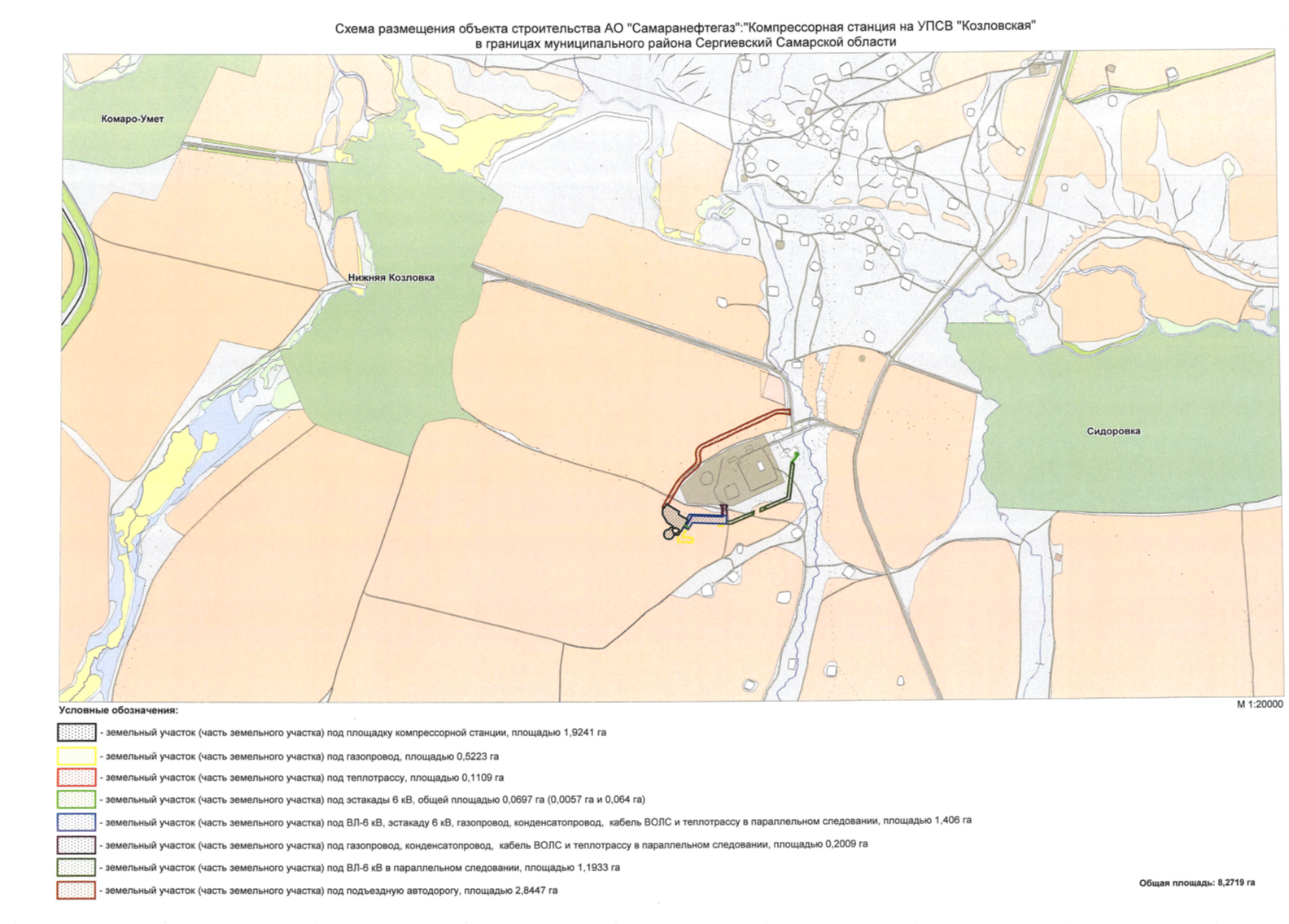 СОБРАНИЕ ПРЕДСТАВИТЕЛЕЙСЕЛЬСКОГО ПОСЕЛЕНИЯ АНТОНОВКАМУНИЦИПАЛЬНОГО РАЙОНА СЕРГИЕВСКИЙСАМАРСКОЙ ОБЛАСТИРЕШЕНИЕ02 февраля 2016г.                                                                                                                                                                                                                      №2Об утверждении средней стоимости одного квадратного метра общей площади жилья по сельскому поселению Антоновка муниципального района Сергиевский на I квартал 2016 г.Принято Собранием  представителей сельского поселения Антоновка муниципального района Сергиевский Самарской областиВ соответствии с Законом Самарской области от 05.07.2005 № 139-ГД  «О жилище»,  Уставом сельского  поселения  Антоновка муниципального района Сергиевский Самарской области, Собрание представителей сельского поселения Антоновка  муниципального района Сергиевский Самарской областиРЕШИЛО:1. Утвердить по сельскому поселению Антоновка муниципального района Сергиевский среднюю стоимость одного квадратного метра общей площади жилья на I квартал 2016 г. в размере 19859 рублей. Данная величина применяется для определения стоимости приобретения жилого помещения, наличие которого не даёт оснований для признания заявителя и членов его семьи (одиноко проживающего гражданина) нуждающимися в жилых помещениях муниципального жилищного фонда по договорам социального найма.2. Опубликовать настоящее Решение в газете «Сергиевский вестник».3. Настоящее Решение вступает в силу со дня его официального опубликования.Председатель собрания представителей сельского поселения Антоновкамуниципального района СергиевскийН.Д. ЛужновГлава сельского поселения Антоновкамуниципального района СергиевскийК.Е. ДолгаевСОБРАНИЕ ПРЕДСТАВИТЕЛЕЙСЕЛЬСКОГО ПОСЕЛЕНИЯ ВЕРХНЯЯ ОРЛЯНКАМУНИЦИПАЛЬНОГО РАЙОНА СЕРГИЕВСКИЙСАМАРСКОЙ ОБЛАСТИРЕШЕНИЕ04 февраля 2016г.                                                                                                                                                                                                                      №2Об утверждении средней стоимости одного квадратного метра общей площади жилья по сельскому поселению Верхняя Орлянка муниципального района Сергиевский на I квартал 2016 г.Принято Собранием  представителей сельского поселения Верхняя Орлянка муниципального района Сергиевский Самарской областиВ соответствии с Законом Самарской области от 05.07.2005 № 139-ГД  «О жилище»,  Уставом сельского  поселения  Верхняя Орлянка муниципального района Сергиевский Самарской области, Собрание представителей сельского поселения Верхняя Орлянка  муниципального района Сергиевский Самарской областиРЕШИЛО:1. Утвердить по сельскому поселению Верхняя Орлянка муниципального района Сергиевский среднюю стоимость одного квадратного метра общей площади жилья на I квартал 2016 г. в размере 10506 рублей. Данная величина применяется для определения стоимости приобретения жилого помещения, наличие которого не даёт оснований для признания заявителя и членов его семьи (одиноко проживающего гражданина) нуждающимися в жилых помещениях муниципального жилищного фонда по договорам социального найма.2. Опубликовать настоящее Решение в газете «Сергиевский вестник».3. Настоящее Решение вступает в силу со дня его официального опубликования.Председатель собрания представителей сельского поселения Верхняя Орлянкамуниципального района СергиевскийТ.В. ИсмагиловаГлава сельского поселения Верхняя Орлянкамуниципального района СергиевскийР.Р. ИсмагиловСОБРАНИЕ ПРЕДСТАВИТЕЛЕЙСЕЛЬСКОГО ПОСЕЛЕНИЯ ВОРОТНЕЕМУНИЦИПАЛЬНОГО РАЙОНА СЕРГИЕВСКИЙСАМАРСКОЙ ОБЛАСТИРЕШЕНИЕ04 февраля 2016г.                                                                                                                                                                                                                      №2Об утверждении средней стоимости одного квадратного метра общей площади жилья по сельскому поселению Воротнее муниципального района Сергиевский на I квартал 2016 г.Принято Собранием  представителей сельского поселения Воротнее муниципального района Сергиевский Самарской областиВ соответствии с Законом Самарской области от 05.07.2005 № 139-ГД  «О жилище»,  Уставом сельского  поселения  Воротнее муниципального района Сергиевский Самарской области, Собрание представителей сельского поселения Воротнее  муниципального района Сергиевский Самарской областиРЕШИЛО:1. Утвердить по сельскому поселению Воротнее муниципального района Сергиевский среднюю стоимость одного квадратного метра общей площади жилья на I квартал 2016 г. в размере 11557 рублей. Данная величина применяется для определения стоимости приобретения жилого помещения, наличие которого не даёт оснований для признания заявителя и членов его семьи (одиноко проживающего гражданина) нуждающимися в жилых помещениях муниципального жилищного фонда по договорам социального найма.2. Опубликовать настоящее Решение в газете «Сергиевский вестник».3. Настоящее Решение вступает в силу со дня его официального опубликования.Председатель собрания представителей сельского поселения  Воротнеемуниципального района СергиевскийТ.А. МамыкинаГлава сельского поселения Воротнеемуниципального района СергиевскийА.И. СидельниковСОБРАНИЕ ПРЕДСТАВИТЕЛЕЙСЕЛЬСКОГО ПОСЕЛЕНИЯ ЕЛШАНКАМУНИЦИПАЛЬНОГО РАЙОНА СЕРГИЕВСКИЙСАМАРСКОЙ ОБЛАСТИРЕШЕНИЕ02 февраля 2016г.                                                                                                                                                                                                                      №2Об утверждении средней стоимости одного квадратного метра общей площади жилья по сельскому поселению Елшанка муниципального района Сергиевский на I квартал 2016 г.Принято Собранием  представителей сельского поселения Елшанка муниципального района Сергиевский Самарской областиВ соответствии с Законом Самарской области от 05.07.2005 № 139-ГД  «О жилище»,  Уставом сельского  поселения  Елшанка муниципального района Сергиевский Самарской области, Собрание представителей сельского поселения Елшанка  муниципального района Сергиевский Самарской областиРЕШИЛО:1. Утвердить по сельскому поселению Елшанка муниципального района Сергиевский среднюю стоимость одного квадратного метра общей площади жилья на I квартал 2016 г. в размере 14708 рублей. Данная величина применяется для определения стоимости приобретения жилого помещения, наличие которого не даёт оснований для признания заявителя и членов его семьи (одиноко проживающего гражданина) нуждающимися в жилых помещениях муниципального жилищного фонда по договорам социального найма.2. Опубликовать настоящее Решение в газете «Сергиевский вестник».3. Настоящее Решение вступает в силу со дня его официального опубликования.Председатель собрания представителей сельского поселения Елшанкамуниципального района СергиевскийА.В. ЗиновьевГлава сельского поселения Елшанкамуниципального района СергиевскийС.В. ПрокаевСОБРАНИЕ ПРЕДСТАВИТЕЛЕЙСЕЛЬСКОГО ПОСЕЛЕНИЯ ЗАХАРКИНОМУНИЦИПАЛЬНОГО РАЙОНА СЕРГИЕВСКИЙСАМАРСКОЙ ОБЛАСТИРЕШЕНИЕ02 февраля 2016г.                                                                                                                                                                                                                      №3Об утверждении средней стоимости одного квадратного метра общей площади жилья по сельскому поселению Захаркино муниципального района Сергиевский на I квартал 2016 г.Принято Собранием  представителей сельского поселения Захаркино муниципального района Сергиевский Самарской областиВ соответствии с Законом Самарской области от 05.07.2005 № 139-ГД  «О жилище»,  Уставом сельского  поселения  Захаркино муниципального района Сергиевский Самарской области, Собрание представителей сельского поселения Захаркино  муниципального района Сергиевский Самарской областиРЕШИЛО:1. Утвердить по сельскому поселению Захаркино муниципального района Сергиевский среднюю стоимость одного квадратного метра общей площади жилья на I квартал 2016 г. в размере 12393 рубля. Данная величина применяется для определения стоимости приобретения жилого помещения, наличие которого не даёт оснований для признания заявителя и членов его семьи (одиноко проживающего гражданина) нуждающимися в жилых помещениях муниципального жилищного фонда по договорам социального найма.2. Опубликовать настоящее Решение в газете «Сергиевский вестник».3. Настоящее Решение вступает в силу со дня его официального опубликования.Председатель Собрания представителей сельского поселения Захаркиномуниципального района СергиевскийА.А. ЖарковаГлава сельского поселения Захаркиномуниципального района СергиевскийС.Е. СлужаеваСОБРАНИЕ ПРЕДСТАВИТЕЛЕЙСЕЛЬСКОГО ПОСЕЛЕНИЯ КАРМАЛО-АДЕЛЯКОВОМУНИЦИПАЛЬНОГО РАЙОНА СЕРГИЕВСКИЙСАМАРСКОЙ ОБЛАСТИРЕШЕНИЕ04 февраля 2016г.                                                                                                                                                                                                                      №3Об утверждении средней стоимости одного квадратного метра общей площади жилья по сельскому поселению Кармало-Аделяково муниципального района Сергиевский на I квартал 2016 г.Принято Собранием  представителей сельского поселения Кармало-Аделяково муниципального района Сергиевский Самарской областиВ соответствии с Законом Самарской области от 05.07.2005 № 139-ГД  «О жилище»,  Уставом сельского  поселения  Кармало-Аделяково муниципального района Сергиевский Самарской области, Собрание представителей сельского поселения Кармало-Аделяково  муниципального района Сергиевский Самарской областиРЕШИЛО:1. Утвердить по сельскому поселению Кармало-Аделяково муниципального района Сергиевский среднюю стоимость одного квадратного метра общей площади жилья на I квартал 2016 г. в размере 9935 рублей. Данная величина применяется для определения стоимости приобретения жилого помещения, наличие которого не даёт оснований для признания заявителя и членов его семьи (одиноко проживающего гражданина) нуждающимися в жилых помещениях муниципального жилищного фонда по договорам социального найма.2. Опубликовать настоящее Решение в газете «Сергиевский вестник».3. Настоящее Решение вступает в силу со дня его официального опубликования.Председатель собрания представителей сельского поселения Кармало-Аделяковомуниципального района СергиевскийН.П. МалиновскийГлава сельского поселения Кармало-Аделяковомуниципального района СергиевскийО.М. КарягинСОБРАНИЕ ПРЕДСТАВИТЕЛЕЙСЕЛЬСКОГО ПОСЕЛЕНИЯ КАЛИНОВКАМУНИЦИПАЛЬНОГО РАЙОНА СЕРГИЕВСКИЙСАМАРСКОЙ ОБЛАСТИРЕШЕНИЕ02 февраля 2016г.                                                                                                                                                                                                                      №2Об утверждении средней стоимости одного квадратного метра общей площади жилья по сельскому поселению Калиновка муниципального района Сергиевский на I квартал 2016 г.Принято Собранием  представителей сельского поселения Калиновка муниципального района Сергиевский Самарской областиВ соответствии с Законом Самарской области от 05.07.2005 № 139-ГД  «О жилище»,  Уставом сельского  поселения  Калиновка  муниципального района Сергиевский Самарской области, Собрание представителей сельского поселения Калиновка  муниципального района Сергиевский Самарской областиРЕШИЛО:1. Утвердить по сельскому поселению Калиновка муниципального района Сергиевский среднюю стоимость одного квадратного метра общей площади жилья на I квартал 2016 г. в размере 13342 рублей. Данная величина применяется для определения стоимости приобретения жилого помещения, наличие которого не даёт оснований для признания заявителя и членов его семьи (одиноко проживающего гражданина) нуждающимися в жилых помещениях муниципального жилищного фонда по договорам социального найма.2. Опубликовать настоящее Решение в газете «Сергиевский вестник».3. Настоящее Решение вступает в силу со дня его официального опубликования.Председатель собрания представителей сельского поселения Калиновкамуниципального района СергиевскийТ.А. ПаймушкинаГлава сельского поселения Калиновкамуниципального района СергиевскийС.В. БеспаловСОБРАНИЕ ПРЕДСТАВИТЕЛЕЙСЕЛЬСКОГО ПОСЕЛЕНИЯ КАНДАБУЛАКМУНИЦИПАЛЬНОГО РАЙОНА СЕРГИЕВСКИЙСАМАРСКОЙ ОБЛАСТИРЕШЕНИЕ02 февраля 2016г.                                                                                                                                                                                                                      №3Об утверждении средней стоимости одного квадратного метра общей площади жилья по сельскому поселению Кандабулак муниципального района Сергиевский на I квартал 2016 г.Принято Собранием  представителей сельского поселения Кандабулак муниципального района Сергиевский Самарской областиВ соответствии с Законом Самарской области от 05.07.2005 № 139-ГД  «О жилище»,  Уставом сельского  поселения  Кандабулак муниципального района Сергиевский Самарской области, Собрание представителей сельского поселения Кандабулак  муниципального района Сергиевский Самарской областиРЕШИЛО:1. Утвердить по сельскому поселению Кандабулак муниципального района Сергиевский среднюю стоимость одного квадратного метра общей площади жилья на I квартал 2016 г. в размере 14393 рублей. Данная величина применяется для определения стоимости приобретения жилого помещения, наличие которого не даёт оснований для признания заявителя и членов его семьи (одиноко проживающего гражданина) нуждающимися в жилых помещениях муниципального жилищного фонда по договорам социального найма.2. Опубликовать настоящее Решение в газете «Сергиевский вестник».3. Настоящее Решение вступает в силу со дня его официального опубликования.Председатель собрания представителей сельского поселения Кандабулакмуниципального района СергиевскийС.И. КадероваГлава сельского поселения Кандабулакмуниципального района СергиевскийА.А. МартыновСОБРАНИЕ ПРЕДСТАВИТЕЛЕЙСЕЛЬСКОГО ПОСЕЛЕНИЯ КРАСНОСЕЛЬСКОЕМУНИЦИПАЛЬНОГО РАЙОНА СЕРГИЕВСКИЙСАМАРСКОЙ ОБЛАСТИРЕШЕНИЕ01 февраля 2016г.                                                                                                                                                                                                                      №3Об утверждении средней стоимости одного квадратного метра общей площади жилья по сельскому поселению Красносельское муниципального района Сергиевский на I квартал 2016 г.Принято Собранием  представителей сельского поселения Красносельское муниципального района Сергиевский Самарской областиВ соответствии с Законом Самарской области от 05.07.2005 № 139-ГД  «О жилище»,  Уставом сельского  поселения  Красносельское муниципального района Сергиевский Самарской области, Собрание представителей сельского поселения Красносельское  муниципального района Сергиевский Самарской областиРЕШИЛО:1. Утвердить по сельскому поселению Красносельское муниципального района Сергиевский среднюю стоимость одного квадратного метра общей площади жилья на I квартал 2016 г. в размере 11557 рублей. Данная величина применяется для определения стоимости приобретения жилого помещения, наличие которого не даёт оснований для признания заявителя и членов его семьи (одиноко проживающего гражданина) нуждающимися в жилых помещениях муниципального жилищного фонда по договорам социального найма.2. Опубликовать настоящее Решение в газете «Сергиевский вестник».3. Настоящее Решение вступает в силу со дня его официального опубликования.Председатель собрания представителей сельского поселения Красносельскоемуниципального района СергиевскийН.А. КаемоваГлава сельского поселения Красносельскоемуниципального района СергиевскийВ.Е. ОблыгинСОБРАНИЕ ПРЕДСТАВИТЕЛЕЙСЕЛЬСКОГО ПОСЕЛЕНИЯ КУТУЗОВСКИЙМУНИЦИПАЛЬНОГО РАЙОНА СЕРГИЕВСКИЙСАМАРСКОЙ ОБЛАСТИРЕШЕНИЕ02 февраля 2016г.                                                                                                                                                                                                                      №2Об утверждении средней стоимости одного квадратного метра общей площади жилья по сельскому поселению Кутузовский муниципального района Сергиевский на I квартал 2016 г.Принято Собранием  представителей сельского поселения Кутузовский муниципального района Сергиевский Самарской областиВ соответствии с Законом Самарской области от 05.07.2005 № 139-ГД  «О жилище»,  Уставом сельского  поселения  Кутузовский муниципального района Сергиевский Самарской области, Собрание представителей сельского поселения Кутузовский  муниципального района Сергиевский Самарской областиРЕШИЛО:1. Утвердить по сельскому поселению Кутузовский муниципального района Сергиевский среднюю стоимость одного квадратного метра общей площади жилья на I квартал 2016 г. в размере 12220 рублей. Данная величина применяется для определения стоимости приобретения жилого помещения, наличие которого не даёт оснований для признания заявителя и членов его семьи (одиноко проживающего гражданина) нуждающимися в жилых помещениях муниципального жилищного фонда по договорам социального найма.2. Опубликовать настоящее Решение в газете «Сергиевский вестник».3. Настоящее Решение вступает в силу со дня его официального опубликования.Председатель Собрания представителей сельского поселения Кутузовскиймуниципального района СергиевскийА.Н. ШмонинГлава сельского поселения Кутузовскиймуниципального района СергиевскийА.В. СабельниковаСОБРАНИЕ ПРЕДСТАВИТЕЛЕЙСЕЛЬСКОГО ПОСЕЛЕНИЯ ЛИПОВКАМУНИЦИПАЛЬНОГО РАЙОНА СЕРГИЕВСКИЙСАМАРСКОЙ ОБЛАСТИРЕШЕНИЕ04 февраля 2016г.                                                                                                                                                                                                                      №2Об утверждении средней стоимости одного квадратного метра общей площади жилья по сельскому поселению Липовка  муниципального района Сергиевский на I квартал 2016 г.Принято Собранием  представителей сельского поселения Липовка муниципального района Сергиевский Самарской областиВ соответствии с Законом Самарской области от 05.07.2005 № 139-ГД  «О жилище»,  Уставом сельского  поселения  Липовка муниципального района Сергиевский Самарской области, Собрание представителей сельского поселения Липовка  муниципального района Сергиевский Самарской областиРЕШИЛО:1. Утвердить по сельскому поселению Липовка муниципального района Сергиевский среднюю стоимость одного квадратного метра общей площади жилья на I квартал 2016 г. в размере 8721 рублей. Данная величина применяется для определения стоимости приобретения жилого помещения, наличие которого не даёт оснований для признания заявителя и членов его семьи (одиноко проживающего гражданина) нуждающимися в жилых помещениях муниципального жилищного фонда по договорам социального найма.2. Опубликовать настоящее Решение в газете «Сергиевский вестник».3. Настоящее Решение вступает в силу со дня его официального опубликования.Председатель собрания представителей сельского поселения  Липовкамуниципального района СергиевскийН.Н. ТихоноваГлава сельского поселения  Липовкамуниципального района СергиевскийС.И. ВершининСОБРАНИЕ ПРЕДСТАВИТЕЛЕЙСЕЛЬСКОГО ПОСЕЛЕНИЯ СВЕТЛОДОЛЬСКМУНИЦИПАЛЬНОГО РАЙОНА СЕРГИЕВСКИЙСАМАРСКОЙ ОБЛАСТИРЕШЕНИЕ03 февраля 2016г.                                                                                                                                                                                                                      №2Об утверждении средней стоимости одного квадратного метра общей площади жилья по сельскому поселению Светлодольск  муниципального района Сергиевский на I квартал 2016 г.Принято Собранием  представителей сельского поселения Светлодольск муниципального района Сергиевский Самарской областиВ соответствии с Законом Самарской области от 05.07.2005 № 139-ГД  «О жилище»,  Уставом сельского  поселения Светлодольск  муниципального района Сергиевский Самарской области, Собрание представителей сельского поселения Светлодольск  муниципального района Сергиевский Самарской областиРЕШИЛО:1. Утвердить по сельскому поселению Светлодольск  муниципального района Сергиевский среднюю стоимость одного квадратного метра общей площади жилья на I квартал 2016 г. в размере 23429 рублей. Данная величина применяется для определения стоимости приобретения жилого помещения, наличие которого не даёт оснований для признания заявителя и членов его семьи (одиноко проживающего гражданина) нуждающимися в жилых помещениях муниципального жилищного фонда по договорам социального найма.2. Опубликовать настоящее Решение в газете «Сергиевский вестник».3. Настоящее Решение вступает в силу со дня его официального опубликования.Председатель собрания представителей сельского поселения  Светлодольскмуниципального района СергиевскийН.А. АнциноваГлава сельского поселения  Светлодольскмуниципального района СергиевскийН.В. АндрюхинСОБРАНИЕ ПРЕДСТАВИТЕЛЕЙСЕЛЬСКОГО ПОСЕЛЕНИЯ СЕРГИЕВСКМУНИЦИПАЛЬНОГО РАЙОНА СЕРГИЕВСКИЙСАМАРСКОЙ ОБЛАСТИРЕШЕНИЕ03 февраля 2016г.                                                                                                                                                                                                                      №4Об утверждении средней стоимости одного квадратного метра общей площади жилья по сельскому поселению Сергиевск муниципального района Сергиевский на I квартал 2016 г.Принято Собранием  представителей сельского поселения Сергиевск муниципального района Сергиевский Самарской областиВ соответствии с Законом Самарской области от 05.07.2005 № 139-ГД  «О жилище»,  Уставом сельского  поселения  Сергиевск муниципального района Сергиевский Самарской области, Собрание представителей сельского поселения Сергиевск  муниципального района Сергиевский Самарской областиРЕШИЛО:1. Утвердить по сельскому поселению Сергиевск муниципального района Сергиевский среднюю стоимость одного квадратного метра общей площади жилья на I квартал 2016 г. в размере 31110 рублей. Данная величина применяется для определения стоимости приобретения жилого помещения, наличие которого не даёт оснований для признания заявителя и членов его семьи (одиноко проживающего гражданина) нуждающимися в жилых помещениях муниципального жилищного фонда по договорам социального найма.2. Опубликовать настоящее Решение в газете «Сергиевский вестник».3. Настоящее Решение вступает в силу со дня его официального опубликования.Председатель собрания представителей сельского поселения Сергиевскмуниципального района СергиевскийА.Н. НестеровИ. о. Главы сельского поселения Сергиевскмуниципального района СергиевскийС.В. ФедорцовСОБРАНИЕ ПРЕДСТАВИТЕЛЕЙСЕЛЬСКОГО ПОСЕЛЕНИЯ СЕРНОВОДСКМУНИЦИПАЛЬНОГО РАЙОНА СЕРГИЕВСКИЙСАМАРСКОЙ ОБЛАСТИРЕШЕНИЕ03 февраля 2016г.                                                                                                                                                                                                                      №2Об утверждении средней стоимости одного квадратного метра общей площади жилья по сельскому поселению Серноводск муниципального района Сергиевский на I квартал 2016 г.Принято Собранием  представителей сельского поселения  Серноводск муниципального района Сергиевский Самарской областиВ соответствии с Законом Самарской области от 05.07.2005 № 139-ГД  «О жилище»,  Уставом сельского  поселения  Серноводск  муниципального района Сергиевский Самарской области, Собрание представителей сельского поселения Серноводск  муниципального района Сергиевский Самарской областиРЕШИЛО:1. Утвердить по сельскому поселению Серноводск муниципального района Сергиевский среднюю стоимость одного квадратного метра общей площади жилья на I квартал 2016 г. в размере 24990 рублей. Данная величина применяется для определения стоимости приобретения жилого помещения, наличие которого не даёт оснований для признания заявителя и членов его семьи (одиноко проживающего гражданина) нуждающимися в жилых помещениях муниципального жилищного фонда по договорам социального найма.2. Опубликовать настоящее Решение в газете «Сергиевский вестник».3. Настоящее Решение вступает в силу со дня его официального опубликования.Председатель собрания представителей сельского поселения  Серноводскмуниципального района СергиевскийС.А. ВоякинГлава сельского поселения  Серноводскмуниципального района СергиевскийГ.Н. ЧебоксароваСОБРАНИЕ ПРЕДСТАВИТЕЛЕЙСЕЛЬСКОГО ПОСЕЛЕНИЯ СУРГУТМУНИЦИПАЛЬНОГО РАЙОНА СЕРГИЕВСКИЙСАМАРСКОЙ ОБЛАСТИРЕШЕНИЕ02 февраля 2016г.                                                                                                                                                                                                                      №4Об утверждении средней стоимости одного квадратного метра общей площади жилья по сельскому поселению Сургут муниципального района Сергиевский на I квартал 2016 г.Принято Собранием  представителей сельского поселения Сургут муниципального района Сергиевский Самарской областиВ соответствии с Законом Самарской области от 05.07.2005 № 139-ГД  «О жилище»,  Уставом сельского  поселения  Сургут муниципального района Сергиевский Самарской области, Собрание представителей сельского поселения Сургут муниципального района Сергиевский Самарской областиРЕШИЛО:1. Утвердить по сельскому поселению Сургут муниципального района Сергиевский среднюю стоимость одного квадратного метра общей площади жилья на I квартал 2016 г. в размере 22236 рублей. Данная величина применяется для определения стоимости приобретения жилого помещения, наличие которого не даёт оснований для признания заявителя и членов его семьи (одиноко проживающего гражданина) нуждающимися в жилых помещениях муниципального жилищного фонда по договорам социального найма.2. Опубликовать настоящее Решение в газете «Сергиевский вестник».3. Настоящее Решение вступает в силу со дня его официального опубликования.Председатель собрания представителей сельского поселения Сургутмуниципального района СергиевскийА.Б. АлександровГлава сельского поселения Сургутмуниципального района СергиевскийС.А. СодомовСОБРАНИЕ ПРЕДСТАВИТЕЛЕЙСЕЛЬСКОГО ПОСЕЛЕНИЯ ЧЕРНОВКАМУНИЦИПАЛЬНОГО РАЙОНА СЕРГИЕВСКИЙСАМАРСКОЙ ОБЛАСТИРЕШЕНИЕ04 февраля 2016г.                                                                                                                                                                                                                      №2Об утверждении средней стоимости одного квадратного метра общей площади жилья по сельскому поселению Черновка  муниципального района Сергиевский на I квартал 2016 г.Принято Собранием  представителей сельского поселения Черновка муниципального района Сергиевский Самарской областиВ соответствии с Законом Самарской области от 05.07.2005 № 139-ГД  «О жилище»,  Уставом сельского  поселения  Черновка  муниципального района Сергиевский Самарской области, Собрание представителей сельского поселения Черновка   муниципального района Сергиевский Самарской областиРЕШИЛО:1. Утвердить по сельскому поселению Черновка муниципального района Сергиевский среднюю стоимость одного квадратного метра общей площади жилья на I квартал 2016 г. в размере 14260 рублей. Данная величина применяется для определения стоимости приобретения жилого помещения, наличие которого не даёт оснований для признания заявителя и членов его семьи (одиноко проживающего гражданина) нуждающимися в жилых помещениях муниципального жилищного фонда по договорам социального найма.2. Опубликовать настоящее Решение в газете «Сергиевский вестник».3. Настоящее Решение вступает в силу со дня его официального опубликования.Председатель собрания представителей сельского поселения  Черновкамуниципального района СергиевскийИ.В. МилюковаГлава сельского поселения Черновкамуниципального района СергиевскийА.В. БеляевСОБРАНИЕ ПРЕДСТАВИТЕЛЕЙГОРОДСКОГО ПОСЕЛЕНИЯ СУХОДОЛМУНИЦИПАЛЬНОГО РАЙОНА СЕРГИЕВСКИЙСАМАРСКОЙ ОБЛАСТИРЕШЕНИЕ04 февраля 2016г.                                                                                                                                                                                                                      №2Об утверждении средней стоимости одного квадратного метра общей площади жилья по городскому поселению Суходол муниципального района Сергиевский на I квартал 2016 г.Принято Собранием  представителей городского поселения Суходол муниципального района Сергиевский  Самарской областиВ соответствии с Законом Самарской области от 05.07.2005 № 139-ГД  «О жилище»,  Уставом городского  поселения  Суходол муниципального района Сергиевский Самарской области, Собрание представителей городского поселения Суходол  муниципального района Сергиевский Самарской областиРЕШИЛО:1. Утвердить по городскому поселению Суходол муниципального района Сергиевский среднюю стоимость одного квадратного метра общей площади жилья на I квартал 2016 г. в размере 26265 рублей. Данная величина применяется для определения стоимости приобретения жилого помещения, наличие которого не даёт оснований для признания заявителя и членов его семьи (одиноко проживающего гражданина) нуждающимися в жилых помещениях муниципального жилищного фонда по договорам социального найма.2. Опубликовать настоящее Решение в газете «Сергиевский вестник».3. Настоящее Решение вступает в силу со дня его официального опубликования.Председатель собрания представителей городского поселения Суходолмуниципального района СергиевскийС.И. БарановГлава городского поселения  Суходолмуниципального района СергиевскийА.Н. МалышевСОБРАНИЕ ПРЕДСТАВИТЕЛЕЙСЕЛЬСКОГО ПОСЕЛЕНИЯ АНТОНОВКАМУНИЦИПАЛЬНОГО РАЙОНА СЕРГИЕВСКИЙСАМАРСКОЙ ОБЛАСТИРЕШЕНИЕ02 февраля 2016г.                                                                                                                                                                                                                      №3Об избрании  депутатом в Собрание представителей муниципального района Сергиевский депутата Собрания представителей сельского поселения АнтоновкаПринято  Собранием Представителей сельского поселения Антоновка муниципального района СергиевскийВ соответствии с постановлением Конституционного Суда Российской Федерации от 1 декабря 2015 г. № 30-П и на основании уведомления главы сельского поселения Антоновка муниципального района Сергиевский Долгаева Константина Евгеньевича  о сложении с себя полномочий депутата Собрания представителей муниципального района Сергиевский Собрание представителей сельского поселения Антоновка муниципального района СергиевскийРЕШИЛО:1.Избрать депутатом в Собрание  представителей муниципального района Сергиевский депутата Собрания представителей  сельского поселения Антоновка муниципального района Сергиевский Лужнова Николая Даниловича взамен главы сельского поселения Антоновка муниципального района Сергиевский Долгаева Константина Евгеньевича2.Данное Решение вступает в силу со дня принятия.3.Опубликовать данное решение в газете «Сергиевский вестник».Председатель собрания представителей сельского поселения Антоновкамуниципального района СергиевскийН.Д. ЛужновГлава сельского поселения Антоновкамуниципального района СергиевскийК.Е. ДолгаевСОБРАНИЕ ПРЕДСТАВИТЕЛЕЙСЕЛЬСКОГО ПОСЕЛЕНИЯ ВЕРХНЯЯ ОРЛЯНКАМУНИЦИПАЛЬНОГО РАЙОНА СЕРГИЕВСКИЙСАМАРСКОЙ ОБЛАСТИРЕШЕНИЕ04 февраля 2016г.                                                                                                                                                                                                                      №3Об избрании  депутатом в Собрание представителей муниципального района Сергиевский депутата Собрания представителей сельского поселения   Верхняя ОрлянкаПринято  Собранием Представителей сельского поселения Верхняя Орлянка муниципального района СергиевскийВ соответствии с постановлением Конституционного Суда Российской Федерации от 1 декабря 2015 г. № 30-П и на основании уведомления главы сельского поселения Верхняя Орлянка муниципального района Сергиевский Исмагилова Рафиса Раимовича о сложении с себя полномочий депутата Собрания представителей муниципального района Сергиевский Собрание представителей сельского поселения Верхняя Орлянка муниципального района СергиевскийРЕШИЛО:1.Избрать депутатом в Собрание  представителей муниципального района Сергиевский депутата Собрания представителей  сельского поселения Верхняя Орлянка муниципального района Сергиевский Исмагилову Татьяну Викторовну взамен главы сельского поселения Верхняя Орлянка муниципального района Сергиевский Исмагилова Рафиса Раимовича.2.Данное Решение вступает в силу со дня принятия.3.Опубликовать данное решение в газете «Сергиевский вестник».Председатель Собрания представителей сельского поселения Верхняя Орлянкамуниципального района СергиевскийТ.В. ИсмагиловаГлава сельского поселения Верхняя Орлянкамуниципального района СергиевскийР.Р. ИсмагиловСОБРАНИЕ ПРЕДСТАВИТЕЛЕЙСЕЛЬСКОГО ПОСЕЛЕНИЯ ВОРОТНЕЕМУНИЦИПАЛЬНОГО РАЙОНА СЕРГИЕВСКИЙСАМАРСКОЙ ОБЛАСТИРЕШЕНИЕ04 февраля 2016г.                                                                                                                                                                                                                      №3Об избрании  депутатом в Собрание представителей муниципального района Сергиевский депутата Собрания представителей сельского поселения ВоротнееПринято  Собранием Представителей сельского поселения Воротнее муниципального района СергиевскийВ соответствии с постановлением Конституционного Суда Российской Федерации от 1 декабря 2015 г. № 30-П и на основании уведомления главы сельского поселения Воротнее  муниципального района Сергиевский Сидельникова Анатолия Ивановича о сложении с себя полномочий депутата Собрания представителей муниципального района Сергиевский Собрание представителей сельского поселения Воротнее муниципального района СергиевскийРЕШИЛО:1.Избрать депутатом в Собрание  представителей муниципального района Сергиевский депутата Собрания представителей  сельского поселения Воротнее муниципального района Сергиевский Мамыкину Татьяну Алексеевну взамен главы сельского поселения Воротнее муниципального района Сергиевский Сидельникова Анатолия Ивановича.2.Данное Решение вступает в силу со дня принятия.3.Опубликовать данное решение в газете «Сергиевский вестник».Председатель собрания представителей сельского поселения Воротнеемуниципального района СергиевскийТ.А. МамыкинаГлава сельского поселения Воротнеемуниципального района СергиевскийА.И. СидельниковСОБРАНИЕ ПРЕДСТАВИТЕЛЕЙСЕЛЬСКОГО ПОСЕЛЕНИЯ ЕЛШАНКАМУНИЦИПАЛЬНОГО РАЙОНА СЕРГИЕВСКИЙСАМАРСКОЙ ОБЛАСТИРЕШЕНИЕ02 февраля 2016г.                                                                                                                                                                                                                      №3Об избрании  депутатом в Собрание Представителей муниципального района Сергиевский депутата Собрания Представителей сельского поселения ЕлшанкаПринято  Собранием Представителей сельского поселения Елшанка муниципального района СергиевскийВ соответствии с постановлением Конституционного Суда Российской Федерации от 1 декабря 2015 г. № 30-П и на основании уведомления главы сельского поселения Елшанка муниципального района Сергиевский Прокаева Сергея Васильевича о сложении с себя полномочий депутата Собрания Представителей муниципального района Сергиевский Собрание Представителей сельского поселения Елшанка муниципального района СергиевскийРЕШИЛО:1.Избрать депутатом в Собрание  Представителей муниципального района Сергиевский депутата Собрания Представителей  сельского поселения Елшанка муниципального района Сергиевский Зиновьева Анатолия Викторовича взамен главы сельского поселения Елшанка муниципального района Сергиевский Прокаева Сергея Васильевича.2.Данное Решение вступает в силу со дня принятия.3.Опубликовать данное решение в газете «Сергиевский вестник».Председатель собрания представителей сельского поселения Елшанкамуниципального района СергиевскийА.В. ЗиновьевГлава сельского поселения Елшанкамуниципального района СергиевскийС.В. ПрокаевСОБРАНИЕ ПРЕДСТАВИТЕЛЕЙСЕЛЬСКОГО ПОСЕЛЕНИЯ ЗАХАРКИНОМУНИЦИПАЛЬНОГО РАЙОНА СЕРГИЕВСКИЙСАМАРСКОЙ ОБЛАСТИРЕШЕНИЕ02 февраля 2016г.                                                                                                                                                                                                                      №2Об избрании  депутатом в Собрание представителей муниципального района Сергиевский депутата Собрания представителей сельского поселения ЗахаркиноПринято  Собранием  представителей сельского поселения Захаркино муниципального района СергиевскийВ соответствии с постановлением Конституционного Суда Российской Федерации от 1 декабря 2015 г. № 30-П и на основании уведомления главы сельского поселения Захаркино муниципального района Сергиевский Служаевой Светланы Евгеньевны о сложении с себя полномочий депутата Собрания представителей муниципального района Сергиевский, Собрание представителей сельского поселения Захаркино муниципального района СергиевскийРЕШИЛО:1.Избрать депутатом в Собрание  представителей муниципального района Сергиевский депутата Собрания представителей  сельского поселения Захаркино муниципального района Сергиевский Жаркову Альбину Александровну взамен главы сельского поселения Захаркино муниципального района Сергиевский Служаевой Светланы Евгеньевны.2.Данное Решение вступает в силу со дня принятия.3.Опубликовать данное решение в газете «Сергиевский вестник».Председатель Собрания представителей сельского поселения Захаркиномуниципального района СергиевскийА.А. ЖарковаГлава сельского поселения Захаркиномуниципального района СергиевскийС.Е. СлужаеваСОБРАНИЕ ПРЕДСТАВИТЕЛЕЙСЕЛЬСКОГО ПОСЕЛЕНИЯ КАРМАЛО-АДЕЛЯКОВОМУНИЦИПАЛЬНОГО РАЙОНА СЕРГИЕВСКИЙСАМАРСКОЙ ОБЛАСТИРЕШЕНИЕ04 февраля 2016г.                                                                                                                                                                                                                      №2Об избрании  депутатом в Собрание представителей муниципального района Сергиевский депутата Собрания представителей сельского поселения Кармало-АделяковоПринято  Собранием Представителей сельского поселения Кармало-Аделяково муниципального района СергиевскийВ соответствии с постановлением Конституционного Суда Российской Федерации от 1 декабря 2015 г. № 30-П и на основании уведомления главы сельского поселения Кармало-Аделяково муниципального района Сергиевский Карягина Олега Михайловича о сложении с себя полномочий депутата Собрания представителей муниципального района Сергиевский Собрание представителей сельского поселения Кармало-Аделяково муниципального района СергиевскийРЕШИЛО:1. Избрать депутатом в Собрание  представителей муниципального района Сергиевский депутата Собрания представителей  сельского поселения Кармало-Аделяково муниципального района Сергиевский Малиновского Николая Павловича взамен главы сельского поселения Кармало-Аделяково муниципального района Сергиевский Карягина Олега Михайловича.2. Данное Решение вступает в силу со дня принятия.3. Опубликовать данное решение в газете «Сергиевский вестник».Председатель собрания представителей сельского поселения Кармало-Аделяковомуниципального района СергиевскийН.П. МалиновскийГлава сельского поселения Кармало-Аделяковомуниципального района СергиевскийО.М. КарягинСОБРАНИЕ ПРЕДСТАВИТЕЛЕЙСЕЛЬСКОГО ПОСЕЛЕНИЯ КАНДАБУЛАКМУНИЦИПАЛЬНОГО РАЙОНА СЕРГИЕВСКИЙСАМАРСКОЙ ОБЛАСТИРЕШЕНИЕ02 февраля 2016г.                                                                                                                                                                                                                      №2Об избрании депутатом в Собрание представителей муниципального района депутата Собрания представителей сельского поселения Кандабулак  муниципального района СергиевскийПринято  Собранием Представителей сельского поселения Кандабулак муниципального района СергиевскийВ соответствии с постановлением Конституционного Суда Российской Федерации от 1 декабря 2015 г. № 30-П и на основании уведомления главы сельского поселения Кандабулак  муниципального района Сергиевский  Мартынова Алексея Александровича  о сложении с себя полномочий депутата Собрания представителей муниципального района Сергиевский, Собрание представителей сельского поселения Кандабулак муниципального района СергиевскийРЕШИЛО:1. Избрать депутатом в Собрание представителей муниципального района депутата Собрания представителей сельского поселения Кандабулак  муниципального района  Сергиевский  Кадерову Светлану Ивановну  взамен главы сельского поселения Кандабулак муниципального района  Сергиевский  Мартынова Алексея Александровича.2. Опубликовать настоящее решение в газете «Сергиевский вестник».3. Настоящее Решение вступает в силу со дня принятия.Председатель собрания представителей  сельского поселения Кандабулакмуниципального района СергиевскийС. И. КадероваГлава сельского поселения Кандабулакмуниципального района СергиевскийА. А. МартыновСОБРАНИЕ ПРЕДСТАВИТЕЛЕЙСЕЛЬСКОГО ПОСЕЛЕНИЯ КРАСНОСЕЛЬСКОЕМУНИЦИПАЛЬНОГО РАЙОНА СЕРГИЕВСКИЙСАМАРСКОЙ ОБЛАСТИРЕШЕНИЕ01 февраля 2016г.                                                                                                                                                                                                                      №2Об избрании депутатом в Собрание представителей муниципального района  депутата Собрания представителей сельского поселения Красносельское  муниципального района Сергиевский Принято  Собранием Представителей сельского поселения Красносельское муниципального района СергиевскийВ соответствии с постановлением Конституционного Суда Российской Федерации от 1 декабря 2015 г. № 30-П и на основании уведомления главы сельского поселения Красносельское  муниципального района Сергиевский  Облыгина Владимира Евгеньевича  о сложении с себя полномочий депутата Собрания представителей муниципального района Сергиевский, Собрание представителей сельского поселения Красносельское муниципального района СергиевскийРЕШИЛО:1. Избрать депутатом в Собрание представителей муниципального района, депутата Собрания представителей сельского поселения Красносельское  муниципального района  Сергиевский  Каемову Наталью Анатольевну  взамен главы сельского поселения Красносельское муниципального района  Сергиевский  Облыгина Владимира Евгеньевича2. Данное Решение вступает в силу со дня принятия.3. Опубликовать данное решение в газете «Сергиевский вестник».Председатель собрания представителей  сельского поселения Красносельскоемуниципального района СергиевскийН.А. КаемоваГлава сельского поселения Красносельскоемуниципального района СергиевскийВ.Е. ОблыгинСОБРАНИЕ ПРЕДСТАВИТЕЛЕЙСЕЛЬСКОГО ПОСЕЛЕНИЯ КУТУЗОВСКИЙМУНИЦИПАЛЬНОГО РАЙОНА СЕРГИЕВСКИЙСАМАРСКОЙ ОБЛАСТИРЕШЕНИЕ02 февраля 2016г.                                                                                                                                                                                                                      №3Об избрании  депутатом в Собрание представителей муниципального района Сергиевский депутата Собрания представителей сельского поселения КутузовскийПринято  Собранием представителей сельского поселения Кутузовский муниципального района СергиевскийВ соответствии с постановлением Конституционного Суда Российской Федерации от 1 декабря 2015 г. № 30-П и на основании уведомления главы сельского поселения Кутузовский муниципального района Сергиевский Сабельниковой Антонины Вениаминовны о сложении с себя полномочий депутата Собрания представителей муниципального района Сергиевский Собрание представителей сельского поселения Кутузовский муниципального района СергиевскийРЕШИЛО:1. Избрать депутатом в Собрание  представителей муниципального района Сергиевский депутата Собрания представителей  сельского поселения Кутузовский муниципального района Сергиевский Шмонина Александра Николаевича взамен главы сельского поселения Кутузовский муниципального района Сергиевский Сабельниковой Антонины Вениаминовны.2. Данное решение вступает в силу со дня принятия.3. Опубликовать данное решение в газете «Сергиевский вестник».Председатель Собрания представителей сельского поселения Кутузовскиймуниципального района СергиевскийА.Н. ШмонинГлава сельского поселения Кутузовскиймуниципального района СергиевскийА.В. СабельниковаСОБРАНИЕ ПРЕДСТАВИТЕЛЕЙСЕЛЬСКОГО ПОСЕЛЕНИЯ ЛИПОВКАМУНИЦИПАЛЬНОГО РАЙОНА СЕРГИЕВСКИЙСАМАРСКОЙ ОБЛАСТИРЕШЕНИЕ04 февраля 2016г.                                                                                                                                                                                                                      №3Об избрании  депутатом в Собрание представителей муниципального района Сергиевский депутата Собрания представителей сельского поселения ЛиповкаПринято  Собранием Представителей сельского поселения Липовка муниципального района СергиевскийВ соответствии с постановлением Конституционного Суда Российской Федерации от 1 декабря 2015 г. № 30-П и на основании уведомления главы сельского поселения Липовка муниципального района Сергиевский Вершинина Сергея Ивановича о сложении с себя полномочий депутата Собрания представителей муниципального района Сергиевский Собрание представителей сельского поселения Липовка муниципального района СергиевскийРЕШИЛО:1.Избрать депутатом в Собрание  представителей муниципального района Сергиевский депутата Собрания представителей  сельского поселения Липовка  муниципального района Сергиевский  Фомину Валентину Григорьевну  взамен главы сельского поселения Липовка  муниципального района Сергиевский Вершинина Сергея Ивановича.2.Данное Решение вступает в силу со дня принятия.3.Опубликовать данное решение в газете «Сергиевский вестник».Председатель собрания представителей сельского поселения Липовкамуниципального района СергиевскийН.Н. ТихоноваГлава сельского поселения Липовкамуниципального района СергиевскийС.И. ВершининСОБРАНИЕ ПРЕДСТАВИТЕЛЕЙСЕЛЬСКОГО ПОСЕЛЕНИЯ СВЕТЛОДОЛЬСКМУНИЦИПАЛЬНОГО РАЙОНА СЕРГИЕВСКИЙСАМАРСКОЙ ОБЛАСТИРЕШЕНИЕ03 февраля 2016г.                                                                                                                                                                                                                      №3Об избрании  депутатом в Собрание представителей муниципального района Сергиевский депутата Собрания представителей сельского поселения СветлодольскПринято  Собранием Представителей сельского поселения Светлодольск муниципального района СергиевскийВ соответствии с постановлением Конституционного Суда Российской Федерации от 1 декабря 2015 г. № 30-П и на основании уведомления главы сельского поселения Светлодольск муниципального района  Сергиевский  Андрюхина Николая Вениаминовича  о сложении с себя полномочий депутата Собрания представителей муниципального района Сергиевский Собрание представителей сельского поселения Светлодольск муниципального района СергиевскийРЕШИЛО:1. Избрать депутатом в Собрание представителей муниципального района  Сергиевский депутата Собрания представителей сельского поселения Светлодольск муниципального района  Сергиевский Анцинову Надежду Алексеевну  взамен главы сельского поселения Светлодольск  муниципального района  Сергиевский Андрюхина Николая Вениаминовича.2. Данное Решение вступает в силу со дня принятия.3.Опубликовать данное решение в газете «Сергиевский вестник».Председатель Собрания представителей сельского поселения Светлодольскмуниципального района СергиевскийН. А. АнциноваГлава сельского поселения Светлодольскмуниципального района СергиевскийН. В. АндрюхинСОБРАНИЕ ПРЕДСТАВИТЕЛЕЙСЕЛЬСКОГО ПОСЕЛЕНИЯ СЕРГИЕВСКМУНИЦИПАЛЬНОГО РАЙОНА СЕРГИЕВСКИЙСАМАРСКОЙ ОБЛАСТИРЕШЕНИЕ03 февраля 2016г.                                                                                                                                                                                                                      №3Об избрании  депутатом в Собрание представителей муниципального района Сергиевский депутата Собрания представителей сельского поселения СергиевскПринято  Собранием Представителей сельского поселения Сергиевск муниципального района СергиевскийВ соответствии с постановлением Конституционного Суда Российской Федерации от 1 декабря 2015 г. № 30-П и на основании уведомления главы сельского поселения Сергиевск муниципального района Сергиевский Арчибасова Михаила Михайловича о сложении с себя полномочий депутата Собрания представителей муниципального района Сергиевский Собрание представителей сельского поселения Сергиевск муниципального района СергиевскийРЕШИЛО:1.Избрать депутатом в Собрание  представителей муниципального района Сергиевский депутата Собрания представителей  сельского поселения Сергиевск муниципального района Сергиевский  Нестерова Алексея Николаевича взамен главы сельского поселения Сергиевск муниципального района Сергиевский Арчибасова Михаила Михайловича.2.Данное Решение вступает в силу со дня принятия.3.Опубликовать данное решение в газете «Сергиевский вестник».Председатель собрания представителей сельского поселения Сергиевскмуниципального района СергиевскийА.Н. НестеровИ. о. Главы сельского поселения Сергиевскмуниципального района СергиевскийС.В. ФедорцовСОБРАНИЕ ПРЕДСТАВИТЕЛЕЙСЕЛЬСКОГО ПОСЕЛЕНИЯ СЕРНОВОДСКМУНИЦИПАЛЬНОГО РАЙОНА СЕРГИЕВСКИЙСАМАРСКОЙ ОБЛАСТИРЕШЕНИЕ03 февраля 2016г.                                                                                                                                                                                                                      №3Об избрании  депутатом в Собрание представителей муниципального района Сергиевский депутата Собрания представителей сельского поселения  СерноводскПринято  Собранием Представителей сельского поселения Серноводск муниципального района СергиевскийВ соответствии с постановлением Конституционного Суда Российской Федерации от 1 декабря 2015 г. № 30-П и на основании уведомления главы сельского поселения Серноводск муниципального района Сергиевский Чебоксаровой Галины Николаевны о сложении с себя полномочий депутата Собрания представителей муниципального района Сергиевский Собрание представителей сельского поселения Серноводск муниципального района СергиевскийРЕШИЛО:1.Избрать депутатом в Собрание  представителей муниципального района Сергиевский депутата Собрания представителей  сельского поселения Серноводск муниципального района Сергиевский  Воякина Сергея Анатольевича взамен главы сельского поселения Серноводск муниципального района Сергиевский Чебоксаровой Галины Николаевны.2.Данное Решение вступает в силу со дня принятия.3.Опубликовать данное решение в газете «Сергиевский вестник».Председатель Собрания представителей сельского поселения Серноводскмуниципального района СергиевскийС.А. ВоякинГлава сельского поселения  Серноводскмуниципального района СергиевскийГ.Н. ЧебоксароваСОБРАНИЕ ПРЕДСТАВИТЕЛЕЙСЕЛЬСКОГО ПОСЕЛЕНИЯ СУРГУТМУНИЦИПАЛЬНОГО РАЙОНА СЕРГИЕВСКИЙСАМАРСКОЙ ОБЛАСТИРЕШЕНИЕ02 февраля 2016г.                                                                                                                                                                                                                      №3Об избрании  депутатом в Собрание представителей муниципального района Сергиевский депутата Собрания представителей сельского поселения СургутПринято  Собранием Представителей сельского поселения Сургут муниципального района СергиевскийВ соответствии с постановлением Конституционного Суда Российской Федерации от 1 декабря 2015 г. № 30-П и на основании уведомления главы сельского поселения Сургут муниципального района Сергиевский Содомова Сергея Александровича о сложении с себя полномочий депутата Собрания представителей муниципального района Сергиевский Собрание представителей сельского поселения Сургут муниципального района СергиевскийРЕШИЛО:1.Избрать депутатом в Собрание  представителей муниципального района Сергиевский депутата Собрания представителей  сельского поселения Сургут муниципального района Сергиевский Александрова Алексея Борисовича взамен главы сельского поселения Сургут муниципального района Сергиевский Содомова Сергея Александровича.2.Данное Решение вступает в силу со дня принятия.3.Опубликовать данное решение в газете «Сергиевский вестник».Председатель собрания представителей сельского поселения Сургутмуниципального района СергиевскийА.Б. АлександровГлава сельского поселения Сургутмуниципального района СергиевскийС.А. СодомовСОБРАНИЕ ПРЕДСТАВИТЕЛЕЙСЕЛЬСКОГО ПОСЕЛЕНИЯ ЧЕРНОВКАМУНИЦИПАЛЬНОГО РАЙОНА СЕРГИЕВСКИЙСАМАРСКОЙ ОБЛАСТИРЕШЕНИЕ04 февраля 2016г.                                                                                                                                                                                                                      №3Об избрании  депутатом в Собрание представителей муниципального района Сергиевский депутата Собрания представителей сельского поселения  ЧерновкаПринято  Собранием Представителей сельского поселения Черновка муниципального района СергиевскийВ соответствии с постановлением Конституционного Суда Российской Федерации от 1 декабря 2015 г. № 30-П и на основании уведомления главы сельского поселения Черновка муниципального района Сергиевский Беляева Андрея Валентиновича о сложении с себя полномочий депутата Собрания представителей муниципального района Сергиевский Собрание представителей сельского поселения Черновка муниципального района СергиевскийРЕШИЛО:1.Избрать депутатом в Собрание  представителей муниципального района Сергиевский депутата Собрания представителей  сельского поселения Черновка муниципального района Сергиевский Милюкову Ирину Владимировну взамен главы сельского поселения Черновка муниципального района Сергиевский Беляева Андрея Валентиновича.2.Данное Решение вступает в силу со дня принятия.3.Опубликовать данное решение в газете «Сергиевский вестник».Председатель собрания представителей сельского поселения Черновкамуниципального района СергиевскийИ.В. МилюковаГлава сельского поселения Черновкамуниципального района СергиевскийА. В. БеляевСОБРАНИЕ ПРЕДСТАВИТЕЛЕЙГОРОДСКОГО ПОСЕЛЕНИЯ СУХОДОЛМУНИЦИПАЛЬНОГО РАЙОНА СЕРГИЕВСКИЙСАМАРСКОЙ ОБЛАСТИРЕШЕНИЕ04 февраля 2016г.                                                                                                                                                                                                                      №3Об избрании  депутатом в Собрание представителей муниципального района Сергиевский депутата Собрания представителей городского поселения СуходолПринято  Собранием Представителей городского поселения Суходол муниципального района СергиевскийВ соответствии с постановлением Конституционного Суда Российской Федерации от 1 декабря 2015 г. № 30-П и на основании уведомления Главы городского поселения Суходол муниципального района Сергиевский Малышева Александра Николаевича о сложении с себя полномочий депутата Собрания представителей муниципального района Сергиевский Собрание представителей городского поселения Суходол муниципального района СергиевскийРЕШИЛО:1.Избрать депутатом в Собрание  представителей муниципального района Сергиевский депутата Собрания представителей  городского поселения Суходол  муниципального района Сергиевский Коновалову Ирину Николаевну взамен Главы городского поселения Суходол муниципального района Сергиевский Малышева Александра Николаевича.2.Данное Решение вступает в силу со дня принятия.3.Опубликовать данное решение в газете «Сергиевский вестник».Председатель собрания представителей городского поселения Суходолмуниципального района СергиевскийС.И. БарановГлава городского поселения Суходолмуниципального района СергиевскийА.Н. МалышевАДМИНИСТРАЦИЯСЕЛЬСКОГО ПОСЕЛЕНИЯ АНТОНОВКАМУНИЦИПАЛЬНОГО РАЙОНА СЕРГИЕВСКИЙСАМАРСКОЙ ОБЛАСТИПОСТАНОВЛЕНИЕ05 февраля 2016г.                                                                                                                                                                                                                      №4О внесении изменений и дополнений в постановление Администрации сельского  поселения Антоновка муниципального района Сергиевский от  27.07.2015 г.  №18 «Об утверждении Реестра  муниципальных услуг сельского поселения Антоновка муниципального района Сергиевский»В соответствии с Федеральным законом от 06.10.2003г. № 131-ФЗ «Об общих принципах организации местного самоуправления в Российской Федерации», Федеральным законом от 27.07.2010г. № 210-ФЗ «Об организации предоставления государственных и муниципальных услуг», постановлением Правительства Самарской области от 27.03.2015г. № 149 «Об утверждении Типового перечня муниципальных услуг, предоставляемых органами местного самоуправления муниципальных образований Самарской области, и внесении изменений в отдельные постановления Правительства Самарской области», в целях обеспечения принципа открытости и общедоступности информации о муниципальных услугах, оказываемых населению органами местного самоуправления сельского поселения Антоновка  муниципального района Сергиевский, а также приведения нормативных правовых актов органов местного самоуправления в соответствие с действующим законодательством Российской Федерации, Администрация сельского поселения Антоновка  муниципального района СергиевскийПОСТАНОВЛЯЕТ:1. Внести в постановление Администрации сельского поселения Антоновка муниципального района Сергиевский от 27.07.2015 г. №18  «Об утверждении Реестра  муниципальных услуг сельского поселения Антоновка муниципального района Сергиевский» (далее - Постановление) изменения и дополнения следующего содержания:1.1. В Приложении №1 Постановления слова «Выдача документов (единого жилищного документа, копии финансово-лицевого счета, выписки из домовой книги, карточки учета собственника жилого помещения, справок и иных документов)» заменить словами: «Выдача документов (выписки из домовой книги, справок и иных документов)».2. Опубликовать настоящее Постановление в газете «Сергиевский вестник».3. Настоящее Постановление вступает в силу со дня его официального опубликования.4. Контроль за выполнением настоящего Постановления оставляю за собой.Глава сельского поселения Антоновкамуниципального района СергиевскийК.Е. ДолгаевАДМИНИСТРАЦИЯСЕЛЬСКОГО ПОСЕЛЕНИЯ ВЕРХНЯЯ ОРЛЯНКАМУНИЦИПАЛЬНОГО РАЙОНА СЕРГИЕВСКИЙСАМАРСКОЙ ОБЛАСТИПОСТАНОВЛЕНИЕ05 февраля 2016г.                                                                                                                                                                                                                      №4О внесении изменений и дополнений в постановление Администрации сельского  поселения Верхняя Орлянка муниципального района Сергиевский от  27.07.2015 г.  № 21 «Об утверждении Реестра  муниципальных услуг сельского поселения Верхняя Орлянка муниципального района Сергиевский»В соответствии с Федеральным законом от 06.10.2003г. № 131-ФЗ «Об общих принципах организации местного самоуправления в Российской Федерации», Федеральным законом от 27.07.2010г. № 210-ФЗ «Об организации предоставления государственных и муниципальных услуг», постановлением Правительства Самарской области от 27.03.2015г. № 149 «Об утверждении Типового перечня муниципальных услуг, предоставляемых органами местного самоуправления муниципальных образований Самарской области, и внесении изменений в отдельные постановления Правительства Самарской области», в целях обеспечения принципа открытости и общедоступности информации о муниципальных услугах, оказываемых населению органами местного самоуправления сельского поселения Верхняя Орлянка  муниципального района Сергиевский, а также приведения нормативных правовых актов органов местного самоуправления в соответствие с действующим законодательством Российской Федерации, Администрация сельского поселения Верхняя Орлянка  муниципального района СергиевскийПОСТАНОВЛЯЕТ:1. Внести в постановление Администрации сельского поселения Верхняя Орлянка муниципального района Сергиевский от 27.07.2015 г. № 21  «Об утверждении Реестра  муниципальных услуг сельского поселения Верхняя Орлянка муниципального района Сергиевский» (далее - Постановление) изменения и дополнения следующего содержания:1.1. В Приложении №1 Постановления слова «Выдача документов (единого жилищного документа, копии финансово-лицевого счета, выписки из домовой книги, карточки учета собственника жилого помещения, справок и иных документов)» заменить словами: «Выдача документов (выписки из домовой книги, справок и иных документов)».2. Опубликовать настоящее Постановление в газете «Сергиевский вестник».3. Настоящее Постановление вступает в силу со дня его официального   опубликования.4. Контроль за выполнением настоящего Постановления оставляю за собой.Глава сельского поселения Верхняя Орлянкамуниципального района СергиевскийР.Р. ИсмагиловАДМИНИСТРАЦИЯСЕЛЬСКОГО ПОСЕЛЕНИЯ ВОРОТНЕЕМУНИЦИПАЛЬНОГО РАЙОНА СЕРГИЕВСКИЙСАМАРСКОЙ ОБЛАСТИПОСТАНОВЛЕНИЕ05 февраля 2016г.                                                                                                                                                                                                                      №4О внесении изменений и дополнений в постановление Администрации сельского  поселения Воротнее муниципального района Сергиевский от  28.07.2015 г.  № 21 «Об утверждении Реестра  муниципальных услуг сельского поселения Воротнее муниципального района Сергиевский»В соответствии с Федеральным законом от 06.10.2003г. № 131-ФЗ «Об общих принципах организации местного самоуправления в Российской Федерации», Федеральным законом от 27.07.2010г. № 210-ФЗ «Об организации предоставления государственных и муниципальных услуг», постановлением Правительства Самарской области от 27.03.2015г. № 149 «Об утверждении Типового перечня муниципальных услуг, предоставляемых органами местного самоуправления муниципальных образований Самарской области, и внесении изменений в отдельные постановления Правительства Самарской области», в целях обеспечения принципа открытости и общедоступности информации о муниципальных услугах, оказываемых населению органами местного самоуправления сельского поселения Воротнее  муниципального района Сергиевский, а также приведения нормативных правовых актов органов местного самоуправления в соответствие с действующим законодательством Российской Федерации, Администрация сельского поселения Воротнее  муниципального района СергиевскийПОСТАНОВЛЯЕТ:1. Внести в постановление Администрации сельского поселения Воротнее муниципального района Сергиевский от 28.07.2015 г. № 21  «Об утверждении Реестра  муниципальных услуг сельского поселения Воротнее муниципального района Сергиевский» (далее - Постановление) изменения и дополнения следующего содержания:1.1. В Приложении №1 Постановления слова «Выдача документов (единого жилищного документа, копии финансово-лицевого счета, выписки из домовой книги, карточки учета собственника жилого помещения, справок и иных документов)» заменить словами: «Выдача документов (выписки из домовой книги, справок и иных документов)».2. Опубликовать настоящее Постановление в газете «Сергиевский вестник».3. Настоящее Постановление вступает в силу со дня его официального опубликования.4. Контроль за выполнением настоящего Постановления оставляю за собой.Глава сельского поселения Воротнеемуниципального района СергиевскийА.И. СидельниковАДМИНИСТРАЦИЯСЕЛЬСКОГО ПОСЕЛЕНИЯ ЕЛШАНКАМУНИЦИПАЛЬНОГО РАЙОНА СЕРГИЕВСКИЙСАМАРСКОЙ ОБЛАСТИПОСТАНОВЛЕНИЕ05 февраля 2016г.                                                                                                                                                                                                                      №4О внесении изменений и дополнений в постановление Администрации сельского  поселения Елшанка муниципального района Сергиевский от  28.07.2015 г.  № 19 «Об утверждении Реестра  муниципальных услуг сельского поселения Елшанка муниципального района Сергиевский»В соответствии с Федеральным законом от 06.10.2003г. № 131-ФЗ «Об общих принципах организации местного самоуправления в Российской Федерации», Федеральным законом от 27.07.2010г. № 210-ФЗ «Об организации предоставления государственных и муниципальных услуг», постановлением Правительства Самарской области от 27.03.2015г. № 149 «Об утверждении Типового перечня муниципальных услуг, предоставляемых органами местного самоуправления муниципальных образований Самарской области, и внесении изменений в отдельные постановления Правительства Самарской области», в целях обеспечения принципа открытости и общедоступности информации о муниципальных услугах, оказываемых населению органами местного самоуправления сельского поселения Елшанка  муниципального района Сергиевский, а также приведения нормативных правовых актов органов местного самоуправления в соответствие с действующим законодательством Российской Федерации, Администрация сельского поселения Елшанка муниципального района СергиевскийПОСТАНОВЛЯЕТ:1. Внести в постановление Администрации сельского поселения Елшанка муниципального района Сергиевский от 28.07.2015 г. № 19  «Об утверждении Реестра  муниципальных услуг сельского поселения Елшанка муниципального района Сергиевский» (далее - Постановление) изменения и дополнения следующего содержания:1.1. В Приложении №1 Постановления слова «Выдача документов (единого жилищного документа, копии финансово-лицевого счета, выписки из домовой книги, карточки учета собственника жилого помещения, справок и иных документов)» заменить словами: «Выдача документов (выписки из домовой книги, справок и иных документов)».2. Опубликовать настоящее Постановление в газете «Сергиевский вестник».3. Настоящее Постановление вступает в силу со дня его официального опубликования.4. Контроль за выполнением настоящего Постановления оставляю за собой.Глава сельского поселения Елшанкамуниципального района СергиевскийС.В. ПрокаевАДМИНИСТРАЦИЯСЕЛЬСКОГО ПОСЕЛЕНИЯ ЗАХАРКИНОМУНИЦИПАЛЬНОГО РАЙОНА СЕРГИЕВСКИЙСАМАРСКОЙ ОБЛАСТИПОСТАНОВЛЕНИЕ05 февраля 2016г.                                                                                                                                                                                                                      №5О внесении изменений и дополнений в постановление Администрации сельского  поселения Захаркино муниципального района Сергиевский от  27.07.2015 г.  №22 «Об утверждении Реестра  муниципальных услуг сельского поселения Захаркино муниципального района Сергиевский»В соответствии с Федеральным законом от 06.10.2003г. № 131-ФЗ «Об общих принципах организации местного самоуправления в Российской Федерации», Федеральным законом от 27.07.2010г. № 210-ФЗ «Об организации предоставления государственных и муниципальных услуг», постановлением Правительства Самарской области от 27.03.2015г. № 149 «Об утверждении Типового перечня муниципальных услуг, предоставляемых органами местного самоуправления муниципальных образований Самарской области, и внесении изменений в отдельные постановления Правительства Самарской области», в целях обеспечения принципа открытости и общедоступности информации о муниципальных услугах, оказываемых населению органами местного самоуправления сельского поселения Захаркино  муниципального района Сергиевский, а также приведения нормативных правовых актов органов местного самоуправления в соответствие с действующим законодательством Российской Федерации, Администрация сельского поселения Захаркино  муниципального района СергиевскийПОСТАНОВЛЯЕТ:1. Внести в постановление Администрации сельского поселения Захаркино муниципального района Сергиевский от 27.07.2015 г. №22  «Об утверждении Реестра  муниципальных услуг сельского поселения Захаркино муниципального района Сергиевский» (далее - Постановление) изменения и дополнения следующего содержания:1.1. В Приложении №1 Постановления слова «Выдача документов (единого жилищного документа, копии финансово-лицевого счета, выписки из домовой книги, карточки учета собственника жилого помещения, справок и иных документов)» заменить словами: «Выдача документов (выписки из домовой книги, справок и иных документов)».2. Опубликовать настоящее Постановление в газете «Сергиевский вестник».3. Настоящее Постановление вступает в силу со дня его официального опубликования.4. Контроль за выполнением настоящего Постановления оставляю за собой.Глава сельского поселения Захаркиномуниципального района СергиевскийС.Е. СлужаеваАДМИНИСТРАЦИЯСЕЛЬСКОГО ПОСЕЛЕНИЯ КАРМАЛО-АДЕЛЯКОВОМУНИЦИПАЛЬНОГО РАЙОНА СЕРГИЕВСКИЙСАМАРСКОЙ ОБЛАСТИПОСТАНОВЛЕНИЕ05 февраля 2016г.                                                                                                                                                                                                                      №6О внесении изменений и дополнений в постановление Администрации сельского  поселения Кармало-Аделяково муниципального района Сергиевский от  27.07.2015 г.  № 19 «Об утверждении Реестра  муниципальных услуг сельского поселения Кармало-Аделяково муниципального района Сергиевский»В соответствии с Федеральным законом от 06.10.2003г. № 131-ФЗ «Об общих принципах организации местного самоуправления в Российской Федерации», Федеральным законом от 27.07.2010г. № 210-ФЗ «Об организации предоставления государственных и муниципальных услуг», постановлением Правительства Самарской области от 27.03.2015г. № 149 «Об утверждении Типового перечня муниципальных услуг, предоставляемых органами местного самоуправления муниципальных образований Самарской области, и внесении изменений в отдельные постановления Правительства Самарской области», в целях обеспечения принципа открытости и общедоступности информации о муниципальных услугах, оказываемых населению органами местного самоуправления сельского поселения Кармало-Аделяково  муниципального района Сергиевский, а также приведения нормативных правовых актов органов местного самоуправления в соответствие с действующим законодательством Российской Федерации, Администрация сельского поселения Кармало-Аделяково  муниципального района СергиевскийПОСТАНОВЛЯЕТ:1. Внести в постановление Администрации сельского поселения Кармало-Аделяково муниципального района Сергиевский от 27.07.2015 г. № 19  «Об утверждении Реестра  муниципальных услуг сельского поселения Кармало-Аделяково муниципального района Сергиевский» (далее - Постановление) изменения и дополнения следующего содержания:1.1. В Приложении №1 Постановления слова «Выдача документов (единого жилищного документа, копии финансово-лицевого счета, выписки из домовой книги, карточки учета собственника жилого помещения, справок и иных документов)» заменить словами: «Выдача документов (выписки из домовой книги, справок и иных документов)».2. Опубликовать настоящее Постановление в газете «Сергиевский вестник».3. Настоящее Постановление вступает в силу со дня его официального опубликования.4. Контроль за выполнением настоящего Постановления оставляю за собой.Глава сельского поселения Кармало-Аделяковомуниципального района СергиевскийО.М. КарягинАДМИНИСТРАЦИЯСЕЛЬСКОГО ПОСЕЛЕНИЯ КАЛИНОВКАМУНИЦИПАЛЬНОГО РАЙОНА СЕРГИЕВСКИЙСАМАРСКОЙ ОБЛАСТИПОСТАНОВЛЕНИЕ05 февраля 2016г.                                                                                                                                                                                                                      №4О внесении изменений и дополнений в постановление Администрации сельского  поселения Калиновка муниципального района Сергиевский от  28.07.2015 г.  №18 «Об утверждении Реестра  муниципальных услуг сельского поселения Калиновка муниципального района Сергиевский»В соответствии с Федеральным законом от 06.10.2003г. № 131-ФЗ «Об общих принципах организации местного самоуправления в Российской Федерации», Федеральным законом от 27.07.2010г. № 210-ФЗ «Об организации предоставления государственных и муниципальных услуг», постановлением Правительства Самарской области от 27.03.2015г. № 149 «Об утверждении Типового перечня муниципальных услуг, предоставляемых органами местного самоуправления муниципальных образований Самарской области, и внесении изменений в отдельные постановления Правительства Самарской области», в целях обеспечения принципа открытости и общедоступности информации о муниципальных услугах, оказываемых населению органами местного самоуправления сельского поселения Калиновка  муниципального района Сергиевский, а также приведения нормативных правовых актов органов местного самоуправления в соответствие с действующим законодательством Российской Федерации, Администрация сельского поселения Калиновка  муниципального района СергиевскийПОСТАНОВЛЯЕТ:1. Внести в постановление Администрации сельского поселения Калиновка муниципального района Сергиевский от 28.07.2015 г. №18  «Об утверждении Реестра  муниципальных услуг сельского поселения Калиновка муниципального района Сергиевский» (далее - Постановление) изменения и дополнения следующего содержания:1.1. В Приложении №1 Постановления слова «Выдача документов (единого жилищного документа, копии финансово-лицевого счета, выписки из домовой книги, карточки учета собственника жилого помещения, справок и иных документов)» заменить словами: «Выдача документов (выписки из домовой книги, справок и иных документов)».2. Опубликовать настоящее Постановление в газете «Сергиевский вестник».3. Настоящее Постановление вступает в силу со дня его официального опубликования.4. Контроль за выполнением настоящего Постановления оставляю за собой.Глава сельского поселения Калиновкамуниципального района СергиевскийС.В. БеспаловАДМИНИСТРАЦИЯСЕЛЬСКОГО ПОСЕЛЕНИЯ КАНДАБУЛАКМУНИЦИПАЛЬНОГО РАЙОНА СЕРГИЕВСКИЙСАМАРСКОЙ ОБЛАСТИПОСТАНОВЛЕНИЕ05 февраля 2016г.                                                                                                                                                                                                                      №5О внесении изменений и дополнений в постановление Администрации сельского  поселения Кандабулак муниципального района Сергиевский от  28.07.2015 г.  №24 «Об утверждении Реестра  муниципальных услуг сельского поселения Кандабулак муниципального района Сергиевский»В соответствии с Федеральным законом от 06.10.2003г. № 131-ФЗ «Об общих принципах организации местного самоуправления в Российской Федерации», Федеральным законом от 27.07.2010г. № 210-ФЗ «Об организации предоставления государственных и муниципальных услуг», постановлением Правительства Самарской области от 27.03.2015г. № 149 «Об утверждении Типового перечня муниципальных услуг, предоставляемых органами местного самоуправления муниципальных образований Самарской области, и внесении изменений в отдельные постановления Правительства Самарской области», в целях обеспечения принципа открытости и общедоступности информации о муниципальных услугах, оказываемых населению органами местного самоуправления сельского поселения Кандабулак  муниципального района Сергиевский, а также приведения нормативных правовых актов органов местного самоуправления в соответствие с действующим законодательством Российской Федерации, Администрация сельского поселения Кандабулак  муниципального района СергиевскийПОСТАНОВЛЯЕТ:1. Внести в постановление Администрации сельского поселения Кандабулак муниципального района Сергиевский от 28.07.2015 г. №24  «Об утверждении Реестра муниципальных услуг сельского поселения Кандабулак муниципального района Сергиевский» (далее - Постановление) изменения и дополнения следующего содержания:1.1. В Приложении №1 Постановления слова «Выдача документов (единого жилищного документа, копии финансово-лицевого счета, выписки из домовой книги, карточки учета собственника жилого помещения, справок и иных документов)» заменить словами: «Выдача документов (выписки из домовой книги, справок и иных документов)».2. Опубликовать настоящее Постановление в газете «Сергиевский вестник».3. Настоящее Постановление вступает в силу со дня его официального опубликования.4. Контроль за выполнением настоящего Постановления оставляю за собой.Глава сельского поселения Кандабулакмуниципального района СергиевскийА.А. МартыновАДМИНИСТРАЦИЯСЕЛЬСКОГО ПОСЕЛЕНИЯ КРАСНОСЕЛЬСКОЕМУНИЦИПАЛЬНОГО РАЙОНА СЕРГИЕВСКИЙСАМАРСКОЙ ОБЛАСТИПОСТАНОВЛЕНИЕ05 февраля 2016г.                                                                                                                                                                                                                      №6О внесении изменений и дополнений в постановление Администрации сельского  поселения Красносельское  муниципального района Сергиевский от  27.07.2015 г.  №21  «Об утверждении Реестра  муниципальных услуг сельского поселения Красносельское муниципального района Сергиевский»В соответствии с Федеральным законом от 06.10.2003г. № 131-ФЗ «Об общих принципах организации местного самоуправления в Российской Федерации», Федеральным законом от 27.07.2010г. № 210-ФЗ «Об организации предоставления государственных и муниципальных услуг», постановлением Правительства Самарской области от 27.03.2015г. № 149 «Об утверждении Типового перечня муниципальных услуг, предоставляемых органами местного самоуправления муниципальных образований Самарской области, и внесении изменений в отдельные постановления Правительства Самарской области», в целях обеспечения принципа открытости и общедоступности информации о муниципальных услугах, оказываемых населению органами местного самоуправления сельского поселения Красносельское  муниципального района Сергиевский, а также приведения нормативных правовых актов органов местного самоуправления в соответствие с действующим законодательством Российской Федерации, Администрация сельского поселения Красносельское  муниципального района СергиевскийПОСТАНОВЛЯЕТ:1. Внести в постановление Администрации сельского поселения Красносельское муниципального района Сергиевский от 27.07.2015 г. № 21 «Об утверждении Реестра  муниципальных услуг сельского поселения Красносельское муниципального района Сергиевский» (далее - Постановление) изменения и дополнения следующего содержания:1.1. В Приложении №1 Постановления слова «Выдача документов (единого жилищного документа, копии финансово-лицевого счета, выписки из домовой книги, карточки учета собственника жилого помещения, справок и иных документов)» заменить словами: «Выдача документов (выписки из домовой книги, справок и иных документов)».2. Опубликовать настоящее Постановление в газете «Сергиевский вестник».3. Настоящее Постановление вступает в силу со дня его официального опубликования.4. Контроль за выполнением настоящего Постановления оставляю за собой.Глава сельского поселения Красносельскоемуниципального района СергиевскийВ.Е. ОблыгинАДМИНИСТРАЦИЯСЕЛЬСКОГО ПОСЕЛЕНИЯ КУТУЗОВСКИЙМУНИЦИПАЛЬНОГО РАЙОНА СЕРГИЕВСКИЙСАМАРСКОЙ ОБЛАСТИПОСТАНОВЛЕНИЕ05 февраля 2016г.                                                                                                                                                                                                                      №4О внесении изменений и дополнений в постановление Администрации сельского  поселения Кутузовский муниципального района Сергиевский от  27.07.2015 г.  № 23 «Об утверждении Реестра  муниципальных услуг сельского поселения Кутузовский муниципального района Сергиевский»В соответствии с Федеральным законом от 06.10.2003г. № 131-ФЗ «Об общих принципах организации местного самоуправления в Российской Федерации», Федеральным законом от 27.07.2010г. № 210-ФЗ «Об организации предоставления государственных и муниципальных услуг», постановлением Правительства Самарской области от 27.03.2015г. № 149 «Об утверждении Типового перечня муниципальных услуг, предоставляемых органами местного самоуправления муниципальных образований Самарской области, и внесении изменений в отдельные постановления Правительства Самарской области», в целях обеспечения принципа открытости и общедоступности информации о муниципальных услугах, оказываемых населению органами местного самоуправления сельского поселения Кутузовский  муниципального района Сергиевский, а также приведения нормативных правовых актов органов местного самоуправления в соответствие с действующим законодательством Российской Федерации, Администрация сельского поселения Кутузовский  муниципального района СергиевскийПОСТАНОВЛЯЕТ:1. Внести в постановление Администрации сельского поселения Кутузовский муниципального района Сергиевский от 27.07.2015 г. № 23  «Об утверждении Реестра  муниципальных услуг сельского поселения Кутузовский муниципального района Сергиевский» (далее - Постановление) изменения и дополнения следующего содержания:1.1. В Приложении №1 Постановления слова «Выдача документов (единого жилищного документа, копии финансово-лицевого счета, выписки из домовой книги, карточки учета собственника жилого помещения, справок и иных документов)» заменить словами: «Выдача документов (выписки из домовой книги, справок и иных документов)».2. Опубликовать настоящее Постановление в газете «Сергиевский вестник».3. Настоящее Постановление вступает в силу со дня его официального опубликования.4. Контроль за выполнением настоящего Постановления оставляю за собой.Глава сельского поселения Кутузовскиймуниципального района СергиевскийА.В. СабельниковаАДМИНИСТРАЦИЯСЕЛЬСКОГО ПОСЕЛЕНИЯ ЛИПОВКАМУНИЦИПАЛЬНОГО РАЙОНА СЕРГИЕВСКИЙСАМАРСКОЙ ОБЛАСТИПОСТАНОВЛЕНИЕ05 февраля 2016г.                                                                                                                                                                                                                      №5О внесении изменений и дополнений в постановление Администрации сельского  поселения Липовка  муниципального района Сергиевский от  28.07.2015 г.  № 23 «Об утверждении Реестра  муниципальных услуг сельского поселения Липовка муниципального района Сергиевский»В соответствии с Федеральным законом от 06.10.2003г. № 131-ФЗ «Об общих принципах организации местного самоуправления в Российской Федерации», Федеральным законом от 27.07.2010г. № 210-ФЗ «Об организации предоставления государственных и муниципальных услуг», постановлением Правительства Самарской области от 27.03.2015г. № 149 «Об утверждении Типового перечня муниципальных услуг, предоставляемых органами местного самоуправления муниципальных образований Самарской области, и внесении изменений в отдельные постановления Правительства Самарской области», в целях обеспечения принципа открытости и общедоступности информации о муниципальных услугах, оказываемых населению органами местного самоуправления сельского поселения Липовка  муниципального района Сергиевский, а также приведения нормативных правовых актов органов местного самоуправления в соответствие с действующим законодательством Российской Федерации, Администрация сельского поселения Липовка   муниципального района СергиевскийПОСТАНОВЛЯЕТ:1. Внести в постановление Администрации сельского поселения Липовка муниципального района Сергиевский от  28.07.2015 г. №23  «Об утверждении Реестра  муниципальных услуг сельского поселения Липовка  муниципального района Сергиевский» (далее - Постановление) изменения и дополнения следующего содержания:1.1. В Приложении №1 Постановления слова «Выдача документов (единого жилищного документа, копии финансово-лицевого счета, выписки из домовой книги, карточки учета собственника жилого помещения, справок и иных документов)» заменить словами: «Выдача документов (выписки из домовой книги, справок и иных документов)».2. Опубликовать настоящее Постановление в газете «Сергиевский вестник».3. Настоящее Постановление вступает в силу со дня его официального опубликования.4. Контроль за выполнением настоящего Постановления оставляю за собой.Глава сельского поселения Липовкамуниципального района СергиевскийС.И. ВершининАДМИНИСТРАЦИЯСЕЛЬСКОГО ПОСЕЛЕНИЯ СВЕТЛОДОЛЬСКМУНИЦИПАЛЬНОГО РАЙОНА СЕРГИЕВСКИЙСАМАРСКОЙ ОБЛАСТИПОСТАНОВЛЕНИЕ05 февраля 2016г.                                                                                                                                                                                                                      №4О внесении изменений и дополнений в постановление Администрации сельского  поселения Светлодольск муниципального района Сергиевский от  27.07.2015 г.  №27 «Об утверждении Реестра  муниципальных услуг сельского поселения Светлодольск муниципального района Сергиевский»В соответствии с Федеральным законом от 06.10.2003г. № 131-ФЗ «Об общих принципах организации местного самоуправления в Российской Федерации», Федеральным законом от 27.07.2010г. № 210-ФЗ «Об организации предоставления государственных и муниципальных услуг», постановлением Правительства Самарской области от 27.03.2015г. № 149 «Об утверждении Типового перечня муниципальных услуг, предоставляемых органами местного самоуправления муниципальных образований Самарской области, и внесении изменений в отдельные постановления Правительства Самарской области», в целях обеспечения принципа открытости и общедоступности информации о муниципальных услугах, оказываемых населению органами местного самоуправления сельского поселения Светлодольск муниципального района Сергиевский, а также приведения нормативных правовых актов органов местного самоуправления в соответствие с действующим законодательством Российской Федерации, Администрация сельского поселения Светлодольск муниципального района СергиевскийПОСТАНОВЛЯЕТ:1. Внести в постановление Администрации сельского поселения Светлодольск муниципального района Сергиевский от 27.07.2015 г. №27 «Об утверждении Реестра  муниципальных услуг сельского поселения Светлодольск муниципального района Сергиевский» (далее - Постановление) изменения и дополнения следующего содержания:1.1. В Приложении №1 Постановления слова «Выдача документов (единого жилищного документа, копии финансово-лицевого счета, выписки из домовой книги, карточки учета собственника жилого помещения, справок и иных документов)» заменить словами: «Выдача документов (выписки из домовой книги, справок и иных документов)».2. Опубликовать настоящее Постановление в газете «Сергиевский вестник».3.Настоящее Постановление вступает в силу со дня его официального опубликования.4. Контроль за выполнением настоящего Постановления оставляю за собой.Глава сельского поселения Светлодольскмуниципального района СергиевскийН.В. АндрюхинАДМИНИСТРАЦИЯСЕЛЬСКОГО ПОСЕЛЕНИЯ СЕРГИЕВСКМУНИЦИПАЛЬНОГО РАЙОНА СЕРГИЕВСКИЙСАМАРСКОЙ ОБЛАСТИПОСТАНОВЛЕНИЕ05 февраля 2016г.                                                                                                                                                                                                                      №5О внесении изменений и дополнений в постановление Администрации сельского  поселения Сергиевск муниципального района Сергиевский от  27.07.2015 г.  №31 «Об утверждении Реестра  муниципальных услуг сельского поселения Сергиевск муниципального района Сергиевский»В соответствии с Федеральным законом от 06.10.2003г. № 131-ФЗ «Об общих принципах организации местного самоуправления в Российской Федерации», Федеральным законом от 27.07.2010г. № 210-ФЗ «Об организации предоставления государственных и муниципальных услуг», постановлением Правительства Самарской области от 27.03.2015г. № 149 «Об утверждении Типового перечня муниципальных услуг, предоставляемых органами местного самоуправления муниципальных образований Самарской области, и внесении изменений в отдельные постановления Правительства Самарской области», в целях обеспечения принципа открытости и общедоступности информации о муниципальных услугах, оказываемых населению органами местного самоуправления сельского поселения Сергиевск  муниципального района Сергиевский, а также приведения нормативных правовых актов органов местного самоуправления в соответствие с действующим законодательством Российской Федерации, Администрация сельского поселения Сергиевск  муниципального района СергиевскийПОСТАНОВЛЯЕТ:1. Внести в постановление Администрации сельского поселения Сергиевск муниципального района Сергиевский от 27.07.2015 г. №31  «Об утверждении Реестра  муниципальных услуг сельского поселения Сергиевск муниципального района Сергиевский» (далее - Постановление) изменения и дополнения следующего содержания:1.1. В Приложении №1 Постановления слова «Выдача документов (единого жилищного документа, копии финансово-лицевого счета, выписки из домовой книги, карточки учета собственника жилого помещения, справок и иных документов)» заменить словами: «Выдача документов (выписки из домовой книги, справок и иных документов)».2. Опубликовать настоящее Постановление в газете «Сергиевский вестник».3. Настоящее Постановление вступает в силу со дня его официального опубликования.4. Контроль за выполнением настоящего Постановления оставляю за собой.Глава сельского поселения Сергиевскмуниципального района СергиевскийМ.М. АрчибасовАДМИНИСТРАЦИЯСЕЛЬСКОГО ПОСЕЛЕНИЯ СЕРНОВОДСКМУНИЦИПАЛЬНОГО РАЙОНА СЕРГИЕВСКИЙСАМАРСКОЙ ОБЛАСТИПОСТАНОВЛЕНИЕ05 февраля 2016г.                                                                                                                                                                                                                      №5О внесении изменений и дополнений в постановление Администрации сельского  поселения Серноводск муниципального района Сергиевский от  28.07.2015 г.  № 17 «Об утверждении Реестра  муниципальных услуг сельского поселения Серноводск муниципального района Сергиевский»В соответствии с Федеральным законом от 06.10.2003г. № 131-ФЗ «Об общих принципах организации местного самоуправления в Российской Федерации», Федеральным законом от 27.07.2010г. № 210-ФЗ «Об организации предоставления государственных и муниципальных услуг», постановлением Правительства Самарской области от 27.03.2015г. № 149 «Об утверждении Типового перечня муниципальных услуг, предоставляемых органами местного самоуправления муниципальных образований Самарской области, и внесении изменений в отдельные постановления Правительства Самарской области», в целях обеспечения принципа открытости и общедоступности информации о муниципальных услугах, оказываемых населению органами местного самоуправления сельского поселения Серноводск  муниципального района Сергиевский, а также приведения нормативных правовых актов органов местного самоуправления в соответствие с действующим законодательством Российской Федерации,  Администрация сельского поселения Серноводск  муниципального района СергиевскийПОСТАНОВЛЯЕТ:1. Внести в постановление Администрации сельского поселения Серноводск муниципального района Сергиевский от 28.07.2015 г. № 17 «Об утверждении Реестра  муниципальных услуг сельского поселения  Серноводск муниципального района Сергиевский» (далее - Постановление) изменения и дополнения следующего содержания:1.1. В Приложении №1 Постановления слова «Выдача документов (единого жилищного документа, копии финансово-лицевого счета, выписки из домовой книги, карточки учета собственника жилого помещения, справок и иных документов)» заменить словами: «Выдача документов (выписки из домовой книги, справок и иных документов)».2. Опубликовать настоящее Постановление в газете «Сергиевский вестник».3. Настоящее Постановление вступает в силу со дня его официального опубликования.4. Контроль за выполнением настоящего Постановления оставляю за собой.Глава сельского поселения  Серноводскмуниципального района СергиевскийГ.Н. ЧебоксароваАДМИНИСТРАЦИЯСЕЛЬСКОГО ПОСЕЛЕНИЯ СУРГУТМУНИЦИПАЛЬНОГО РАЙОНА СЕРГИЕВСКИЙСАМАРСКОЙ ОБЛАСТИПОСТАНОВЛЕНИЕ05 февраля 2016г.                                                                                                                                                                                                                      №4О внесении изменений и дополнений в постановление Администрации сельского  поселения Сургут муниципального района Сергиевский от  27.07.2015 г.  №22 «Об утверждении Реестра  муниципальных услуг сельского поселения Сургут муниципального района Сергиевский»В соответствии с Федеральным законом от 06.10.2003г. № 131-ФЗ «Об общих принципах организации местного самоуправления в Российской Федерации», Федеральным законом от 27.07.2010г. № 210-ФЗ «Об организации предоставления государственных и муниципальных услуг», постановлением Правительства Самарской области от 27.03.2015г. № 149 «Об утверждении Типового перечня муниципальных услуг, предоставляемых органами местного самоуправления муниципальных образований Самарской области, и внесении изменений в отдельные постановления Правительства Самарской области», в целях обеспечения принципа открытости и общедоступности информации о муниципальных услугах, оказываемых населению органами местного самоуправления сельского поселения Сургут  муниципального района Сергиевский, а также приведения нормативных правовых актов органов местного самоуправления в соответствие с действующим законодательством Российской Федерации, Администрация сельского поселения Сургут  муниципального района СергиевскийПОСТАНОВЛЯЕТ:1. Внести в постановление Администрации сельского поселения Сургут муниципального района Сергиевский от 27.07.2015 г. №22 «Об утверждении Реестра  муниципальных услуг сельского поселения Сургут муниципального района Сергиевский» (далее - Постановление) изменения и дополнения следующего содержания:1.1. В Приложении №1 Постановления слова «Выдача документов (единого жилищного документа, копии финансово-лицевого счета, выписки из домовой книги, карточки учета собственника жилого помещения, справок и иных документов)» заменить словами: «Выдача документов (выписки из домовой книги, справок и иных документов)».2. Опубликовать настоящее Постановление в газете «Сергиевский вестник».3. Настоящее Постановление вступает в силу со дня его официального опубликования.4. Контроль за выполнением настоящего Постановления оставляю за собой.Глава сельского поселения Сургутмуниципального района СергиевскийС.А. СодомовАДМИНИСТРАЦИЯГОРОДСКОГО ПОСЕЛЕНИЯ СУХОДОЛМУНИЦИПАЛЬНОГО РАЙОНА СЕРГИЕВСКИЙСАМАРСКОЙ ОБЛАСТИПОСТАНОВЛЕНИЕ05 февраля 2016г.                                                                                                                                                                                                                      №5О внесении изменений и дополнений в постановление Администрации городского  поселения Суходол муниципального района Сергиевский от  28.07.2015 г.  № 34 «Об утверждении Реестра  муниципальных услуг городского поселения Суходол муниципального района Сергиевский»В соответствии с Федеральным законом от 06.10.2003г. № 131-ФЗ «Об общих принципах организации местного самоуправления в Российской Федерации», Федеральным законом от 27.07.2010г. № 210-ФЗ «Об организации предоставления государственных и муниципальных услуг», постановлением Правительства Самарской области от 27.03.2015г. № 149 «Об утверждении Типового перечня муниципальных услуг, предоставляемых органами местного самоуправления муниципальных образований Самарской области, и внесении изменений в отдельные постановления Правительства Самарской области», в целях обеспечения принципа открытости и общедоступности информации о муниципальных услугах, оказываемых населению органами местного самоуправления городского поселения Суходол  муниципального района Сергиевский, а также приведения нормативных правовых актов органов местного самоуправления в соответствие с действующим законодательством Российской Федерации, Администрация городского поселения Суходол  муниципального района СергиевскийПОСТАНОВЛЯЕТ:1. Внести в постановление Администрации городского поселения Суходол муниципального района Сергиевский от 28.07.2015 г. № 34 «Об утверждении Реестра  муниципальных услуг городского поселения Суходол муниципального района Сергиевский» (далее - Постановление) изменения и дополнения следующего содержания:1.1. В Приложении №1 Постановления слова «Выдача документов (единого жилищного документа, копии финансово-лицевого счета, выписки из домовой книги, карточки учета собственника жилого помещения, справок и иных документов)» заменить словами: «Выдача документов (выписки из домовой книги, справок и иных документов)».2. Опубликовать настоящее Постановление в газете «Сергиевский вестник».3. Настоящее Постановление вступает в силу со дня его официального опубликования.4. Контроль за выполнением настоящего Постановления оставляю за собой.Глава городского поселения Суходолмуниципального района СергиевскийА.Н. МалышевАДМИНИСТРАЦИЯСЕЛЬСКОГО ПОСЕЛЕНИЯ ЧЕРНОВКАМУНИЦИПАЛЬНОГО РАЙОНА СЕРГИЕВСКИЙСАМАРСКОЙ ОБЛАСТИПОСТАНОВЛЕНИЕ05 февраля 2016г.                                                                                                                                                                                                                      №4О внесении изменений и дополнений в постановление Администрации сельского  поселения Черновка муниципального района Сергиевский от  27.07.2015 г.  №25 «Об утверждении Реестра  муниципальных услуг сельского поселения Черновка муниципального района Сергиевский»В соответствии с Федеральным законом от 06.10.2003г. № 131-ФЗ «Об общих принципах организации местного самоуправления в Российской Федерации», Федеральным законом от 27.07.2010г. № 210-ФЗ «Об организации предоставления государственных и муниципальных услуг», постановлением Правительства Самарской области от 27.03.2015г. № 149 «Об утверждении Типового перечня муниципальных услуг, предоставляемых органами местного самоуправления муниципальных образований Самарской области, и внесении изменений в отдельные постановления Правительства Самарской области», в целях обеспечения принципа открытости и общедоступности информации о муниципальных услугах, оказываемых населению органами местного самоуправления сельского поселения Черновка  муниципального района Сергиевский, а также приведения нормативных правовых актов органов местного самоуправления в соответствие с действующим законодательством Российской Федерации, Администрация сельского поселения Черновка  муниципального района СергиевскийПОСТАНОВЛЯЕТ:1. Внести в постановление Администрации сельского поселения Черновка муниципального района Сергиевский от 27.07.2015 г. №25  «Об утверждении Реестра  муниципальных услуг сельского поселения Черновка муниципального района Сергиевский» (далее - Постановление) изменения и дополнения следующего содержания:1.1. В Приложении №1 Постановления слова «Выдача документов (единого жилищного документа, копии финансово-лицевого счета, выписки из домовой книги, карточки учета собственника жилого помещения, справок и иных документов)» заменить словами: «Выдача документов (выписки из домовой книги, справок и иных документов)».2. Опубликовать настоящее Постановление в газете «Сергиевский вестник».3. Настоящее Постановление вступает в силу со дня его официального опубликования.4. Контроль за выполнением настоящего Постановления оставляю за собой.Глава сельского поселения Черновкамуниципального района СергиевскийА.В. Беляев№п\пНаименование мероприятийСрок исполненияОтветственный исполнительПримечание1Подготовить нормативно-правовой акт по подготовке к прохождению весеннего паводка 2016 г., определить необходимый состав оперативного штаба.20.02.2016 г.Отдел по делам ГО и ЧС администрации м.р.Сергиевский2Провести обследование подведомственных территорий на предмет незаконного строительства земляных дамб на малых реках и ручьях в границах муниципальных образований, копию направить в Министерство лесного хозяйства , охраны окружающей среды и природопользования.24.02.2016 г.Отдел по делам ГО и ЧС администрации м.р.СергиевскийГлавы поселений (по согласованию)3Создать подвижной пункт управления (ППУ) комиссии по ЧС и ОПБ м.р.Сергиевский17.03.2016 г.Отдел по делам ГО и ЧС администрации м.р.СергиевскийМУ «Гараж» (по согласованию)4Определить состав механизированных групп с включением тракторов, автобусов повышенной проходимости, погрузчики, лодки с моторами на прицепе, большегрузные тележки для перевозки скота и т.п.26.02.2016 г.Главы поселений (по согласованию)Отдел по делам ГО и ЧС администрации м.р.Сергиевский5Провести проверку спуска воды на всех гидротехнических сооружениях (ГТС) до безопасного уровня.26.02.2016 г.Отдел по делам ГО и ЧС администрации м.р.СергиевскийГлавы поселений (по согласованию)6Определить ответственных лиц за безаварийное функционирование закрепленных на период паводка бесхозяйных, а также находящихся на балансе района гидротехнических сооружений. В период прохождения паводка организовать дежурство ответственных лиц.26.02.2016 г.Отдел по делам ГО и ЧС администрации м.р.СергиевскийГлавы поселений (по согласованию)7Разработать и утвердить планы мероприятий в поселениях по обеспечению безаварийного пропуска паводковых вод, защиты населения, работников, зданий и  сооружений  от возможных последствий паводка на подведомственных территориях. Информацию представить в Отдел по делам ГО и ЧС администрации м.р.Сергиевский.26.02.2016г.Главы поселений (по согласованию)8Отработать перечень населенных пунктов, находящихся в зоне периодического подтопления и затопления паводковыми водами. Провести корректировку плана действий по предупреждению и ликвидации чрезвычайной  ситуации, с учетом анализа прохождения паводка в прошлые годы. Привести в готовность необходимые силы и средства на случай чрезвычайных ситуаций, связанных с паводковыми явлениями. Уточнить расчеты по временному размещению населения и сельскохозяйственных животных.20.02.2016 г.Отдел по делам ГО и ЧС администрации м.р.СергиевскийГлавы поселений (по согласованию)9Создать необходимый резерв продуктов питания, предметов первой необходимости для населения, оказавшегося в зоне подтопления (затопления)10.03.2016 г.Главы поселений (по согласованию)Сергиевское РайПО (по согласованию)Отдел по делам ГО и ЧС администрации м.р.Сергиевский10Взять на учёт жителей (поименно) населенных пунктов, которым угрожает подтопление в период весеннего паводка.(особое внимание обратить на категорию пенсионеров, детей, многодетных семей, инвалидов). Определить персональный состав информационных постов по контролю подъема паводковых вод в населенных пунктах. Определить места эвакуации людей и крупного рогатого скота из районов возможного подтопления в соответствии с ранее разработанными нормативно-правовыми актами. Разработать планы эвакуации и порядок первоочередного жизнеобеспечения населения продуктами питания, водой, предметами первой необходимости по сценарию затопления. Информацию представить в Отдел по делам ГО и ЧС администрации м.р.Сергиевский.26.02.2016 г.Главы поселений (по согласованию)11Провести собрания с целью доведения порядка действий населения при подтоплении территорий, домов, подготовить памятки по действиям населения при угрозе или возникновении чрезвычайной ситуации.15.03.2016 г.Главы поселений (по согласованию)Отдел по делам ГО и ЧС администрации м.р.Сергиевский12Обеспечить своевременное информирование и оповещение населения об угрозе подтопления населенных пунктов, в том числе организовать подворовый обход населения, попадающих в зону подтопления с инструктажем о порядке действия в случае паводка.  Организовать информирование населения о необходимости страхования имущества.На период паводкаГлавы поселений (по согласованию)Отдел по делам ГО и ЧС администрации м.р.Сергиевский13Провести работу по вывозу снега с территорий населенных пунктов городского (сельских) поселений. Осуществить подготовку к паводку ливневой канализации, дренажных стоков водоотводящих каналов. Взять на контроль внутренние водоемы, овраги, нагорные водоотводные канавы, выпуски дождевой канализации, особоопасные места на сетях дождевой канализации, водопропускные трубы на предмет их очистки от заторов и бытового мусора.До 1.04.2016 г.Главы поселений (по согласованию)14Осуществлять контроль  состояния дорожной инфраструктуры, объектов жизнеобеспечения и коммуникаций, попадающих в зону возможного подтопления, принять меры по обеспечению надежного функционирования. При необходимости организовать маршруты для транспорта  взамен подтопленных участков дорог.  Провести работу по очистке полос отвода автомобильных дорог, водопропускных труб, мостов и подходов к ним.На период паводкаСергиевское ДЭУ ГКП АСАДО (по согласованию)ООО «АвтотрансСервис» (по согласованию)ООО «СКК» Полоумов А.В. (по согласованию)Главы поселений (по согласованию)15Проверить техническую готовность всех зданий, сооружений, местных коммуникаций на подверженных паводку территориях и при необходимости выполнить работы по снижению возможного материального ущерба. Особое внимание обратить на потенциально опасные объекты и объекты жизнеобеспечения населения.11.03.2016 г.Главы поселений (по согласованию)Руководители ПОО (по согласованию)Отдел по делам ГО и ЧС администрации м.р.Сергиевский16Создать аварийные бригады и обеспечить их готовность к работе по ликвидации отдельных разрушений сооружений, укреплению и защите жилых домов, систем тепло-, водо-, электроснабжения, инженерных коммуникаций, подсыпке гребней оградительных дамб, автодорог и других объектов. Создать необходимый резерв для функционирования систем жизнеобеспечения и ликвидации аварий14.03.2016 г.Главы поселений (по согласованию)Отдел по делам ГО и ЧС администрации м.р.Сергиевский17Разработать и утвердить схемы пропуска паводковых вод через ГТС, находящихся в каскаде, и принять меры по доведению уровня воды в водных объектах каскадов в осенне-зимний период до минимального.14.03.2016 г.Главы поселений (по согласованию)Отдел по делам ГО и ЧС администрации м.р.Сергиевский18Провести проверку готовности гидротехнических сооружений. Определить места выемки грунта, для подсыпки и укрепления плотин и гидротехнических сооружений при угрозе их прорыва. Подготовить оборудование для откачки грунтовых и поверхностных вод из дождеприемных колодцев и пешеходных тоннелей.15.03.2016 г.Главы поселений (по согласованию)Отдел по делам ГО и ЧС администрации м.р.Сергиевский19Своевременно информировать Главное управление МЧС России по Самарской области и межведомственную противопаводковую комиссию Самарской области о складывающейся обстановке, в т. ч. незамедлительно - о фактах затопления (подтопления) территорий и населенных пунктов и принимаемых мерах по обеспечению жизнедеятельности населениямарт-май 2016 г.Отдел по делам ГО и ЧС администрации м.р.СергиевскийЕДДС м.р.Сергиевский (по согласованию)20Организовать круглосуточное дежурство в администрациях в период обильного снеготаяния и прохождения паводка на рекахна период паводкаГлавы поселений (по согласованию)Отдел по делам ГО и ЧС администрации м.р.Сергиевский21Взять на учёт и контроль все плавсредства объектов, независимо от форм собственности, в населённых пунктах, которым может угрожать подтопление. Информацию предоставить в Отдел по делам ГО и ЧС администрации м.р.Сергиевский.26.02.2016 г.Главы поселений (по согласованию)22Организовать выполнение работ по подготовке зданий административного, производственного и жилого фондов, технических сооружений, техники, автотранспорта  и вспомогательного оборудования  к  весеннему паводку. Принять меры по исключению попадания воды в подвальные и заглубленные помещения зданий и сооружений.21.03.20165 г.Руководители организаций, предприятия, учреждений (по согласованию)23Руководителям объектов нефтегазового комплекса до начала весеннего паводка  спланировать необходимые мероприятия, организовать  уборку нефтепродуктов в местах нефтеразработок,  хранения и транспортировки нефти, обеспечить  безаварийный пропуск паводковых вод.25.03.2016 г.Руководители организаций, предприятия, учреждений (по согласованию)24Организовать постоянное наблюдение за подъемом уровня воды на водоемах и своевременное доведение обстановки до председателей Комиссий районов по предупреждению и ликвидации чрезвычайных ситуаций и обеспечению пожарной безопасности органов местного самоуправления. В период паводка производить доклады:Ежедневный доклад об обстановке:- оперативному дежурному единой дежурно-диспетчерской службы (ЕДДС) района: тел. 2-32-92, 112, 89277554370 в период  с 7-00 до 8-00.- Немедленный доклад – при  предпосылках или возникновении чрезвычайной ситуации:-  оперативному дежурному: тел. 2-32-92, 112. 89277554370;- в отдел по делам ГО и ЧС администрации района: тел. 2-19-92, 89276040460;март-май 2016 г. В период с начала подъема воды в водоемахГлавы поселений (по согласованию)ЕДДС м.р.Сергиевский25Предусмотреть комплекс мер по организованному выводу из зон стихийного бедствия пострадавшего населения, предотвращению и пресечению случаев краж, мародерства, обеспечению охраны общественного порядка и сохранности имущества граждан, предприятий и организаций в зонах возможного подтопления паводковыми водами.18.03.2016 г.Главы поселений (по согласованию)Отдел МВД России по Сергиевскому району (по согласованию)26Организовать постоянной ветеринарный контроль в период весеннего паводка.На период паводкаРуководитель ГБУ СО СВО «Сергиевская районная станция по борьбе с болезнями животных» (по согласованию)27Организовать сбор информации о наличии сельскохозяйственных животных сельхозпредприятий в зоне возможного подтопления в паводковый период. Установить контроль за принятием руководителей хозяйств своевременных мер по сохранности сельхозживотных, имеющихся материальных ценностей и снижению ущерба от паводка. Информацию предоставить в Отдел по делам ГО и ЧС администрации м.р.Сергиевский.16.03.2016 г.Управление сельского хозяйства администрации муниципального района Сергиевский28Организовать мониторинг санитарно-гигиенической, эпидемиологической обстановки на территории района, контроль качества питьевой воды и продуктов питания, организовать информирование районной противопаводковой комиссии о ее ухудшении.В период паводкаТерриториальный отдел территориального управления Роспотребнадзора по Самарской области в Сергиевском район (по согласованию);Филиал ФБУЗ «Центр гигиены и эпидемиологии в Самарской области в Сергиевском районе» (по согласованию)29Обеспечить готовность к возможной локализации и ликвидации очагов инфекционных заболеваний в местах возможного подтопления, местах временного размещения населения в случае проведения эвакуационных мероприятий.В период паводкаГБУЗ СО «Сергиевская ЦРБ» (по согласованию)30Организовать проведение проверок готовности к безаварийному пропуску паводковых вод объектов энергетики, подстанций, сетей, иного оборудования, которое может быть подтоплено в период половодья.16.03.2016 г.Сергиевский РЭС СПО Филиал ПАО "МРСК Волги" - "Самарские распределительные сети" (по согласованию)ЗАО «Самарская сетевая кампания» (по согласованию)31Организовать проведение аварийно-спасательных мероприятий в зонах возможного подтопления, обеспечить готовность имеющих средств оперативной радиосвязи для использования в зоне паводка.16.03.2016 г.Начальник гарнизона пожарной охраны муниципального района Сергиевский (по согласованию)32Провести проверку готовности пунктов временного размещения населения.Февраль-мартОтдел по делам ГО и ЧС администрации м.р.Сергиевский33Провести необходимые тренировки и учения по действиям сил и средств РСЧС при угрозе (возникновении)  ЧС в случае резкого поднятия воды в водоемах.Февраль-мартОтдел по делам ГО и ЧС администрации м.р.Сергиевский34Информацию о реализацию плана рассмотреть на заседании комиссии по ЧС и ОПБ м.р.Сергиевский.Февраль МартОтдел по делам ГО и ЧС администрации м.р.СергиевскийГлавы поселений (по согласованию)№ п/пНаименование учреждения и объектаФинансирование всего201420142014201520152015201620162016№ п/пНаименование учреждения и объектаФинансирование всегоМестный бюджетОбластной бюджетВнебюджетные средстваМестный бюджетОбластной бюджетВнебюджетные средстваМестный бюджетОбластной бюджетВнебюджетные средства1Учреждения культуры:15364192,03304465,360,005403464,84804192,920,006540822,3540936,560,002270310,001.1.Прочие учреждения культуры343692,16106428,930,000,00237263,230,000,000,000,000,001.2.Устройство фундамента памятника в п. Суходол88500,0088500,000,000,000,000,000,000,000,000,001.3.Ремонт крыльца СДК с. Сидоровка муниципального района Сергиевский15000,000,000,0015000,000,000,000,000,000,000,001.4.Ремонт обелиска участникам ВОВ в п. Серноводск м.р.Сергиевский776929,680,000,00388464,840,000,00388464,840,000,000,001.5.Ремонт и оснащение Суходольского Дома культуры "Нефтяник" МУК "МКДЦ" м.р.Сергиевский10000000,000,000,005000000,000,000,005000000,000,000,000,001.6.Проведение проверки достоверности определения сметной стоимости по объектам культуры225862,07109536,430,000,0075389,080,000,0040936,560,000,001.7.Восстановление обелисков и памятников к 70-летию Победы в ВОВ 1941-1945гг.1643898,120,000,000,00491540,610,001152357,510,000,000,001.8.Обустройство парка военной техники в с.Сергиевск0,000,000,000,000,000,000,000,000,000,001.9.Ремонт здания МАУК "МКДЦ" районного дома культуры "Дружба" с.Сергиевск м.р.Сергиевский Самарской области2270310,000,000,000,000,000,000,000,000,002270310,002Учреждения образования:224572262,8735928344,90158705437,433568530,665085396,8818584553,002700000,000,000,000,002.1.Реконструкция здания Сергиевской школы №1 под общеобразовательный центр в с.Сергиевск65858351,005039211,0059819140,001000000,000,000,000,000,000,000,002.2.Ремонтно-восстановительные работы образовательных учреждений1949853,6979044,290,000,001670809,400,00200000,000,000,000,002.3.Проведение проверки достоверности определения сметной стоимости и оказание консультационных услуг по объектам образования322016,81203624,070,009033,16109359,580,000,000,000,000,002.4.Услуги по осуществлению технологического присоединения объектов образования к инженерным сетям240948,92240948,920,000,000,000,000,000,000,000,002.5.Выполнение работ по текущему ремонту пищеблока в СОШ№2 п. Суходол (Самарская область, Сергиевский район, п. Суходол ул. Суворова д.18.)667555,45667555,450,000,000,000,000,000,000,000,002.6.Замена окон и дверей в детских садах59497,500,000,0059497,500,000,000,000,000,000,002.7.Замена система отопления в СОШ с. Липовка187720,0093860,000,000,0093860,000,000,000,000,000,002.8.Оснащение основными средствами и материальными запасами зданий (помещений), пригодных для создания дополнительных мест детям, обучающимся по основным общеобразовательным программам дошкольного образования, а также на благоустройство прилегающей к зданиям территории1715145,7276495,501638650,220,000,000,000,000,000,000,002.9.Оснащение основными средствами и материальными запасами объекта капитального строительства «здания детского сада в п. Суходол Сергиевского района, построенного в рамках реализации ОЦП «Стимулирование развития жилищного строительства в Самарской области» проектной мощностью 240 мест1095891,9948876,781047015,210,000,000,000,000,000,000,002.10Капитальный ремонт ГБОУ СОШ с. Воротнее муниципального района Сергиевский Самарской области17752466,094455869,0913296597,000,000,000,000,000,000,000,002.11Капитальный ремонт ГБОУ СОШ с. Елшанка муниципального района Сергиевский Самарской области20171979,135063167,1315108812,000,000,000,000,000,000,000,002.12Капитальный ремонт ГБОУ СОШ с. Черновка муниципального района Сергиевский Самарской области28331845,267111293,2621220552,000,000,000,000,000,000,000,002.13Капитальный ремонт ГБОУ СОШ с. Калиновка муниципального района Сергиевский Самарской области22657110,405686935,4016970175,000,000,000,000,000,000,000,002.14Проведение капитального ремонта и благоустройство прилегающей территории здания структурного подразделения ГБОУ СОШ №1 "Образовательный центр" с.Сергиевск - детский сад "Сказка"12867002,123229620,129637382,000,000,000,000,000,000,000,002.15Устройство теплого пола в группе "Малинка" структурного подразделения детский сад "Аленушка" ГБОУ СОШ №1 п.г.т.Суходол462936,98462936,980,000,000,000,000,000,000,000,002.16Утепление пола перехода здания ГБОУ СОШ "ОЦ" №2 пгт.Суходол715965,19715965,190,000,000,000,000,000,000,000,002.17Капитальный ремонт и благоустройство прилегающей территории здания структурного подразделения детский сад "Ромашка" ГБОУ СОШ с. Калиновка муниципального района Сергиевский Самарской области20251100,001830699,0018420401,000,000,000,000,000,000,000,002.18Ограждение территории спортивной площадки в ГБОУ Самарской области СОШ №1 п.г.т.Суходол м.р.Сергиевский Самарской области5000000,000,000,002500000,000,000,002500000,000,000,000,002.19Локальный ремонт крыши над спортивным залом и пищеблоком здания ГБОУ СОШ с. Липовка60357,2860357,280,000,000,000,000,000,000,000,002.20Ремонт пяти кабинетов пристроя ГБОУ СОШ п.Сургут522024,44522024,440,000,000,000,000,000,000,000,002.21Ремонт крыльца здания ГБОУ СОШ с. Липовка0,000,000,000,000,000,000,000,000,000,002.22Оснащение основными средствами и материальными запасами структурного подразделения детский сад "Ромашка" ГБОУ СОШ с. Калиновка муниципального района Сергиевский Самарской области833504,0075241,00757070,000,001 193,000,000,000,000,000,002.23Оснащение основными средствами и материальными запасами структурного подразделения ГБОУ СОШ №1 "Образовательный центр" с.Сергиевск - детский сад "Сказка"1177733,62264620,00789643,000,00123470,620,000,000,000,000,002.24Благоустройство территории ГБОУ СОШ с. Воротнее м.р.Сергиевский511570,280,000,000,00511570,280,000,000,000,000,002.25Проведение капитального ремонта и (или) оснащение основными средствами и материальными запасами зданий (помещений), пригодных для создания мест детям, обучающимся по основным общеобразовательным программам дошкольного образования, а также на благоустройство прилегающей к зданию территории в здании структурного подразделения ГБОУ СОШ «Образовательный центр» п. Серноводск – детский сад «Ветерок»21159687,000,000,000,002575134,0018584553,000,000,000,000,003Учреждения здравоохранения:0,000,000,000,000,000,000,000,000,000,003.1.Прочие учреждения здравоохранения0,000,000,000,000,000,000,000,000,000,004Муниципальные административные здания и прочие сооружения9446376,30732150,810,001238028,643043073,920,001118283,933314839,000,000,004.1.Прочие муниципальные административные здания1403049,0560819,940,00119744,711222484,400,000,000,000,000,004.2.Ремонт помещения отведенного для негосударственного образовательного учреждения дополнительного образования Сергиевский спортивно-технический клуб «ДОСААФ» в целях доступности маломобильных групп населения156884,3892906,130,000,0063978,250,000,000,000,000,004.3.Ремонт помещений здания управления сельского хозяйства администрации м.р.Сергиевский, по адресу: с.Сергиевск ул. Советская д.442717120,58471072,120,001118283,939480,600,001118283,930,000,000,004.4.Восстановление обрушившегося перекрытия в здании архива в следствии чрезвычайной ситуации107352,62107352,620,000,000,000,000,000,000,000,004.5.Ремонт козырька над входом в административное здание, расположенное по адресу с.Сергиевск ул. Н. Краснова, д.4054164,890,000,000,0054164,890,000,000,000,000,004.6.Проведение проверки достоверности определения сметной стоимости и оказание консультационных услуг по административным зданиям59749,240,000,000,0059749,240,000,000,000,000,004.7.Ремонт помещений находящихся по адресу: п. Суходол ул. Школьная д.66606117,490,000,000,00606117,490,000,000,000,000,004.8.Ремонт помещений находящихся по адресу: п. Участок Сок ул. Школьная д.7а273786,600,000,000,00273786,600,000,000,000,000,004.9.Ремонт помещений находящихся по адресу: с.Сергиевск ул. Советская д.60355957,080,000,000,00355957,080,000,000,000,000,004.10Ремонт крыльца в здании, находящегося по адресу: с.Сергиевск ул. Гарина Михайловского д.22а0,000,000,000,000,000,000,000,000,000,004.11Проведение мероприятий по обеспечению пожарной безопасности на объектах защиты и по предотвращению угрозы возникновения пожара по адресу: Сергиевский район с.Сергиевск ул. Советская, 65397355,370,000,000,00397355,370,000,000,000,000,004.12Материально-техническое обеспечение3314839,000,000,000,000,000,000,003314839,000,000,005Прочие объекты и сооружения4226740,42248393,560,001984107,3010132,260,001984107,300,000,000,005.1.Ремонтные работы МАУ "Олимп" п.г.т.Суходол м.р.Сергиевский Самарской области3968214,600,000,001984107,300,000,001984107,300,000,000,005.2.Устройство и ремонт стелл на пересечении районов Сергиевск-Кинель-Черкассы, Сергиевск-Красный Яр, Сергиевск-Исаклы258525,82248393,560,000,0010132,260,000,000,000,000,00ИТОГОИТОГО253609571,6237213354,63158705437,4312194131,448942795,9818584553,0012343213,583355775,560,002270310,00№ п/пНаименованиеИтого201420142014201420152015201520152016201620162016№ п/пНаименованиеИтого201420142014201420152015201520152016201620162016№ п/пНаименованиеИтогоВсегоОбластной бюджетМестный бюджетВнебюджетВсегоОбластной бюджетМестный бюджетВнебюджетВсегоОбластной бюджетМестный бюджетВнебюджет1Оказание помощи по текущему и капитальному ремонту жилых помещений граждан920996,66200000,000,00200000,000,00381131,900,00381131,900,00339864,760,00339864,760,002Содержание, текущий ремонт, обследование и оплата коммунальных услуг муниципального жилищного фонда300000,00300000,000,00300000,000,000,000,000,000,000,000,000,000,003*Проектирование и строительство Сергиевского группового водопровода с.Сергиевск114373053,00114373053,00108654400,005718653,000,000,000,000,000,000,000,000,000,004Капитальный и текущий ремонт инженерных коммуникаций, приобретение коммунальной техники и оборудования67656293,9726818699,560,0013717907,8313100791,7330801154,790,0017020285,2813780869,5110036439,620,0010036439,620,005Услуги по осуществлению технологического присоединения к инженерным сетям2608335,8150716,440,000,0050716,441611633,050,001611633,050,00945986,320,00945986,320,006Проведение экспертиз на проектную и сметную документацию по объектам жилищно-коммунального хозяйства2810740,34619941,660,000,00619941,662176 785,000,002169722,257062,7514013,680,0014013,680,007Ремонт муниципальных бань с.Сергиевск и п.Сургут м.р.Сергиевский4735354,013503291,150,003503291,150,001232062,860,001232062,860,000,000,000,000,008Возмещение расходов муниципального жилищного фонда10810261,440,000,000,000,007810261,440,007810261,440,003000000,000,003000000,000,009Аварийно восстановительные работы по замене водонапорных башен в селе Мордовская Селитьба объемом 50,0 м3, в селе Спасское объемом 50,0 м3, в селе Боровка объемом 25,0 м3 муниципального района Сергиевский Самарской области7104532,440,000,000,000,007104532,444973172,002131360,440,000,000,000,000,0010Предоставление муниципальных гарантий32000000,000,000,000,000,0032000000,000,0032000000,000,000,000,000,000,00ИТОГО:243319567,67145865701,81108654400,0023439851,9813771449,8383117561,484973172,0064356457,2213787932,2614336304,380,0014336304,380,00* При условии поступления субвенций из бюджета сельского поселения Сергиевск муниципального района Сергиевский* При условии поступления субвенций из бюджета сельского поселения Сергиевск муниципального района Сергиевский* При условии поступления субвенций из бюджета сельского поселения Сергиевск муниципального района Сергиевский* При условии поступления субвенций из бюджета сельского поселения Сергиевск муниципального района Сергиевский* При условии поступления субвенций из бюджета сельского поселения Сергиевск муниципального района Сергиевский* При условии поступления субвенций из бюджета сельского поселения Сергиевск муниципального района Сергиевский* При условии поступления субвенций из бюджета сельского поселения Сергиевск муниципального района Сергиевский* При условии поступления субвенций из бюджета сельского поселения Сергиевск муниципального района Сергиевский* При условии поступления субвенций из бюджета сельского поселения Сергиевск муниципального района Сергиевский* При условии поступления субвенций из бюджета сельского поселения Сергиевск муниципального района Сергиевский* При условии поступления субвенций из бюджета сельского поселения Сергиевск муниципального района Сергиевский* При условии поступления субвенций из бюджета сельского поселения Сергиевск муниципального района Сергиевский* При условии поступления субвенций из бюджета сельского поселения Сергиевск муниципального района Сергиевский* При условии поступления субвенций из бюджета сельского поселения Сергиевск муниципального района Сергиевский* При условии поступления субвенций из бюджета сельского поселения Сергиевск муниципального района Сергиевский№ п/пНаименование мероприятияЕд. изм.Ед. изм.ФинансированиеФинансированиеФинансированиеФинансированиеФинансированиеФинансированиеФинансированиеФинансированиеФинансированиеФинансированиеФинансированиеФинансированиеФинансирование№ п/пНаименование мероприятияЕд. изм.Ед. изм.Всего2014 год2014 год2014 год2014 год2015 год2015 год2015 год2015 год2016 год2016 год2016 год2016 год№ п/пНаименование мероприятияЕд. изм.Ед. изм.ВсегоИтогоМест. б-тОбл. б-тВнебюджетИтогоМест. б-тОбл. б-тВнебюджетИтогоМест. б-тОбл. б-тВнебюджет1Новое строительство и реконструкция дорогм.кв.00,000000,000000,000000,000000,000000,000000,000000,000000,000000,000000,000000,000000,000002Ремонт автодорог с асфальтобетонным покрытиемм.кв.26240,557484,3854630247,67839998,1783929249,500000,0000027236,70707272,3670726964,340000,000000,000000,000000,000000,000003Ремонт дворовых территорий многоквартирных домов и проездов к дворовым территориям многоквартирных домовм.кв.17616,631430,1448623700,454864582,112918450,0000010668,341950,000000,000000,000000,000007729,690000,000000,000007729,690004Ремонт дворовых территорий многоквартирных домов и проездов к дворовым территориям многоквартирных домов, в том числе:м.кв.891,921590,949271782,045001782,045000,000000,0000015136,835245591,712350,000009545,122894672,069034672,069030,000000,000004.1Ремонт дворовых территорий многоквартирных домов и проездов к дворовым территориям многоквартирных домов (за счет средств дорожного фонда - района)м.кв.891,97663,640861674,891031674,891030,000000,000001316,680801316,680800,000000,000004672,069034672,069030,000000,000004.2Ремонт дворовых территорий многоквартирных домов и проездов к дворовым территориям многоквартирных домовм.кв.891,913927,30841107,15397107,153970,000000,0000013820,154444275,031550,000009545,122890,000000,000000,000000,000004.3Ремонт дворовых территорий многоквартирных домов и проездов к дворовым территориям многоквартирных домов (за счет средств дорожного фонда - поселения)м.кв.891,90,000000,000000,000000,000000,000000,000000,000000,000000,000000,000000,000000,000000,000005Проверка достоверности определения сметной документации, в том числе:руб.-324,36423168,50626168,506260,000000,00000155,85797155,857970,000000,000000,000000,000000,000000,000005.1Проверка достоверности определения сметной документации (за счет средств дорожного фонда)руб.-70,176960,000000,000000,000000,0000070,1769670,176960,000000,000000,000000,000000,000000,000005.2Проверка достоверности определения сметной документациируб.-254,18727168,50626168,506260,000000,0000085,6810185,681010,000000,000000,000000,000000,000000,000006Прочие работыруб.-540,70995364,5510082,600000,00000281,95100176,1589530,922950,00000145,236000,000000,000000,000000,00000ИтогоИтогоИтогоИтого111370,5537756263,235517613,4425637699,5000010950,2929542705,559236050,8603426964,340009690,3588912401,759034672,069030,000007729,69000№п/пНаименование мероприятияСроки исполненияИсполнительОбъем финансирования (руб.)Планируемый объем финансирования по годам (тыс. руб.)Планируемый объем финансирования по годам (тыс. руб.)Планируемый объем финансирования по годам (тыс. руб.)Планируемый объем финансирования по годам (тыс. руб.)Планируемый объем финансирования по годам (тыс. руб.)Планируемый объем финансирования по годам (тыс. руб.)Планируемый объем финансирования по годам (тыс. руб.)Планируемый объем финансирования по годам (тыс. руб.)Планируемый объем финансирования по годам (тыс. руб.)Планируемый объем финансирования по годам (тыс. руб.)Планируемый объем финансирования по годам (тыс. руб.)Планируемый объем финансирования по годам (тыс. руб.)№п/пНаименование мероприятияСроки исполненияИсполнительОбъем финансирования (руб.)2014 г.2014 г.2014 г.2014 г.2015 г.2015 г.2015 г.2015 г.2016 г.2016 г.2016 г.2016 г.№п/пНаименование мероприятияСроки исполненияИсполнительОбъем финансирования (руб.)Общий объем финансированиясредства местного бюджетасредства от приносящей доход деятельностиобластной или федеральный бюджетОбщий объем финансированиясредства местного бюджетасредства от приносящей доход деятельностиобластной или федеральный бюджетОбщий объем финансированиясредства местного бюджетасредства от приносящей доход деятельностиобластной или федеральный бюджет1. Сохранение и использование историко-культурного наследия1. Сохранение и использование историко-культурного наследия1. Сохранение и использование историко-культурного наследия1. Сохранение и использование историко-культурного наследия1. Сохранение и использование историко-культурного наследия1. Сохранение и использование историко-культурного наследия1. Сохранение и использование историко-культурного наследия1. Сохранение и использование историко-культурного наследия1. Сохранение и использование историко-культурного наследия1. Сохранение и использование историко-культурного наследия1. Сохранение и использование историко-культурного наследия1. Сохранение и использование историко-культурного наследия1. Сохранение и использование историко-культурного наследия1. Сохранение и использование историко-культурного наследия1. Сохранение и использование историко-культурного наследия1. Сохранение и использование историко-культурного наследия1. Сохранение и использование историко-культурного наследия1.1 Развитие музейной сферы и краеведческой деятельности1.1 Развитие музейной сферы и краеведческой деятельности1.1 Развитие музейной сферы и краеведческой деятельности1.1 Развитие музейной сферы и краеведческой деятельности1.1 Развитие музейной сферы и краеведческой деятельности1.1 Развитие музейной сферы и краеведческой деятельности1.1 Развитие музейной сферы и краеведческой деятельности1.1 Развитие музейной сферы и краеведческой деятельности1.1 Развитие музейной сферы и краеведческой деятельности1.1 Развитие музейной сферы и краеведческой деятельности1.1 Развитие музейной сферы и краеведческой деятельности1.1 Развитие музейной сферы и краеведческой деятельности1.1 Развитие музейной сферы и краеведческой деятельности1.1 Развитие музейной сферы и краеведческой деятельности1.1 Развитие музейной сферы и краеведческой деятельности1.1 Развитие музейной сферы и краеведческой деятельности1.1 Развитие музейной сферы и краеведческой деятельности1.1.1Развитие музейной сферы и краеведческой деятельности (организация выставок, экспедиций)2014-2016МКУ «Управление культуры, туризма и молодежной политики» (Музей)5232,7841825,1000025,100000,000000,000002109,641051348,542050,00000761,099003098,043132205,985130,00000892,05800Развитие комплексной автоматизированной музейной информационной системы в муниципальных музеях Самарской области (местная доля)2014МКУ «Управление культуры, туризма и молодежной политики» (Музей)14,9000014,9000014,900000,000000,000000,000000,000000,000000,000000,000000,000000,000000,000001.1.2Оформление выставок и экспозиций музея. Реставрация музейных экспонатов2015-2016МКУ «Управление культуры, туризма и молодежной политики» (Музей)216,000000,000000,000000,000000,00000116,00000116,000000,000000,00000100,00000100,000000,000000,000001.2 Развитие народных художественных промыслов и ремесел1.2 Развитие народных художественных промыслов и ремесел1.2 Развитие народных художественных промыслов и ремесел1.2 Развитие народных художественных промыслов и ремесел1.2 Развитие народных художественных промыслов и ремесел1.2 Развитие народных художественных промыслов и ремесел1.2 Развитие народных художественных промыслов и ремесел1.2 Развитие народных художественных промыслов и ремесел1.2 Развитие народных художественных промыслов и ремесел1.2 Развитие народных художественных промыслов и ремесел1.2 Развитие народных художественных промыслов и ремесел1.2 Развитие народных художественных промыслов и ремесел1.2 Развитие народных художественных промыслов и ремесел1.2 Развитие народных художественных промыслов и ремесел1.2 Развитие народных художественных промыслов и ремесел1.2 Развитие народных художественных промыслов и ремесел1.2 Развитие народных художественных промыслов и ремесел1.2.1Развитие народных художественных промыслов и ремесел (приобретение расходного материала для мастеров декоративно-прикладного творчества)2014-2016МКУ «Управление культуры, туризма и молодежной политики»(МАУК «МКДЦ»)115,0000045,0000045,000000,000000,0000035,0000035,000000,000000,0000035,0000035,000000,000000,000001.3 Сохранение культурных традиций  муниципального района Сергиевский1.3 Сохранение культурных традиций  муниципального района Сергиевский1.3 Сохранение культурных традиций  муниципального района Сергиевский1.3 Сохранение культурных традиций  муниципального района Сергиевский1.3 Сохранение культурных традиций  муниципального района Сергиевский1.3 Сохранение культурных традиций  муниципального района Сергиевский1.3 Сохранение культурных традиций  муниципального района Сергиевский1.3 Сохранение культурных традиций  муниципального района Сергиевский1.3 Сохранение культурных традиций  муниципального района Сергиевский1.3 Сохранение культурных традиций  муниципального района Сергиевский1.3 Сохранение культурных традиций  муниципального района Сергиевский1.3 Сохранение культурных традиций  муниципального района Сергиевский1.3 Сохранение культурных традиций  муниципального района Сергиевский1.3 Сохранение культурных традиций  муниципального района Сергиевский1.3 Сохранение культурных традиций  муниципального района Сергиевский1.3 Сохранение культурных традиций  муниципального района Сергиевский1.3 Сохранение культурных традиций  муниципального района Сергиевский1.3.1Организация и проведение открытого районного культурно-творческого фестиваля (марафона)2014-2015МКУ «Управление культуры, туризма и молодежной политики» (МАУК «МКДЦ»)76,0000016,0000016,000000,000000,0000030,0000030,000000,000000,0000030,0000030,000000,000000,000001.3.2Районный смотр-конкурс самодеятельного творчества среди воспитанников ДОУ «Веселая капель»2014-2015МКУ «Управление культуры, туризма и молодежной политики» (МАУК «МКДЦ»)57,0000027,0000027,000000,000000,0000030,0000030,000000,000000,000000,000000,000000,000000,000001.3.3«Алябьевский бал» для жителей района2014-2015МКУ «Управление культуры, туризма и молодежной политики» (МАУК «МКДЦ»)87,0000032,0000032,000000,000000,0000025,0000025,000000,000000,0000030,0000030,000000,000000,000001.3.4Организация и проведение сельскохозяйственной ярмарки2014-2015МКУ «Управление культуры, туризма и молодежной политики»(МАУК «МКДЦ»)810,34000310,34000310,340000,000000,00000500,00000500,000000,000000,000000,000000,000000,000000,000001.4 Совершенствование библиотечного обслуживания1.4 Совершенствование библиотечного обслуживания1.4 Совершенствование библиотечного обслуживания1.4 Совершенствование библиотечного обслуживания1.4 Совершенствование библиотечного обслуживания1.4 Совершенствование библиотечного обслуживания1.4 Совершенствование библиотечного обслуживания1.4 Совершенствование библиотечного обслуживания1.4 Совершенствование библиотечного обслуживания1.4 Совершенствование библиотечного обслуживания1.4 Совершенствование библиотечного обслуживания1.4 Совершенствование библиотечного обслуживания1.4 Совершенствование библиотечного обслуживания1.4 Совершенствование библиотечного обслуживания1.4 Совершенствование библиотечного обслуживания1.4 Совершенствование библиотечного обслуживания1.4 Совершенствование библиотечного обслуживания1.4.1Программа летних чтений (приобретение книг и поощрение участников)2014- 2016МКУ «Управление культуры, туризма и молодежной политики» (МБУК «МЦБ»)344,0000024,0000024,000000,000000,00000170,00000170,000000,000000,00000150,00000150,000000,000000,000001.4.2Переиздание книги Н.Г. Гарина-Михайловского «Тема и Жучка»2015МКУ «Управление культуры, туризма и молодежной политики» (МБУК «МЦБ»)60,000000,000000,000000,000000,0000060,0000060,000000,000000,000000,000000,000000,000000,000001.4.3Районная краеведческая экспедиция по гаринским местам (Гаринские чтения)2014-2016МКУ «Управление культуры, туризма и молодежной политики» (МБУК «МЦБ»)40,0000020,0000020,000000,000000,0000010,0000010,000000,000000,0000010,0000010,000000,000000,000001.4.4Выставочная и массовая работа с читательской аудиторией2014-2016МКУ «Управление культуры, туризма и молодежной политики» (МБУК «МЦБ»)30,0000010,0000010,000000,000000,0000010,0000010,000000,000000,0000010,0000010,000000,000000,000001.4.5Организация  библиотечного обслуживания населения.  Продвижение книги и чтения библиотеками района2014-2016МКУ «Управление культуры, туризма и молодежной политики»(МБУК «МЦБ»)22972,838740,000000,000000,000000,0000011110,353224414,333700,000006696,0195211862,485526931,838520,000004930,647001.4.6Комплектование книжных фондов , в том числе на приобретение литературно-художественных журналов2015МКУ «Управление культуры, туризма и молодежной политики» (МБУК «МЦБ»)51,300000,000000,000000,000000,0000051,300000,000000,0000051,300000,000000,000000,000000,000001.4.7Подключение общедоступных библиотек к сети Интернет и развитие системы библиотечного дела с учетом задачи расширения информационных технологий и оцифровки2015МКУ «Управление культуры, туризма и молодежной политики» (МБУК «МЦБ»)64,386950,000000,000000,000000,0000064,386950,000000,0000064,386950,000000,000000,000000,000001.5. Развитие музыкального и художественного образования детей1.5. Развитие музыкального и художественного образования детей1.5. Развитие музыкального и художественного образования детей1.5. Развитие музыкального и художественного образования детей1.5. Развитие музыкального и художественного образования детей1.5. Развитие музыкального и художественного образования детей1.5. Развитие музыкального и художественного образования детей1.5. Развитие музыкального и художественного образования детей1.5. Развитие музыкального и художественного образования детей1.5. Развитие музыкального и художественного образования детей1.5. Развитие музыкального и художественного образования детей1.5. Развитие музыкального и художественного образования детей1.5. Развитие музыкального и художественного образования детей1.5. Развитие музыкального и художественного образования детей1.5. Развитие музыкального и художественного образования детей1.5. Развитие музыкального и художественного образования детей1.5. Развитие музыкального и художественного образования детей1.5.1Участие ансамбля народной песни «Голоса России» в областных, Всероссийских и Международных фестивалях и конкурсах(пошив костюмов, приобретение инструментов, орг. взнос фестиваля)2014-2016МКУ «Управление культуры, туризма и молодежной политики»(МБОУ ДОД Суходольская ДМШ)340,00000120,00000120,000000,000000,00000120,00000120,000000,000000,00000100,00000100,000000,000000,000001.5.2Участие учащихся Сергиевской ДШИ во Всероссийских и областных конкурсах и фестивалях (пошив костюмов, приобретение инструментов, орг. взнос фестиваля)2014-2016МКУ «Управление культуры, туризма и молодежной политики» (МБОУ ДОД Сергиевская ДШИ)180,0000030,0000030,000000,000000,0000050,0000050,000000,000000,00000100,00000100,000000,000000,000001.5.3Организации предоставления дополнительного образования в сфере культуры и искусств2015-2016МКУ «Управление культуры, туризма и молодежной политики» (МБОУ ДОД Суходольская ДМШ)11489,908510,000000,000000,000000,000005704,136573175,765570,000002528,371005785,771943658,290940,000002127,481001.5.3Организации предоставления дополнительного образования в сфере культуры и искусств2015-2016МКУ «Управление культуры, туризма и молодежной политики»(МБОУ ДОД Сергиевская ДШИ)10202,002830,000000,000000,000000,000005231,208702894,664700,000002336,544004970,794133149,275130,000001821,519001.6. Сохранение национальных традиций и культуры на территории муниципального района Сергиевский1.6. Сохранение национальных традиций и культуры на территории муниципального района Сергиевский1.6. Сохранение национальных традиций и культуры на территории муниципального района Сергиевский1.6. Сохранение национальных традиций и культуры на территории муниципального района Сергиевский1.6. Сохранение национальных традиций и культуры на территории муниципального района Сергиевский1.6. Сохранение национальных традиций и культуры на территории муниципального района Сергиевский1.6. Сохранение национальных традиций и культуры на территории муниципального района Сергиевский1.6. Сохранение национальных традиций и культуры на территории муниципального района Сергиевский1.6. Сохранение национальных традиций и культуры на территории муниципального района Сергиевский1.6. Сохранение национальных традиций и культуры на территории муниципального района Сергиевский1.6. Сохранение национальных традиций и культуры на территории муниципального района Сергиевский1.6. Сохранение национальных традиций и культуры на территории муниципального района Сергиевский1.6. Сохранение национальных традиций и культуры на территории муниципального района Сергиевский1.6. Сохранение национальных традиций и культуры на территории муниципального района Сергиевский1.6. Сохранение национальных традиций и культуры на территории муниципального района Сергиевский1.6. Сохранение национальных традиций и культуры на территории муниципального района Сергиевский1.6. Сохранение национальных традиций и культуры на территории муниципального района Сергиевский1.6.1Участие национальных творческих коллективов в областных национальных праздниках2014-2015МКУ «Управление культуры, туризма и молодежной политики» (МАУК «МКДЦ»)80,0000020,0000020,000000,000000,0000030,0000030,000000,000000,0000030,0000030,000000,000000,000001.6.2Казахский национальный праздник2015МКУ «Управление культуры, туризма и молодежной политики» (МАУК «МКДЦ»)324,404500,000000,000000,000000,00000324,40450324,404500,000000,000000,000000,000000,000000,000002. Развитие культурно-досуговой и просветительской деятельности2. Развитие культурно-досуговой и просветительской деятельности2. Развитие культурно-досуговой и просветительской деятельности2. Развитие культурно-досуговой и просветительской деятельности2. Развитие культурно-досуговой и просветительской деятельности2. Развитие культурно-досуговой и просветительской деятельности2. Развитие культурно-досуговой и просветительской деятельности2. Развитие культурно-досуговой и просветительской деятельности2. Развитие культурно-досуговой и просветительской деятельности2. Развитие культурно-досуговой и просветительской деятельности2. Развитие культурно-досуговой и просветительской деятельности2. Развитие культурно-досуговой и просветительской деятельности2. Развитие культурно-досуговой и просветительской деятельности2. Развитие культурно-досуговой и просветительской деятельности2. Развитие культурно-досуговой и просветительской деятельности2. Развитие культурно-досуговой и просветительской деятельности2. Развитие культурно-досуговой и просветительской деятельности2.1. Расширение возможностей доступа к культурным ценностям для сельского населения2.1. Расширение возможностей доступа к культурным ценностям для сельского населения2.1. Расширение возможностей доступа к культурным ценностям для сельского населения2.1. Расширение возможностей доступа к культурным ценностям для сельского населения2.1. Расширение возможностей доступа к культурным ценностям для сельского населения2.1. Расширение возможностей доступа к культурным ценностям для сельского населения2.1. Расширение возможностей доступа к культурным ценностям для сельского населения2.1. Расширение возможностей доступа к культурным ценностям для сельского населения2.1. Расширение возможностей доступа к культурным ценностям для сельского населения2.1. Расширение возможностей доступа к культурным ценностям для сельского населения2.1. Расширение возможностей доступа к культурным ценностям для сельского населения2.1. Расширение возможностей доступа к культурным ценностям для сельского населения2.1. Расширение возможностей доступа к культурным ценностям для сельского населения2.1. Расширение возможностей доступа к культурным ценностям для сельского населения2.1. Расширение возможностей доступа к культурным ценностям для сельского населения2.1. Расширение возможностей доступа к культурным ценностям для сельского населения2.1. Расширение возможностей доступа к культурным ценностям для сельского населения2.1.1Формирование условий для сохранения традиционной культуры на территории м.р. Сергиевский2014-2016МКУ «Управление культуры, туризма и молодежной политики» (МАУК «МКДЦ»)154,7000054,7000054,700000,000000,0000060,0000060,000000,000000,0000040,0000040,000000,000000,000002.1.2Формирование условий для физического, духовно-нравственного воспитания населения Сергиевского района2014-2016МКУ «Управление культуры, туризма и молодежной политики»(МАУК «МКДЦ»)1612,59550865,00000865,000000,000000,00000547,59550547,595500,000000,00000200,00000200,000000,000000,000002.1.3Формирование условий для осуществления равных возможностей доступа к культурным благам2014-2015МКУ «Управление культуры, туризма и молодежной политики» (МАУК «МКДЦ»)8230,450542550,146702550,146700,000000,000004280,303844280,303840,000000,000001400,000001400,000000,000000,000002.1.4Осуществление политики в области культуры, искусства, сохранение и использование историко-культурного наследия2014-2016МКУ «Управление культуры, туризма и молодежной политики»16250,746043223,310353223,310350,000000,000003160,968893160,968890,000000,000009866,46689866,46680,000000,000002.1.5Создание условий для организации досуга и обеспечения жителей поселения услугами организаций культуры2015-2016МКУ «Управление культуры, туризма и молодежной политики» (МАУК «МКДЦ»)47377,355400,000000,000000,000000,0000020350,0003614718,033880,000005631,9664827027,3550420199,060040,000006828,295002.2. Развитие самостоятельного художественного творчества2.2. Развитие самостоятельного художественного творчества2.2. Развитие самостоятельного художественного творчества2.2. Развитие самостоятельного художественного творчества2.2. Развитие самостоятельного художественного творчества2.2. Развитие самостоятельного художественного творчества2.2. Развитие самостоятельного художественного творчества2.2. Развитие самостоятельного художественного творчества2.2. Развитие самостоятельного художественного творчества2.2. Развитие самостоятельного художественного творчества2.2. Развитие самостоятельного художественного творчества2.2. Развитие самостоятельного художественного творчества2.2. Развитие самостоятельного художественного творчества2.2. Развитие самостоятельного художественного творчества2.2. Развитие самостоятельного художественного творчества2.2. Развитие самостоятельного художественного творчества2.2. Развитие самостоятельного художественного творчества2.2.1Поддержка народных и самодеятельных коллективов района2014-2016МКУ «Управление культуры, туризма и молодежной политики»(МАУК «МКДЦ»)1020,00000300,00000300,000000,000000,00000370,00000370,000000,000000,00000350,00000350,000000,000000,000002.2.2Участие творческих коллективов в фестивалях и конкурсах (реестр Министерства культуры Российской Федерации)2015-2016МКУ «Управление культуры, туризма и молодежной политики» (МАУК «МКДЦ»)140,000000,000000,000000,000000,0000090,0000090,000000,000000,0000050,0000050,000000,000000,000002.2.3Участие творческих коллективов в Губернском фестивале самодеятельного народного творчества «Рожденные в сердце России»2015-2016МКУ «Управление культуры, туризма и молодежной политики» (МАУК «МКДЦ»)200,000000,000000,000000,000000,00000100,00000100,000000,000000,00000100,00000100,000000,000000,000002.2.4Выплата денежного поощрения за лучшую концертную программу2015МКУ «Управление культуры, туризма и молодежной политики» (МАУК «МКДЦ»)130,000000,000000,000000,000000,00000130,000000,000000,00000130,000000,000000,000000,000000,000002.3. Внедрение инновационных моделей деятельности в сфере культуры2.3. Внедрение инновационных моделей деятельности в сфере культуры2.3. Внедрение инновационных моделей деятельности в сфере культуры2.3. Внедрение инновационных моделей деятельности в сфере культуры2.3. Внедрение инновационных моделей деятельности в сфере культуры2.3. Внедрение инновационных моделей деятельности в сфере культуры2.3. Внедрение инновационных моделей деятельности в сфере культуры2.3. Внедрение инновационных моделей деятельности в сфере культуры2.3. Внедрение инновационных моделей деятельности в сфере культуры2.3. Внедрение инновационных моделей деятельности в сфере культуры2.3. Внедрение инновационных моделей деятельности в сфере культуры2.3. Внедрение инновационных моделей деятельности в сфере культуры2.3. Внедрение инновационных моделей деятельности в сфере культуры2.3. Внедрение инновационных моделей деятельности в сфере культуры2.3. Внедрение инновационных моделей деятельности в сфере культуры2.3. Внедрение инновационных моделей деятельности в сфере культуры2.3. Внедрение инновационных моделей деятельности в сфере культуры2.3.2Межтерриториальный межведомственный конкурс проектов «Северное созвездие»2014МКУ «Управление культуры, туризма и молодежной политики»(МАУК «МКДЦ»)0,000000,000000,000000,000000,000000,000000,000000,000000,000000,000000,000000,000000,000002.3.3Концертная программа профессиональных артистов2014МКУ «Управление культуры, туризма и молодежной политики» (МАУК «МКДЦ»)0,000000,000000,000000,000000,000000,000000,000000,000000,000000,000000,000000,000000,000002.4. Укрепление материально-технической базы учреждений культуры2.4. Укрепление материально-технической базы учреждений культуры2.4. Укрепление материально-технической базы учреждений культуры2.4. Укрепление материально-технической базы учреждений культуры2.4. Укрепление материально-технической базы учреждений культуры2.4. Укрепление материально-технической базы учреждений культуры2.4. Укрепление материально-технической базы учреждений культуры2.4. Укрепление материально-технической базы учреждений культуры2.4. Укрепление материально-технической базы учреждений культуры2.4. Укрепление материально-технической базы учреждений культуры2.4. Укрепление материально-технической базы учреждений культуры2.4. Укрепление материально-технической базы учреждений культуры2.4. Укрепление материально-технической базы учреждений культуры2.4. Укрепление материально-технической базы учреждений культуры2.4. Укрепление материально-технической базы учреждений культуры2.4. Укрепление материально-технической базы учреждений культуры2.4. Укрепление материально-технической базы учреждений культуры2.4.1Ремонт учреждений культуры (косметический, капитальный, государственная экспертиза сметной документации)2016МКУ «Управление культуры, туризма и молодежной политики» (МАУК «МКДЦ»)11,696160,000000,000000,000000,0000011,6961611,696160,000000,000000,000000,000000,000000,000002.4.2Материально-техническое оснащение учреждений культуры2015-2016МКУ «Управление культуры, туризма и молодежной политики» (МАУК «МКДЦ»)0,000000,000000,000000,000000,000000,000000,000000,000000,000000,000000,000000,000000,000002.4.3Подготовка к отопительному сезону учреждений культуры2016МКУ «Управление культуры, туризма и молодежной политики»(МАУК «МКДЦ»)1000,000000,000000,000000,000000,000000,000000,000000,000000,000001000,000001000,000000,000000,000003. Развитие кадрового потенциала. Совершенствование системы управления3. Развитие кадрового потенциала. Совершенствование системы управления3. Развитие кадрового потенциала. Совершенствование системы управления3. Развитие кадрового потенциала. Совершенствование системы управления3. Развитие кадрового потенциала. Совершенствование системы управления3. Развитие кадрового потенциала. Совершенствование системы управления3. Развитие кадрового потенциала. Совершенствование системы управления3. Развитие кадрового потенциала. Совершенствование системы управления3. Развитие кадрового потенциала. Совершенствование системы управления3. Развитие кадрового потенциала. Совершенствование системы управления3. Развитие кадрового потенциала. Совершенствование системы управления3. Развитие кадрового потенциала. Совершенствование системы управления3. Развитие кадрового потенциала. Совершенствование системы управления3. Развитие кадрового потенциала. Совершенствование системы управления3. Развитие кадрового потенциала. Совершенствование системы управления3. Развитие кадрового потенциала. Совершенствование системы управления3. Развитие кадрового потенциала. Совершенствование системы управления3.1Участие в обучающих семинарах, круглых столах, областных фестивалях и конкурсах2014-2015МКУ «Управление культуры, туризма и молодежной политики» (МАУК «МКДЦ»)130,0000050,0000050,000000,000000,0000050,0000050,000000,000000,0000030,0000030,000000,000000,000003.2Конкурсы профессионального мастерства  среди работников культуры2014-2015МКУ «Управление культуры, туризма и молодежной политики» (МАУК «МКДЦ»)108,000008,000008,000000,000000,0000050,0000050,000000,000000,0000050,0000050,000000,000000,000003.3Профессиональный праздник работников культуры «Овация»2014-2015МКУ «Управление культуры, туризма и молодежной политики» (МАУК «МКДЦ»)80,0000020,0000020,000000,000000,0000030,0000030,000000,000000,0000030,0000030,000000,000000,000004.  Развитие туристической сферы на территории муниципального района Сергиевский4.  Развитие туристической сферы на территории муниципального района Сергиевский4.  Развитие туристической сферы на территории муниципального района Сергиевский4.  Развитие туристической сферы на территории муниципального района Сергиевский4.  Развитие туристической сферы на территории муниципального района Сергиевский4.  Развитие туристической сферы на территории муниципального района Сергиевский4.  Развитие туристической сферы на территории муниципального района Сергиевский4.  Развитие туристической сферы на территории муниципального района Сергиевский4.  Развитие туристической сферы на территории муниципального района Сергиевский4.  Развитие туристической сферы на территории муниципального района Сергиевский4.  Развитие туристической сферы на территории муниципального района Сергиевский4.  Развитие туристической сферы на территории муниципального района Сергиевский4.  Развитие туристической сферы на территории муниципального района Сергиевский4.  Развитие туристической сферы на территории муниципального района Сергиевский4.  Развитие туристической сферы на территории муниципального района Сергиевский4.  Развитие туристической сферы на территории муниципального района Сергиевский4.  Развитие туристической сферы на территории муниципального района Сергиевский4.1 Система мероприятий, направленных на удовлетворение потребности населения и гостей района в полноценном, активном отдыхе4.1 Система мероприятий, направленных на удовлетворение потребности населения и гостей района в полноценном, активном отдыхе4.1 Система мероприятий, направленных на удовлетворение потребности населения и гостей района в полноценном, активном отдыхе4.1 Система мероприятий, направленных на удовлетворение потребности населения и гостей района в полноценном, активном отдыхе4.1 Система мероприятий, направленных на удовлетворение потребности населения и гостей района в полноценном, активном отдыхе4.1 Система мероприятий, направленных на удовлетворение потребности населения и гостей района в полноценном, активном отдыхе4.1 Система мероприятий, направленных на удовлетворение потребности населения и гостей района в полноценном, активном отдыхе4.1 Система мероприятий, направленных на удовлетворение потребности населения и гостей района в полноценном, активном отдыхе4.1 Система мероприятий, направленных на удовлетворение потребности населения и гостей района в полноценном, активном отдыхе4.1 Система мероприятий, направленных на удовлетворение потребности населения и гостей района в полноценном, активном отдыхе4.1 Система мероприятий, направленных на удовлетворение потребности населения и гостей района в полноценном, активном отдыхе4.1 Система мероприятий, направленных на удовлетворение потребности населения и гостей района в полноценном, активном отдыхе4.1 Система мероприятий, направленных на удовлетворение потребности населения и гостей района в полноценном, активном отдыхе4.1 Система мероприятий, направленных на удовлетворение потребности населения и гостей района в полноценном, активном отдыхе4.1 Система мероприятий, направленных на удовлетворение потребности населения и гостей района в полноценном, активном отдыхе4.1 Система мероприятий, направленных на удовлетворение потребности населения и гостей района в полноценном, активном отдыхе4.1 Система мероприятий, направленных на удовлетворение потребности населения и гостей района в полноценном, активном отдыхе4.1.1Организация туристического отдыха для жителей и гостей района2014-2016Отдел по развитию туризма МКУ «УСТиМП»35,5000035,5000035,500000,000000,000000,000000,000000,000000,000000,000000,000000,000000,000004.1.1Организация туристического отдыха для жителей и гостей района2014-2016МКУ «Управление культуры, туризма и молодежной политики» (МАУК МКДЦ)145,70000145,70000145,700000,000000,000000,000000,000000,000000,000000,000000,000000,000000,000004.1.1Организация туристического отдыха для жителей и гостей района2014-2016МКУ «Управление культуры, туризма и молодежной политики»100,000000,000000,000000,000000,0000070,0000070,000000,000000,0000030,0000030,000000,000000,000004.1.2Районный День туризма2014МКУ «Управление культуры, туризма и молодежной политики» (МАУК МКДЦ)50,0000050,0000050,000000,000000,000000,000000,000000,000000,000000,000000,000000,000000,000004.1.2Районный День туризма2015-2016МКУ «Управление культуры, туризма и молодежной политики»60,000000,000000,000000,000000,0000030,0000030,000000,000000,0000030,0000030,000000,000000,000004.1.3Районный конкурс среди учащихся общеобразовательных учреждений «Моё Отечество»2014Отдел по развитию туризма МКУ «УСТиМП»280,41000280,41000280,410000,000000,000000,000000,000000,000000,000000,000000,000000,000000,000004.1.3Районный конкурс среди учащихся общеобразовательных учреждений «Моё Отечество»2015-2015МКУ «Управление культуры, туризма и молодежной политики»200,000000,000000,000000,000000,00000200,00000200,000000,000000,000000,000000,000000,000000,000004.1.4Районные соревнования рыбаков-любителей по зимней ловле2015МКУ «Управление культуры, туризма и молодежной политики»3,000000,000000,000000,000000,000003,000000,000003,000000,000000,000000,000000,000000,000004.2 Развитие туристической привлекательности муниципального района Сергиевский4.2 Развитие туристической привлекательности муниципального района Сергиевский4.2 Развитие туристической привлекательности муниципального района Сергиевский4.2 Развитие туристической привлекательности муниципального района Сергиевский4.2 Развитие туристической привлекательности муниципального района Сергиевский4.2 Развитие туристической привлекательности муниципального района Сергиевский4.2 Развитие туристической привлекательности муниципального района Сергиевский4.2 Развитие туристической привлекательности муниципального района Сергиевский4.2 Развитие туристической привлекательности муниципального района Сергиевский4.2 Развитие туристической привлекательности муниципального района Сергиевский4.2 Развитие туристической привлекательности муниципального района Сергиевский4.2 Развитие туристической привлекательности муниципального района Сергиевский4.2 Развитие туристической привлекательности муниципального района Сергиевский4.2 Развитие туристической привлекательности муниципального района Сергиевский4.2 Развитие туристической привлекательности муниципального района Сергиевский4.2 Развитие туристической привлекательности муниципального района Сергиевский4.2 Развитие туристической привлекательности муниципального района Сергиевский4.2.1Продвижение туристического продукта на туристических рынках различного уровня2014Отдел по развитию туризма МКУ «УСТиМП»100,00000100,00000100,000000,000000,000000,000000,000000,000000,000000,000000,000000,000000,000004.2.1Продвижение туристического продукта на туристических рынках различного уровня2016МКУ «Управление культуры, туризма и молодежной политики»0,000000,000000,000000,000000,000000,000000,000000,000000,000000,000000,000000,000000,000004.3  Развитие материально-технической базы туристической сферы4.3  Развитие материально-технической базы туристической сферы4.3  Развитие материально-технической базы туристической сферы4.3  Развитие материально-технической базы туристической сферы4.3  Развитие материально-технической базы туристической сферы4.3  Развитие материально-технической базы туристической сферы4.3  Развитие материально-технической базы туристической сферы4.3  Развитие материально-технической базы туристической сферы4.3  Развитие материально-технической базы туристической сферы4.3  Развитие материально-технической базы туристической сферы4.3  Развитие материально-технической базы туристической сферы4.3  Развитие материально-технической базы туристической сферы4.3  Развитие материально-технической базы туристической сферы4.3  Развитие материально-технической базы туристической сферы4.3  Развитие материально-технической базы туристической сферы4.3  Развитие материально-технической базы туристической сферы4.3  Развитие материально-технической базы туристической сферы4.3.1Приобретение туристического инвентаря2014Отдел по развитию туризма МКУ «УСТиМП»99,6730099,6730099,673000,000000,000000,000000,000000,000000,000000,000000,000000,000000,000004.4 Развитие системы подготовки, переподготовки и повышения квалификации специалистов туристической деятельности4.4 Развитие системы подготовки, переподготовки и повышения квалификации специалистов туристической деятельности4.4 Развитие системы подготовки, переподготовки и повышения квалификации специалистов туристической деятельности4.4 Развитие системы подготовки, переподготовки и повышения квалификации специалистов туристической деятельности4.4 Развитие системы подготовки, переподготовки и повышения квалификации специалистов туристической деятельности4.4 Развитие системы подготовки, переподготовки и повышения квалификации специалистов туристической деятельности4.4 Развитие системы подготовки, переподготовки и повышения квалификации специалистов туристической деятельности4.4 Развитие системы подготовки, переподготовки и повышения квалификации специалистов туристической деятельности4.4 Развитие системы подготовки, переподготовки и повышения квалификации специалистов туристической деятельности4.4 Развитие системы подготовки, переподготовки и повышения квалификации специалистов туристической деятельности4.4 Развитие системы подготовки, переподготовки и повышения квалификации специалистов туристической деятельности4.4 Развитие системы подготовки, переподготовки и повышения квалификации специалистов туристической деятельности4.4 Развитие системы подготовки, переподготовки и повышения квалификации специалистов туристической деятельности4.4 Развитие системы подготовки, переподготовки и повышения квалификации специалистов туристической деятельности4.4 Развитие системы подготовки, переподготовки и повышения квалификации специалистов туристической деятельности4.4 Развитие системы подготовки, переподготовки и повышения квалификации специалистов туристической деятельности4.4 Развитие системы подготовки, переподготовки и повышения квалификации специалистов туристической деятельности4.4.1Участие в обучающих семинарах, конференциях различного уровняОтдел по развитию туризма МКУ «УСТиМП»0,000000,000000,000000,000000,000000,000000,000000,000000,000000,000000,000000,000000,000004.4.1Участие в обучающих семинарах, конференциях различного уровняМКУ «Управление культуры, туризма и молодежной политики»0,000000,000000,000000,000000,000000,000000,000000,000000,000000,000000,000000,000000,00000ИТОГО:130307,692358476,780058476,780050,000000,0000055314,9957437112,308793,0000018199,6869566515,9165649915,916560,0000016600,00000МКУ «Управление культуры, туризма и молодежной политики»МКУ «Управление культуры, туризма и молодежной политики»МАУК "МКДЦ"61940,242104493,886704493,886700,000000,0000027044,0003621282,033880,000005761,9664830402,3550423574,060040,000006828,29500МКУ «Управление культуры, туризма и молодежной политики»МКУ «Управление культуры, туризма и молодежной политики»Музей5463,6841840,0000040,000000,000000,000002225,641051464,542050,00000761,0993198,043132305,985130,00000892,05800МКУ «Управление культуры, туризма и молодежной политики»МКУ «Управление культуры, туризма и молодежной политики»МБУК "МЦБ"23562,5256954,0000054,000000,000000,0000011476,040174664,333700,000006811,7064712032,485527101,838520,000004930,64700МКУ «Управление культуры, туризма и молодежной политики»МКУ «Управление культуры, туризма и молодежной политики»МБОУ ДОД Суходольская ДМШ11829,90851120,00000120,000000,000000,000005824,136573295,765570,000002528,3715885,771943758,290940,000002127,48100МКУ «Управление культуры, туризма и молодежной политики»МКУ «Управление культуры, туризма и молодежной политики»МБОУ ДОД Сергиевская ДШИ10382,002830,0000030,000000,000000,000005281,208702944,664700,000002336,5445070,794133249,275130,000001821,51900МКУ «Управление культуры, туризма и молодежной политики»МКУ «Управление культуры, туризма и молодежной политики»МКУ «Управление культуры, туризма и молодежной политики»16613,746043223,310353223,310350,000000,000003463,968893460,968893,000000,000009926,466809926,466800,000000,00000МКУ "УСТиМП"МКУ "УСТиМП"МКУ "УСТиМП"515,58300515,58300515,583000,000000,000000,000000,000000,000000,000000,000000,000000,000000,00000№ п/пНаименование целевого индикатора (показателя)Единица измеренияЗначение целевого индикатора (показателя) по годамЗначение целевого индикатора (показателя) по годамЗначение целевого индикатора (показателя) по годам№ п/пНаименование целевого индикатора (показателя)Единица измерения2014201520161Количество отремонтированных колодцев, обустроенных артезианских скважинштук в год4552Сохранение баланса зелёных насаждений К1процент4050503Количество населения, охваченных мероприятиями по экологическому воспитанию, культуре и просвещению, к общему числу жителей муниципального района Сергиевский. К2процент4050504Проведение государственного экологического контроляпроверок в год4050206Количество проводимых экологических акций, природоохранных мероприятийакций в год7897Количество публикаций, материалов по экологическому воспитанию и просвещениюпубликаций в  год202525№ п/пНаименование мероприятияСроки проведения работ, годыФинансированиеФинансированиеФинансированиеФинансированиеФинансированиеФинансированиеФинансированиеФинансированиеФинансированиеФинансированиеФинансированиеФинансированиеФинансирование№ п/пНаименование мероприятияСроки проведения работ, годыВсего2014 год2014 год2014 год2014 год2015 год2015 год2015 год2015 год2016 год2016 год2016 год2016 год№ п/пНаименование мероприятияСроки проведения работ, годыВсегоИтогоМест. б-тОбл. б-тВнебюджетИтогоМест. б-тОбл. б-тВнебюджетИтогоМест. б-тОбл. б-тВнебюджет1Локальная очистка питьевой воды на объектах соцкультбыта2014-2016 г.г.0,000000,000000,000000,000000,000000,000000,000000,000000,000000,000000,000000,000000,000002Ремонт, обустройство родников и колодцев, обустройство артезианских скважин2014-2016 г.г.618,44884260,64500260,645000,000000,00000117,80384117,803840,000000,00000240,00000240,000000,000000,000003Участие в ежегодных выставках, акциях, конкурсах, "ЭкоЛидер", экологических карнавалах2014-2016 г.г.288,00000118,00000118,000000,000000,0000080,0000080,000000,000000,0000090,0000090,000000,000000,000004Организация мероприятий в рамках общероссийских Дней защиты от экологической опасности (три муниципальных конкурса)2014-2016 г. г.551,46600191,24700191,247000,000000,00000190,21900190,219000,000000,00000170,00000170,000000,000000,000005Проведение спортивно-экологических мероприятий на территории района2014-2016 г.г.160,00000160,00000160,000000,000000,000000,000000,000000,000000,000000,000000,000000,000000,000006Обучение и подготовка кадров  в области охраны окружающей среды2014-2016 г. г.60,000000,000000,000000,000000,0000060,0000060,000000,000000,000000,000000,000000,000000,000007Озеленение2014-2016 г. г.251,4500060,0000060,000000,000000,0000091,4500091,450000,000000,00000100,00000100,000000,000000,000008Разработка проектной документации нормативов образования отходов и лимитов на размещение отходов, проектов предельно допустимых выбросов, проектов округов и зон санитарной охраны водных объектов и водозаборных скважин питьевого и хозяйственно-бытового водоснабжении, получение заключения Роспотребнадзора по проектам, проведение лабораторного контроля, экспертиза проектов экологической направленности2014-2016 г. г.300,8041650,6080050,608000,000000,00000100,19616100,196160,000000,00000150,00000150,000000,000000,000009Приобретение основных средств, справочной, информационной, периодической  экологической литературы, электронной специализированной системы "Эксперт-Экология", обслуживание системы2014-2016 г.г.117,0000038,5000038,500000,000000,0000038,5000038,500000,000000,0000040,0000040,000000,000000,0000010Проведение работ по инвентаризации, землеустройству, ведению кадастра особо охраняемых природных территорий местного значения и зон рекреации2014-2016 г.г.0,000000,000000,000000,000000,000000,000000,000000,000000,000000,000000,000000,000000,0000011Разработка изготовление и размещение на щитах наружной социальной рекламы эколого-просветительской тематики, освещение в СМИ о мероприятиях экологической направленности и экологической обстановке на территории района, издание экологической литературы2014-2016 г. г.280,00000105,00000105,000000,000000,00000165,0000099,0000066,000000,0000010,0000010,000000,000000,0000012Экологическое образование2014-2016 г. г.63,0000063,0000063,000000,000000,000000,000000,000000,000000,000000,000000,000000,000000,0000013Проведение мероприятий по безопасности гидротехнических сооружений (разработка проектно-сметной документации, расчет вероятного вреда, который может быть причинен жизни и здоровью людей, имуществу в результате аварий на ГТС)2014-2016 г.г456,000000,000000,000000,000000,000000,000000,000000,000000,00000456,00000456,000000,000000,0000014Разработка проектно-сметной документации по объекту "Отвод сероводородных вод от вновь образованного источника в пойме р. Сургут Сергиевского района"2015-2016г.г.3 944,458000,000000,000000,000000,000001 000,000001 000,000000,000000,000002 944,458002 944,458000,000000,0000015Разработка проектно-сметной документации по объекту "Экологическая реабилитация озера Банное в с. Сергиевск Самарской области" и экспертиза проекта2014-2015г. г.3 891,278452 912,866172 912,866170,000000,00000969,41228969,412280,000000,000009,000009,000000,000000,0000016Софинансирование работ по объекту: "Экологическая реабилитация оз. Банное в с. Сергиевск2016 г.0,000000,000000,000000,000000,000000,000000,000000,000000,000000,000000,000000,000000,00000ИтогоИтогоИтого10981,905453959,866173959,866170,000000,000002812,581282746,5812866,000000,000004209,458004209,458000,000000,00000Соучредители:- Собрание представителей муниципального района Сергиевский Самарской области;- Администрации городского, сельских поселений муниципального района Сергиевский Самарской области.Газета изготовлена в администрации муниципального района Сергиевский Самарской области: 446540, Самарская область, Сергиевский район, с. Сергиевск, ул. Ленина, 22.Тел: (84655) 2-15-35Гл. редактор: И.С. Иванова«Сергиевский вестник»Номер подписан в печать 05.02.2016г.в 09:00, по графику - в 09:00.Тираж 50 экз.Адрес редакции и издателя: с. Сергиевск,ул. Ленина, 22.«Бесплатно»